T E C H N I C K Á     U N I V E R Z I T A    V    L  I  B E R C IFakulta textilní						      Katedra hodnocení textiliíKůže, usně, kožešiny a kožené výrobkyTextilní zbožíznalstvíLadislav KubátHana PařilováLiberec  2013 ÚvodCílem tohoto učebního textu je uvedení do problematiky kůží a jejich zpracování na usně a na kožešiny. Snahou je ukázat alespoň část sortimentu výrobků, které se vyrábí z usníPro bakalářský studijní obor „Textilní marketing“ jsou zde uvedeny důležité informace o jakosti a cenách usní a kožešin.Do učebního textu jsou zařazeny i příklady z praxe. Věříme, že získané poznatky uplatní všichni absolventi Fakulty textilní nejen v profesním životě, ale i v běžné praxi. Děkujeme za finanční podporu při vydání těchto skript společnosti DAGRO Plzeň s.r.o.AutořiIng. Ladislav KubátIng. Hana Pařilová, Ph.D.Stručný historický vývoj 	Zvířecí kůže je i v současné době stále základní surovinou pro výrobu usní a kožešin, přestože textilní a chemická výroba vyvinula celou řadu technologií, které věrně napodobují usně i kožešiny a v poslední době mají i velmi podobné mechanicko-fyzikální vlastnosti. Kůže chrání tělo zvířat před vnějšími vlivy a udržuje jejich tělesnou teplotu. Pro tyto cenné vlastnosti začal pračlověk používat kožek zvířat jako primitivní oděv. Postupem času zjistil, že neopracovaná kožka podléhá zkáze (záhy po stažení vysychá, tvrdne a křehne) a začal ji zpočátku velmi primitivními způsoby upravovat dřením o kámen, o kůru stromů, zpracovával ji žvýkáním apod. Primitivními způsoby se snažil o konzervování, zlepšování vláčnosti a trvanlivosti. Člověk se naučil zpracované kožešiny sešívat a tím vznikly první kožešinové oděvy.	Kde a kým bylo vynalezeno vydělávání kůží, není známo, avšak historické objevy prokázaly, že všechny národy od pradávných dob znaly upravování, vydělávání a barvení usní. „Nejstarším způsobem vyčiňování kůží, o němž je v historických pramenech zmínka, je vyčiňování tukem, které bylo pravděpodobně kombinováno s vyčiňováním kouřem. Němci dodnes nazývají kožešiny Rauchware a také Kirkizové a Kalmyci dosud tak svoje kožešiny upravují.“[1] O vyčiňování kůží tukem se zmiňuje již Homér (800 let p.n.l.) v Illiadě. Prameny z období 800 - 500 let p.n.l, pokud je zmínka o kůžích, označují tyto za výrobky orientálního původu. Nejstarší věcné památky byly objeveny při archeologických výzkumech Egypta (3000 let p.n.l.), ale je historicky prokázáno, že již v těch dobách dosahovalo zpracování kůží v asijských zemích daleko vyšší dokonalosti. Dobrá pověst kožešinových produktů z Indie, Číny a Persie se tradovala ještě ve středověku. V období 500 - 300 let p.n.l. bylo koželužství provozováno ve velkém měřítku v bohatých řeckých městech, kde „pracovními silami byli otroci. V té době všechna řemeslná a ruční práce byla považována za nedůstojnou svobodného občana a proto se netěšily oblibě ani špinavé a páchnoucí koželužské dílny.“[1] Vydělávání kůží bylo ovšem velmi opovrhovaným řemeslem i v éře Starých Židů, jak je možné se dočíst v talmudu. V dobách římských se výrobou zabývali výhradně řemeslníci, kteří již byli rozděleni podle oborů - koželuzi, kožišníci, barvíří usní. V té době již vzkvétá výkup sbíraných kůží (býčích, oslích, divokých zvířat, kozinek, skopovic). Kůže se nevykupovaly pouze na římském venkově, ale byla to důležitá surovina při obchodování s koloniemi, jako Sicilie, Malá Asie, Germánie i Británie. Země středoevropské s Británií byly v té době obývány národy barbarskými, proto se nezachovaly žádné památky ani zprávy o způsobu zpracování kůží u našich tehdejších předků. „Zpracování koží znali tito národové dozajista také, neboť Římané, kteří pronikli do těchto krajů, zaznamenali, že se odívali do chlupatých kůží zvěře divoké i krotké, což v té době, kdy kulturní národy středoevropské nosily již výhradně oděvy z tkaných látek, bylo považováno za znak barbarství. Zpracování kůží na hotový výrobek bylo zaměstnáním domáckým. Každý lovec i rolník vyráběl doma usně pro svou potřebu. Tento stav výroby zachoval se v krajinách středoevropských až do středověku.“[1] Přestože v 6. až l0. století nabývalo i zpracování kůží většího rozmachu, ke specializaci nedochází a tak nadaní nevolníci v panských dvorech, či v podhradí se sice již začínají zabývat převážně jedním druhem výroby, ale např. výrobce bot „zpracoval od surové kůže počínaje po hotový výrobek vše sám.“[1] Další vývoj měst po l0. století znamenal též rozvoj obchodu a řemesel. S tím rostla i moc vznikajících cechů, které se v době krize bránily zvyšování výroby a stanovovaly např. limity na zpracování počtu kůží v jednotlivých dílnách, zakazovaly reklamu, měnit výrobní postupy, odpíraly udělovat nová živnostenská povolení a tak se většina tovaryšů stává zaměstnanci po celý život bez naděje na své osamostatnění. A tak až konec 17. století umožňuje vznik manufaktur, protože stát má stále větší potřebu peněz a hledá způsoby jak je získat mimo jiné i tím, že podporuje vývoj svobodné výroby, která by snesla i vyšší daňové zatížení. V českých zemích vznikly však první koželužské manufaktury až koncem 18. století. S rozmachem dopravy se vytrácí lokální význam trhu, nahrazení ruční práce strojovou se zmechanizováním výroby znamená přechod od manufakturní výroby k výrobě tovární. V kožedělné a jirchářské výrobě a v kožešnictví však dochází ke kardinálním změnám až ke konci 19. století, kde novinky v používání zámořských třísliv (zejména quebrachového dřeva), výroba tříselných výtažků a vynález chromočiněných technologií (vhodných pro určité usně) znamená značný pokrok. Vynález chromočinění např. zkrátil výrobní dobu z několika měsíců na několik dní. Kromě zkrácení doby dochází k objevům nových, anilínových barviv, začínají se používat emulze, různé laky, konečné úpravy. S tím související rozvoj strojového parku a česká dovednost, pozvedly průmyslovou výrobu na velmi vysokou úroveň. Nedostatek finančního kapitálu, nízké ambice, neschopnost vyrovnat se s novými podmínkami, nedostatek morálky a absence etických zásad managementu po roce 1989 měl za následek ukončení velkovýroby v kožedělném průmyslu. Unáhlené a neuvážené opouštění východních trhů zákonitě přineslo další úbytek financí, což v konečném důsledku znamenalo krach takových gigantů a značek jako byly Kara (výroba kožešin), Kozak (výroba kožené galanterie) a dalších, a prakticky úpadek všech tuzemských koželužen. V návaznosti na to dochází k prudkému zvyšování nezaměstnanosti v příslušných regionech. Rozpad těchto podniků na menší celky, většinou na s.r.o. sice znamená pro spotřebitele pestřejší sortiment, ale žádaný efekt, t.j. snížení cen, se nedostavil, protože až neúměrně vzrostl podíl ruční práce. Rovněž naděje a dobrozdání ekologů se ukazují jako liché. Počet obyvatel neubývá, a pokud bude nutné živit stále vyšší počet lidí na této planetě, je jasné, že i nároky na množství potravin budou vyšší. Z pohledu zvířat je zcela jedno, na kterém místě této planety budou fungovat jatka i nadále. 	Vývojem kultury člověka byly kožešina a kůže nahrazeny tkaninou a později pletenými výrobky a svůj prvotní účel si ponechaly jen u severních národů, kde je jejich použití ještě stále nezbytné. V době, kdy každoročně zeměkoule ztrácí desítky živočišných a rostlinných druhů je to určitá naděje pro zachování celé šíře a rozmanitosti života na této planetě. Vyžaduje to však daleko ekonomičtější a ekologičtější přístup ve všech sférách lidského bytí. Ochrana zvířat, často proklamovaná jako hlavní cíl ekologických snažení, není samo-spasitelným jednoduchým receptem na záchranu života. V samotném ohrožení již je totiž i člověk, který si stále ještě neuvědomuje, že neekonomickým nevyužíváním druhotných surovin připravuje sobě i svým potomkům do budoucna celou řadu nesmírných, ba často neřešitelných problémů.Členění kožedělného průmysluKožedělný průmysl lze dělit na:- odvětví prvovýroby, které se dále dělí na obory- koželužský (zpracování kůží na usně)- kožešnický (zpracování kůží na kožešiny)- odvětví druhovýroby, které se dále dělí na obory- obuvnický- galanterní- rukavičkářský- oděvní- čalounický - autočalounický- sedlářský, brašnářský a sportovních pomůcek- ochranných pomůcek- technických výrobků- ostatní (knihařský, hračkářský,…..)- doplňkový (zpracování vedlejších produktů prvovýroby)Prvovýrobu lze ohraničit na začátku převzetím surové kůže z obratlovce a na konci odevzdáním usně nebo kožešiny.Druhovýrobu lze ohraničit na začátku převzetím usně nebo kožešiny a na konci odevzdáním hotového výrobku, jehož součástí je useň či kožešina nebo odevzdáním hotového polotovaru, jehož součástí je useň či kožešina, a který tvoří součást jiného hotového výrobku.V kožedělném průmyslu jsou různě specializované společnosti. Některé jsou svojí výrobou zaměřeny pouze na jeden obor nebo jeho část, jiné zahrnují více oborů nebo dokonce obě odvětví. Existují společnosti zahrnující činnosti nad rámec kožedělného průmyslu (např. chov kožešinových zvířat) nebo naopak společnosti z jiné oblasti, okrajově se zabývající kožedělnou výrobou.Základní pojmyDefinice dle ČSN 79 0000:  Kůže je vrchní pokryv těla obratlovce, pro stažené kůže menší velikosti se používá výrazu kožka. Definice dle ČSN 79 0001, Změna 1:  Useň je vyčiněná kůže, jejíž vláknitá struktura zůstala v podstatě zachovaná, chlupy mohou nebo nemusí být odstraněny, kůže může být rozštípnutá na vrstvy nebo rozdělena na části před nebo po činění, tloušťka povrchové úpravy nesmí být větší než 0,15 mm.V kožedělném průmyslu výraz kůže označuje vrchní pokryv těla obratlovce, který je z obratlovce po usmrcení stažen a je určen pro koželužské nebo kožešnické (pouze u savců) zpracování. Surová kůže je kůže upravená pro obchod a zpracování. V prvovýrobě se kůže mechanicko-fyzikálně-chemicko-biologickým procesem zpracuje na useň nebo na kožešinu. Useň je zpracovaná kůže obratlovců bez chlupů a pokožky. Kožešina je zpracovaná kůže savců i s chlupy.V běžné obchodní praxi se často místo výrazu useň používá nesprávně výraz kůže. Jistě jste se již setkali s výrazy kožená bunda, kožené kalhoty apod. Je to v marketingu běžný výraz. Ovšem v kontaktu s koželužskými odborníky je lépe používat výrazu „kůže“ pro nevyčiněnou kůži a pojmu „useň“ pro hotovou surovinu (vyčiněnou kůži) určenou pro další zpracování.Vedle usní vyrobených z kůží obratlovců (označují se někdy jako přírodní usně) existují ještě vláknité usně a syntetické usně, které se snaží přírodní usni přiblížit svými vlastnostmi.Vláknitá useň je materiál vyrobený tak, že se přírodní useň mechanicky anebo chemicky rozloží na malé kousky, prach nebo vláknité částice a pak se opět spojí pomocí pojiva nebo bez něj, popřípadě s přídavkem jiných materiálů. Je v rolích nebo v arších. Na vláknitou useň se zpracovávají odpady z přírodních usní.Syntetické usně jsou uměle vytvořené plošné materiály buď výhradně ze syntetických polymerů nebo jejich kombinací s přírodními polymery v přirozené nebo upravené formě. Jsou v rolích a vyrábějí se nejrůznějšími způsoby. Člení se dále na plastiky, koženky a poromery.Plastiky jsou samonosné plošné kompaktní nebo lehčené materiály vyráběné z plastů.Koženky jsou plastové plošné kompaktní nebo lehčené materiály na podkladu.Poromery jsou porézní polymerní materiály, zpravidla heterogenní, na podkladu nebo bez něj, vzhledem a vlastnostmi podobné přírodní usni.Kůže, její funkce, stavba, rozděleníFunkce kůžeKůže tvoří přirozený obal těla obratlovce, chrání ho před vnějšími vlivy (zima, vlhko, světlo, poranění,…) umožňuje dýchání a zprostředkovává styk s okolím. Je orgánem sekrece a exkrece, prostřednictvím nervového systému reaguje na dotyk, teplo, chlad, bolest.Stavba kůžeBuňky a tkáně jsou základní stavební jednotkou všech organismů. Buňka se skládá z tuhého buněčného jádra, z polotekuté slizovité látky zvané protoplazma a je uzavřena tenkou buněčnou blánou. Buňky mají různý tvar a velikost. Tyto tvary a velikosti souvisí s buněčnou činností a metabolismem. Buňky mohou být kulaté, hranaté, hvězdicovité, protáhlé i zploštělé. Pokud chybí buněčná stěna, pak mají tvar neurčitý a měnivý. Každá buňka přijímá potravu svými stěnami z prostředí, které je obklopuje. Některé buňky žijí jednotlivě, většinou se však sdružují v soubory buněk podobné funkce a tvaru, tzv. tkáně. Tkáně se formují ve vyšší útvary – orgány, které vykonávají určité funkce. Z buněk je tvořena pokožka, z vláken škára a podkožní vazivo.Z hlediska struktury je kůže u různých živočichů velmi podobná. V příčném řezu se kůže (řemen) skládá ze tří nejdůležitějších částí: pokožky, škáry a podkožního vaziva. 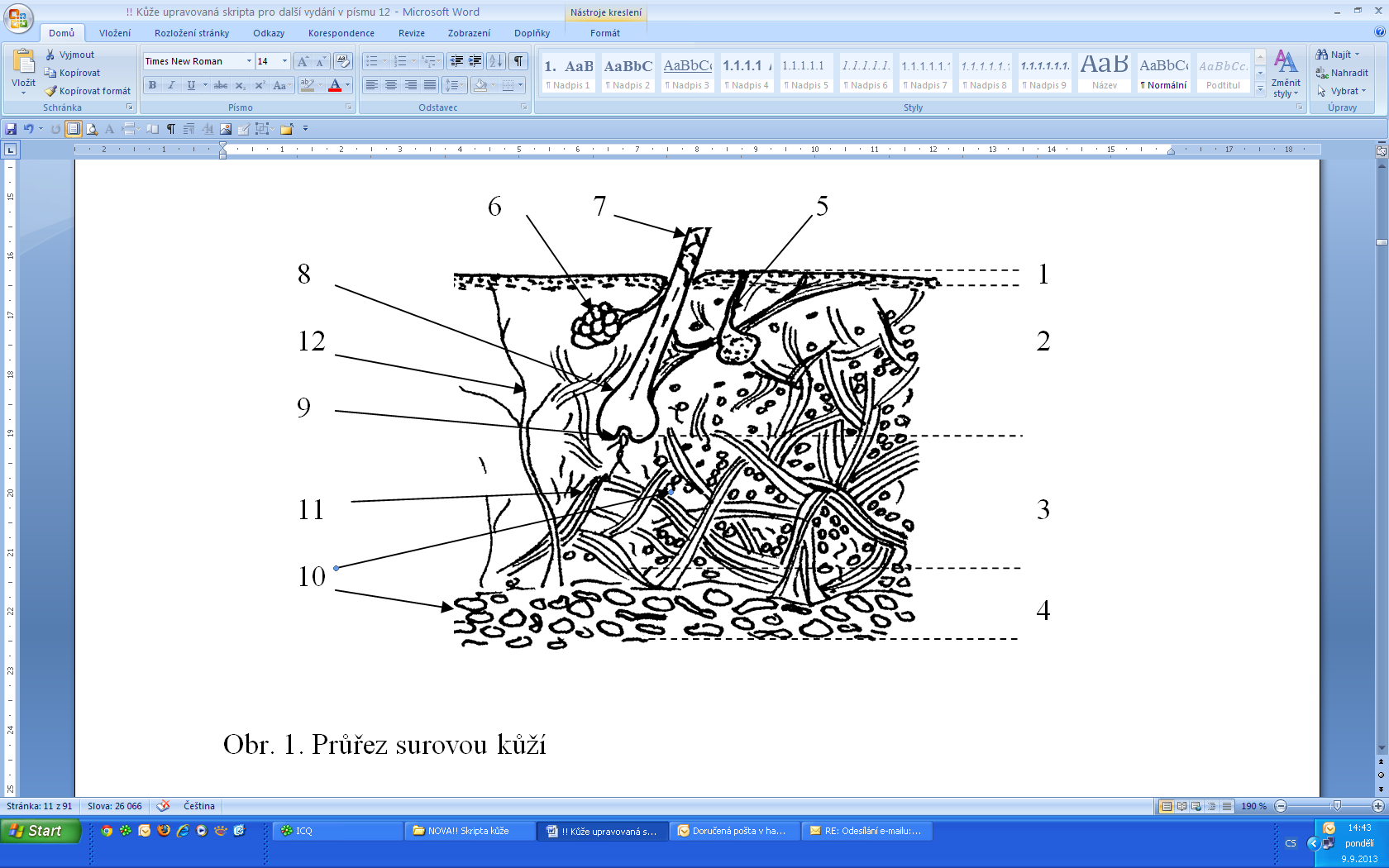 Obr. 1. Průřez surovou kůžípokožkaškára - papilární část (lícní část)škára - retikulární část (rubní část)podkožní vazivopotní žlázamazová žlázachlup (vlas)	vlasová cibulka 	papila s cévkami a nervy 	tukové buňkykožní pletivo - kolagenová vláknakrevní žilkyPokožka je vrchní vrstva kůže. Je nejtenčí část kůže. Skládá se z buněk, které se ustavičně množí a směrem k povrchu kůže se zplošťují. Postupně schnou, stárnou a odpadávají ve tvaru lupů. Tloušťka pokožky je poměrně stejnoměrná. Tvoří 1 až 2 % celkové tloušťky kůže. Výjimku tvoří např. vepřovice, kde pokožka dosahuje do 5 % celkové tloušťky kůže. Všeobecně je platné, že jemnější pokožku mají kůže ze zvířat s jemnější a hustší srstí. Pokožka je chemicky tvořena bílkovinou keratin. Při výrobě usní se v koželužně odstraňuje a na líci zůstává charakteristická lícová kresba. Rozdílnost v tloušťce pokožky kůží u různých druhů zvířat se opracovává tzv. tolováním – termickém opracování kůže, kdy se holina opracovává při teplotách 20 - 220˚C. Vysoká teplota pokožku naruší a při dalším opracování se tato narušená pokožka rozpustí a odstraní. Škára je základní a nejcennější vrstva kůže. Tvoří 70 - 98% celkové tloušťky kůže. Škára je tvořena vlákenným pletivem, které je tak husté, že se v řezu jeví jako jediný celek. Vlákna pletiva obsahují bílkovinu kolagen. Hustota kolagenových vláken a jejich vzájemné provázání určují mechanické vlastnosti škáry. (pevnost, tažnost, pružnost atp.) Čím je vlákenná spleť hustější, tím je useň méně tažná. Škára se skládá ze dvou základních částí. Horní vrstva se nazývá papilární, vyrůstají z ní vlasy, jsou zde vlasové papily. Spodní část skládající se jen z kolagenových vláken se nazývá retikulární část. Rozhraní mezi těmito dvěma částmi škáry tvoří pomyslná čára, která spojuje jednotlivé papily. Okolo této čáry jsou rozložené mazové buňky, potní žlázy a krevní žilky, které při špatné konzervaci nebo špatném činění lehce podléhají hnilobě. Projeví-li se tato chyba ve větším rozsahu, pak může dojít k tzv. loupání líce nebo dvojení usní.Papilární část škáry je jemnější, zvláště směrem k líci, kde vytváří téměř hladký povrch charakteristicky jemným zvrásněním a otvory po chlupech. Vlákna papilární vrstvy jsou jemná a probíhají téměř rovnoběžně s jejím povrchem. Čím tlustší je papilární vrstva, tím je výraznější lícová kresba a usně jsou prodyšnější. Lícní kresba nezaniká ani po vyčinění a je charakteristická při určování druhu usně. Tlustá papilární vrstva je zárukou kvalitnějšího vlasu u vlasových usní jako jsou nubukové usně a usně mocheto.Retikulární část škáry je hrubší, skládá se z hrubších kolagenových vláken, propletení je velmi husté a vlákna probíhají ve všech směrech. Do této části škáry pronikají tukové buňky. Vzájemný poměr papilární a retikulární části se velmi různí. Např. u hovězin je to poměr 1:4, u teletin 1:2, u kozinek 1:1, vepřovice retikulární část nemají.Podkožní vazivo je nejspodnější vrstva surové kůže, kterou se připojuje na svalstvo. Je tvořeno hrubými a řídkými vlákny nepravidelného tvaru. Vrstvu tvoří také velký počet tukových buněk, které umožňují lehké stažení kůže z těla. Tato vrstva je mechanicky odstraňována v koželužnách v operaci mízdření.	Chlupy u savců vyrůstají z chlupových váčků a pronikají až do škáry. Na spodní části váčku je výrůstek, papila, kde vyúsťují nervy a cévky vyživující chlup. Chlup má stvol (nad pokožkou), kořen (pod pokožkou) a chlupovou cibulku. Stvol a kořen jsou z odumřelých buněk. U každého chlupu je mazová žláza, potní žláza a přímící sval. Během vývoje chlupu nastávají postupně 3 fáze – chlup rostoucí, dorostlý a přezrálý, který později samovolně vypadne. Stvol chlupu má v příčném řezu 4 vrstvy - dřeň, kůru, subkutis (síťová vrstva) a kutikulu (vnější šupinová pokožka). Chlupové stvoly mají různé tvary, tloušťku, průřez, zkadeření. Kožešinová srst se skládá z několika základních typů chlupů – pesíků (štětinové a osinové) a podsady (osiníky a vlníky). Kromě toho existují ještě patologicky změněné chlupy (nevěrné, poškozené) a kožešnicky bezvýznamné chlupy (krycí, hmatové). Kožešinovou srst charakterizuje:- směr srsti, je přizpůsoben např. držení těla, stékání vody, proudění vzduchu, pravidelným pohybům- uspořádání a rozložení chlupů, rozeznáváme např. nerovnoměrné, v řádcích, ve svazečcích, ve skupinách- jednotlivé vrstvy srsti jsou spodní podsadová, střední osinová, horní štětinováHistologie kůžeHistologie je nauka pojednávající o mikroskopické a makroskopické stavbě živočišného těla a jeho jednotlivých částí. Části kůže lze rozdělit na jednotlivé části: buňky, tkáně, pokožku, chlupy (srst), škáru a podkožní vazivo Z chemického hlediska je kůže složena z těchto hlavních složek: voda, bílkoviny, tuky, popeloviny (minerální látky). U savců je v srsti také řada nečistot organických i anorganických.Chemické složeníStažená zvířecí kůže se skládá ze čtyř položek: vody, tuku, minerálních látek a bílkovin.VodaVoda je v tkáni kůže nezbytná, neboť umožňuje průběh biologických pochodů. Čerstvě stažená kůže obsahuje přibližně 5 – 70 % vody. Voda ovlivňuje fyzikální vlastnosti bílkovinných útvarů. Zhruba 1/3 vody je pevně vázaná na kolagen (hydratační voda), 2/3 vody nejsou pevně vázané (botnací voda). Při činění se voda nahrazuje činícími látkami.BílkovinyBílkoviny jsou základní složkou vazivové tkáně kůže a to buněk, vláken i mezibuněčné hmoty. Jsou to organické vysokomolekulární látky tzv. biopolymery. Základní stavební jednotkou všech bílkovin jsou - aminokyseliny. Ty se slučují pomocí peptidické vazby v peptidy a v bílkoviny. Nejdůležitější bílkovinou v kůži je kolagen, základní bílkovinou chlupů savců je keratin.Kolagen charakterizuje primární struktura tj. složení jednotlivých aminokyselin a jejich sled za sebou, sekundární struktura tj.prostorové spirálovité uspořádání řetězce aminokyselin, terciální struktura tj.spojení 3 paralelních spirálovitých řetězců pomocí vodíkových vazeb v tropokolagen a kvarterní struktura tj. agregace tropokolagenu pomocí elektrostatických vazeb do fibril, což jsou nejnižší morfologické jednotky. 	Pletivo kůže je složeno z jemných, trojrozměrně propletených svazků vláken. Jednotlivá vlákna jsou složena z fibril. Prostory mezi vláknitými bílkovinami vyplňují nevláknité globulární bílkoviny (albumin, globulin).Tuky a vosky 	Tuky jsou přítomny hlavně v podkožním vazivu, obsah tuku je rozdílný podle druhu zvířete. Nejvíce tuku je u vepřovic. Vosky jsou především u skopovic.Popeloviny, minerální látky	Popeloviny tvoří asi 1% kůže. Jsou to anorganické sloučeniny (kovy, soli), mají charakter stopových prvků. Pro koželužské zpracování nemají minerální látky praktický význam.Dělení kůží podle surovinyKůže lze rozdělit podle několika hledisek, podle druhu zvířete, podle jakosti nebo podle části z celkové kůže. Uvedeny jsou vždy nejdůležitější příklady.Hovězina je kůže z dospělého tura domácího. Je to nejběžnější a nejvíce zpracovávaná kůže. Je plná, vlákna jsou hustě propletená, většina plochy je jadrná. Váží cca 15 až 50 kg. Používá se na usně pro všechny obory kožedělné druhovýroby.Teletina je kůže z mláděte tura domácího živeného mlékem. Je menší a jemnější než hovězina. Používá se především na usně.Vepřovice je kůže z prasete domácího. Je jako krupon nebo jako celá vepřovice. Krupon je jadrný, krajiny jsou řídké. Škára nemá retikulární vrstvu (pouze papilární). Typické jsou znatelné 3 otvory po štětinách. Po hovězině je to nejběžnější kůže. Má podobně široké využití jako hověziny. Omezením jsou menší plochy.Konina  je kůže z koně domácího. V dnešní době se vyskytuje poměrně zřídka. Je méně jadrná než hovězina.Kozina je kůže z kozy domácí. Vlákna jsou poměrně hustě propletena. Váží cca 1kg. Používá se na usně, kůže z mláďat se používá i na kožešiny.Skopovice je kůže z ovce domácí. Kůže je řídká, tažná, málo pevná. Používá se na usně i kožešiny (cca 10%).Divočina koželužská je kůže z lovné zvěře pro výrobu usně.Divočina kožešnická je kůže z lovné zvěře nebo z farmářsky chované zvěře pro výrobu kožešiny.Divočin je mnoho různých druhů, většinou nazvaných podle zvěře např. jelenice, srnčina, dančina, klokan, krtek, králičina, veverka, bobr, bizam (z ondatry), nutrie, činčila pravá, kočka, liška (více druhů), sobol, hermelín (z hranostaje), mink (z norka amerického), medvěd, lachtan pravý seal, tuleň, kozinka. Hadí kůže je kůže z nejedovatých i jedovatých hadů volně žijících nebo chovaných na hadích farmách. Typické jsou pro ni zrohovatělé štítky a vzorová kresba, která stejně jako délka a šířka kůže závisí na druhu hada. Kůže po stranách (z břicha) je méně kvalitní a bez kresby.Ještěrčí kůže je kůže z různých druhů ještěrů. Vyznačuje se zrohovatělými šupinami a štítky.Krokodýlí kůže je kůže z krokodýlů většinou chovaných na farmách. Má zrohovatělé štítky a destičky, pod nimiž jsou kostní desky.Rybí kůže je kůže z ryb převážně průmyslově zpracovávaných s drobnými šupinami. Typický je pro ni tvar a postranní čára. Pokožka je vícevrstvá, pokrytá slizovitými buňkami.Pštrosí kůže je kůže z pštrosa dvouprstého většinou chovaného na farmách. Patří mezi nejdražší kůže. Používá se na luxusní usně. Typická je pro ni lícová (ptačí) kresba. Má velmi malou plošnou využitelnost.Dělení kůží podle jakostiJadrná kůže  je kvalitní plná kůže s hustě propletenými vlákny.Prázdná kůže (rozběhlá) je málo kvalitní kůže s řídce propletenými vlákny nebo s větším plošným obsahem řídkých krajin.Padlice je kůže z uhynulého obratlovce, má v sobě zpravidla sraženou krev.Rozpáraná kůže je kůže stažená z obratlovce po rozpárání.Nerozpáraná kůže je kůže stažená z obratlovce bez rozpárání (bez podélného řezu).Dělení kůží podle částiKůže se zpracovávají vcelku nebo po částech, rozdělené. Dělí se v ploše a v tloušťce.Kruponování je oddělování jadrných částí kůží nebo usní od řidších rozřezáváním v ploše, kruponování také usnadňuje zpracování velkých usní v koželužnách. Štípání je dělení kůží v tloušťce na štípacím stroji. Vrchní část se nazývá lícová, má jemnější a hustěji propletená vlákna než spodní část, která se nazývá štípenka. 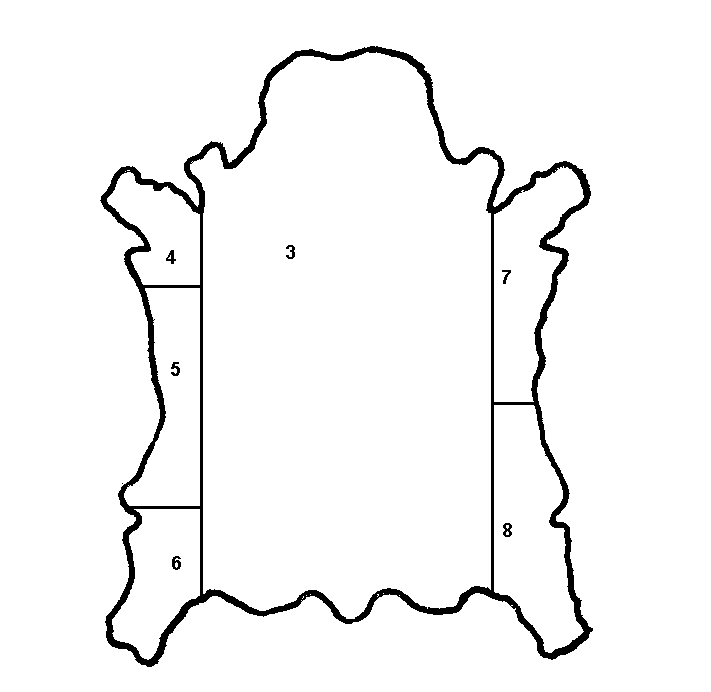 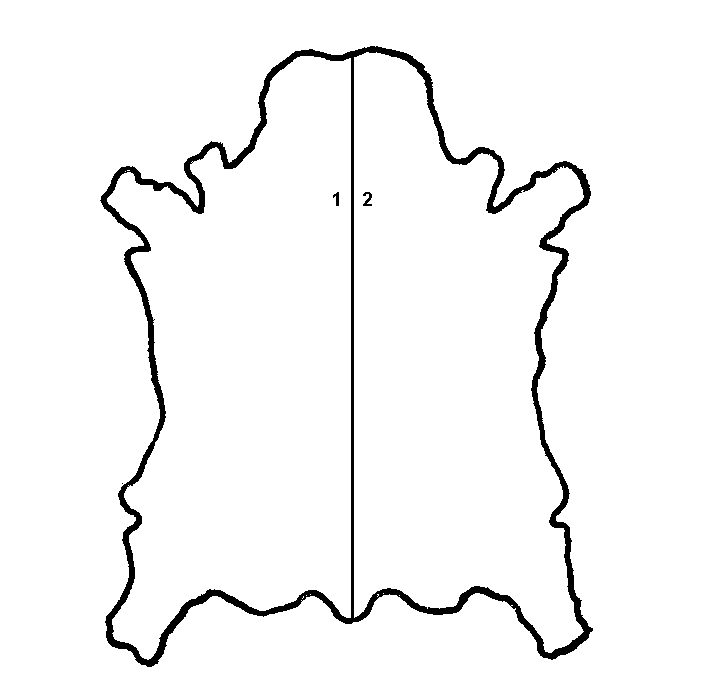 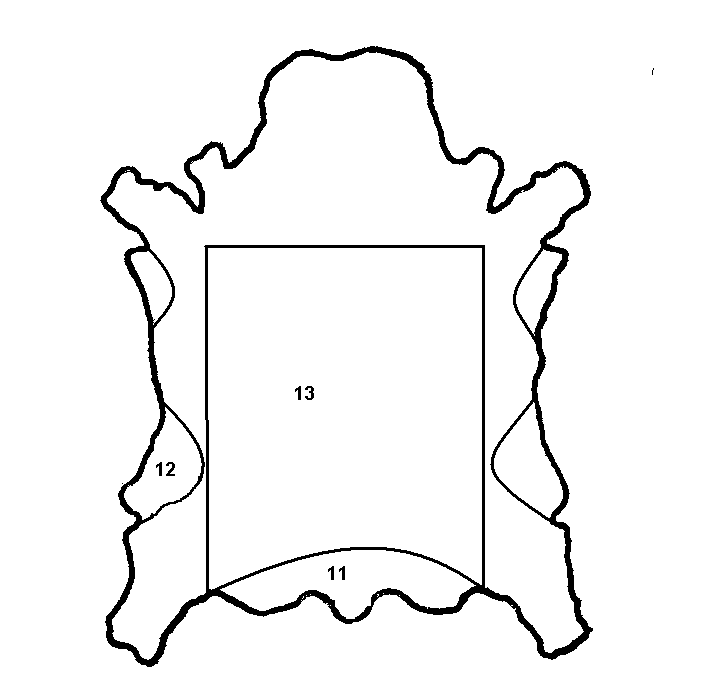 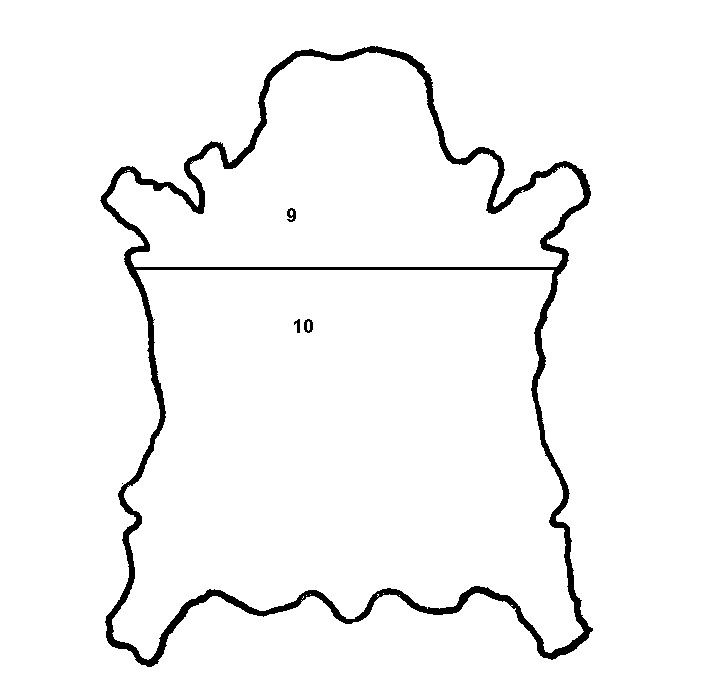 Obr. č. 2.  Části koželužských kůží1,2 - levá a pravá půlka, 3 - štika,4 – 8 - krajiny 4 - přední levá nožina 5 - střed levé krajiny 6 - zadní levá nožina,  7 - horní půlka pravé krajiny, 8 - spodní půlka pravé krajiny,9 - vaz, 10 - kruponec,11 - obza,  12 - zadní levá slabina13 - krupon nejkvalitnější, nejjadrnější část kůže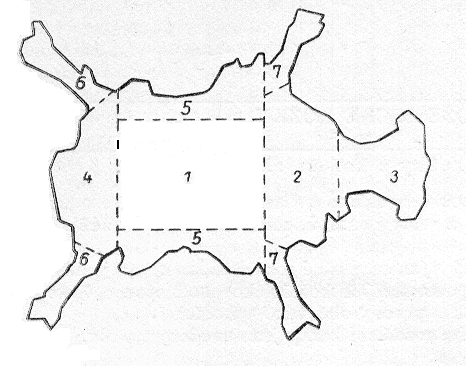 Obr. 3.  Části kožešnické kožky1 hřbet,  2 vaz,  3 hlava,  4 zadek,  5 stránky,  6 zadní nožky, 7 přední nožkyKůže před zpracováním  - stažení, opracování, konzervaceStažení kůže z obratlovce je činnost po jeho usmrcení, kdy se oddělí kůže nebo kožka od těla. Stažení kůže by mělo následovat co nejdříve po usmrcení a odkrvení. Kůže z uhynulého obratlovce se nazývá padlice a má zpravidla v sobě sraženou krev. Cévy plné krve zůstávají v kůži vytlačené. Kůže získávaná ve veterinárních asanačních společnostech se nazývá kafilérní a je v různém stupni poškození.Kůže pro výrobu usní a pro výrobu kožešin z velkých savců se stahují na plocho. Základní řez se vede středem břicha od tlamy až k řitnímu otvoru. Další řezy se vedou po spodní části nohou směrem k základnímu řezu. Někdy se stahuje kůže celá, někdy se některé části nestahují (např. hlava, nohy, ocas, břicho …). Kožky pro výrobu kožešin z menších druhů savců se stahují též do pytlíku a to buď od zadku, nebo od čumáku. Kožka stažená od zadku je rozříznutá na spodní straně zadních nohou k řitnímu otvoru a po spodní straně ocasu, kožka stažená od čumáku není nikde rozříznutá.Rozeznáváme stahování ruční a stahování strojní, kdy se k vyvinutí tahu používá různých zařízení.Pro stahování platí několik zásad:- kůži stahovat tahem, nůž používat co nejméně a opatrně, aby nedošlo k proříznutí kůže nebo naříznutí řemene- před stahováním obratlovce zbavit nečistot, výkalů, krve (zejména u kůží určených pro výrobu kožešin)- stahovat co nejdříve po usmrcení za tepla nebo hned po vychladnutí- stahovat opatrně, aby nedošlo k poškození kůže, u kůží určených pro výrobu kožešin i ke znečištění srsti např. krví, případné znečištění hned odstranitOpracování kůží se provádí hned po stažení. Odstraní se nepoužitelné části kůže (např. uši, oháňka…). Z rubu kůže se odříznou zbytky svaloviny, podkožního tuku, podkožního vaziva. U kůží pro výrobu kožešin se vytírá a pročesává srst nebo se čistí a odtučňuje tlučením v bubnech. Některé kůže se váží.KonzervacePo usmrcení zvířete začínají v kůži vlivem bakterií a enzymů hnilobné a rozkladné procesy, které snižují její kvalitu. Těmto procesům je nutné zabránit co nejdříve po stažení a opracování kůže konzervací. Konzervace kůží nebo kožek dále umožňuje jejich přepravu na místo zpracování a vytváření zásob pro plynulou výrobu. Pokud je porážka a stahování sladěno s jejich zpracováním v blízké prvovýrobě, lze zpracovávat čerstvé kůže nebo kožky a konzervace odpadá, což se děje pouze ojediněle. Hlavním principem konzervace je vytvoření takového prostředí, kdy rozkladné procesy neprobíhají. Toho se dosáhne:- snížením teploty- snížením obsahu vody- chemickou změnou bílkovinChlazení – kůže se umisťují do nádob a zasypou ledem z ledovacího zařízení.Sušení – kůže se suší při teplotě cca 30C, vlhkosti do 50% a dostatečném proudění vzduchu pod přístřeškem nebo v sušárně, v temnu, v napnutém stavu. Obsah vody se sníží asi na 20%.Solení pevnou solí nebo roztokem soli – sůl sníží obsah vody asi na 40% a vytváří pro hnilobné bakterie nepříznivé prostředí. Kůže se namočí na 24 až 48 hodin do cca 30% roztoku soli a pak se prosolí pevnou solí nebo se posypou pevnou solí asi 30-50% soli na hmotnost kůže a skládají se na sebe na kozu. Poté co vyteče kalo (voda, sůl, mezivláknité bílkoviny) se zbylá sůl vyklepe. Kůže se skládají na europalety a popř. se posypou solí (obsah soli má být do 5%).Piklování – působení kyseliny a soli na kůži, pak se kůže suší.Začinění – kůže se částečně činí, čímž se bílkovina kolagen stabilizuje.Koželužské zpracování kůží na usněVýrobu usní z kůží (koželužský proces) lze rozdělit na výrobu holiny a činění (prováděné v mokré dílně), předúpravu a konečnou úpravu (v suché dílně).Řada výrobních operací probíhá ve vodném prostředí, a proto se při výrobě usní spotřebovává mnoho vody (cca 70 litrů vody na 1 kg kůže). Kvalita užitkové vody, která se ve výrobě používá, ovlivňuje kvalitu operací a tím i usní. Voda musí být čirá, bez mikroorganismů a organických látek, s nízkým obsahem solí železa, manganu, síranů a uhličitanů, musí mít přiměřenou tvrdost, pH neutrální (6-8) a konstantní teplotu (cca 18C).Výroba holiny Výroba holiny zahrnuje několik technologických operací.Námok: Je v podstatě namáčení surových kůží ve vodě (ideální teplota 12º až 18ºC - studená voda námok prodlužuje a způsobuje nadměrné botnání kůže, teplá voda námok zkracuje, ale umožňuje rozmnožování hnilobných bakterií). Někdy se kůže před námokem ořezávají - odstraňují se ty části kůže, které by ztěžovaly mechanické opracování kůží a také ty části, které jsou pro výrobu usní nepoužitelné) uši, oháňka, hlava, část nožin). Účelem námoku je: přivést kůži do takového stavu v jakém byla po stažení ze zvířete tzn. dostat do kůže 70-75 % vody;odstranit konzervační prostředky (např. sůl, naftalen);vyloužit co nejvíce šťáv a globulárních bílkovin (albuminů a globulinů), které vyplňují prostory mezi kožním pletivem;	očistit kůži od nečistot, které zůstaly na povrchu suroviny, pokud nebyly odstraněny již po zabití zvířete; Voda vniká nejenom do volných prostor vznikajících vyloužením globulárních bílkovin (postupným uvolněním spletených kožních vláken, která se od sebe oddělí, se vytvoří kapiláry tzn. kapilární voda), ale váže se též chemicky na kolagenová kožní vlákna, tím nastává jejich bobtnání, což je v průběhu námoku nejdůležitější.  	Námok lze urychlit např. propráním před vlastním námokem, nebo též přidáním kyselých nebo alkalických smáčedel (např. hydrogenuhličitan sodný, Syntapon L a pod.). Proprané kůže se za  zadní nožiny věší na rámy a pomocí jeřábu ponořují do námokových jam s vodou. Malé kůže, např. koziny se do námokových jam vkládají nahozené do košů, nebo se nahazují volně do hašplí. Nesprávně provedený, nebo nekontrolovaný námok má za následek zahnívání kůží (na hotové kůži bezlesklý, matný a narušený líc). Kůže příliš namočené jsou po vyčinění prázdné, řidší, s většími slabinami, což se musí odstraňovat plněním usní. Nedostatečně rozmáčené usně zůstávají naopak tuhé, tvrdé, hůře se uvolňují chlupy a kůže nedostatečně zbobtnají. Odtučňování: Je zbavování holiny nerozpustných přebytečných tuků a zajištění stejnoměrného rozvrstvení tuků v usni, protože nestejnoměrné rozvrstvení způsobuje nerovnoměrné vázání činících látek. Používají se chemikálie, které zmýdelňují tuk při nižší teplotě a v poměrně krátké době (uhličitan draselný - potaš, nebo smáčedlo např. Syntapon L.).Loužení: Uvolňování chlupů se provádí pouze u kůží, které jsou určeny pro zpracování na useň. Účelem loužení je uvolnit pokožku a chlupy, vyloužit z kůže další podíl globulárních bílkovin, rozdělit vláknitou strukturu škáry, způsobit zbobtnání škáry, docílit chemických změn kolagenu a zmýdelnit tukové látky. Chemikálie působí na keratin, který je méně odolný než vlákna kolagenová. Uvolněný chlup se mechanicky snadno odstraní. S uvolněním chlupů se uvolňují i globulární bílkoviny a vyplňující prostor ve škáře. Původně slepená kožní vlákna se dále oddělují, vznikají mezi nimi otvory, nakypří se a zvětší se jejich povrch, čímž na sebe lépe vážou vodní roztoky a bobtnají. Bobtnání při loužení je daleko větší než-li u námoku. Bobtnáním se dělení vláken prohlubuje a připravuje se tím lepší pozice pro pronikání chemikálií. Změněný, loužený kolagen je schopen lépe vázat ve větší míře vyčiňující látky. Zmýdelnění tukových látek zajišťuje změnu nerozpustných tukových struktur na rozpustná mýdla, která se z kůže vyplaví. Uvolňování chlupu se provádí například pocením, enzymaticky, loužením v alkalických roztocích, natíráním sulfidovou kaší a následným doloužením, či rychloloužením. Pocení je operace používaná především u skopovic, protože se nepoškozuje chlup. Nedochází při něm k zbotnání kůže ani k žádnému vyloužení globulárních bílkovin. K uvolnění chlupů dojde v podstatě pozvolným, povrchovým kontrolovaným zahníváním kůže. Enzymaticky se louží zejména koziny. rovněž zde nedochází k poškození chlupu. Rychloloužení se provádí většinou v sudech a výsledkem jsou lehké hovězinové brašnářské usně - výhodou je zkrácení času na 18-20 hodin. Líc usní však není tak hladký a chlup je znehodnocený. Obecně však u všech způsobů platí, že nedostatečný čas loužení má za následek špatné odchlupování, usně mohou být tuhé, líc usní křehký až lámavý, protože se nedostatečně uvolnila vlákna kožní hmoty. Přeloužené kůže mají za následek prázdné, houbovité a řídké usně. Po loužení následuje několik mechanických operací.Odchlupování: Je následná operace po loužení, kdy se kůže zbavuje chlupů a pokožky. Hlavní součástí odchlupovacího stroje je nožový válec, který má tupé mosazné nože spirálovitě točené od středu ke kraji. Při zvýšeném tlaku může dojít k poškrábání líce na holině, nebo i k přetržení kůže.Mízdření a orážení: Má za účel odstranit z rubu kůže podkožní vazivo se zbytky svalů a blan. Dochází k očištění a vyrovnání rubu. Dalším důsledkem mízdření je lepší pronikání chemikálií do holiny. Provádí se na mízdřících strojích, hlavní součástí je nožový válec s ostrými spirálovitými ocelovými noži. Při příliš velkém tlaku na válcích, nebo při příliš nabotnalé kůži může dojít k popraskání líce. Vznikající odpad, klihovka (zbytky podkožního tuku, podkožní vazivo a j.) slouží k výrobě klihu. Po dokončení strojového mízdření se provádí orážení ručně kosou na koželužském špalku, zejména okraje kůže. Omykání: Má za účel zbavit holinu zbytkových chlupových kořínků, malých chloupků a pokožky, vytlačit kožní pigmenty, polorozpuštěné bílkoviny, vápenatá mýdla a ostatní zbytky nečistot uvolněných loužením. Kdyby tyto látky zůstaly v holině, způsobovaly by nestejnoměrné vyčinění a vybarvení a mohly by způsobit popraskání líce (tzv. šedý líc). Některé holiny, např. koziny určené na rukavičkářské usně se omykají až po moření, kdy se velká část pigmentů uvolní. Štípání: Je operace, která se provádí většinou před činěním, přestože to přináší i některé nevýhody (např. nutnost postruhování). Provádí se za účelem egalizace tloušťky, protože kůže i holina mají ve své ploše nestejnoměrnou tloušťku. Předností štípání v holině je zlevnění (úspora času a též chemikálií, protože štípenku lze vyčiňovat i odpadní činící břečkou) a zkvalitnění činění, poměrně rychlá úprava celé holiny na stejnou tloušťku, dobré zhodnocení suroviny, protože odštíplá štípenka se dá dále upravit a zpracovat na další použití (z jedné kůže lze udělat dvě i více štípenek o požadované tloušťce). V holině se štípou téměř všechny hověziny, které jsou určeny pro brašnářské usně. Štípání po vyčinění není tak rozšířeno, přestože je přesnější, není zapotřebí tolik postruhovat a až do činění se pracuje s jednou holinou. Má však nevýhodu v tom, že odpadlá štípenka může být kouskovitá a nedá se dále použít. Ve všech případech štípání snižuje pevnost usně v tahu a štípané materiály nejsou vhodné na všechny druhy následných výrob. K štípání slouží štípací stroje, kterých hlavní součástí je nekonečný štípací nůž vyrobený z kvalitní nástrojové oceli. Dobrým seřízením napětí nože, jeho vhodnou ostrostí, rovnoměrným přítlakem se předchází proštípání, nebo nestejnoměrné tloušťce štípenek.Kruponování: Má hlavní význam při výrobě těžších usní a je to vlastně dělení kůže, holiny, nebo usně z hlediska jadrnosti. Dochází tím k rozřezání holiny nebo usně na kusy, které mají přibližně stejnou tloušťku a vlastnosti. Kruponování provádějí zkušení pracovníci, kteří zrakem a hmatem (rutinním citem) rozhodnou, jakým způsobem kůži (holinu, useň) rozříznou. Hověziny se mohou kruponovat na: půlky, štiky, půlštiky, krupony, půlkrupony, kruponec, půlkruponec, krajiny, půlkrajiny, vazy, půlvazy a ramena. Usně z konin se kruponují na zadky, půlzadky a půlpředky.  	Ražení plánu, třídění a vážení: Výrobní dávky se označují společným čtyřmístným číslem. Holina se třídí podle tloušťky, čistoty líce a jakosti tak, aby byla zpracovaná na optimální kvalitu usní. Vážením se stanovuje holinová hmotnost jako základ pro výpočet chemikálií pro další operace.Praní a odvápnění: Vápník, který se do holiny dostává při operaci loužení, se odstraňuje praním vodou a odvápňováním za využití chemikálií. Jde o to převést nerozpustný hydroxid vápenatý do formy rozpustných vápenatých solí, které se z holiny snadno vyplaví. K odvápnění se používají anorganické kyseliny (chlorovodíková, kyselina sírová a kyselina orthoboritá) a taky organické kyseliny (mravenčí, octová, mléčná). Z neutralizačních solí se používá chlorid amonný, nebo síran amonný. Platí zásada, že čím jemnější má být useň, tím dokonaleji musí být odstraněn vápník. Odvápňování se provádí v jámách, hašplích, sudech. Nedokonalé odvápnění (buď krátký čas, nebo menší množství přípravků) má za následek tužší, tvrdé až plechovité usně s křehkým a lámavým lícem.Moření: Má za cíl zajistit požadovanou měkkost, zvýšení tažnosti a hlad-kosti líce. Uvolní se pigmentové zbytky a zbytky chlupových kořínků, odstraní se další vápník (hydroxid vápenatý) a další zbytky látek mezi kožními vlákny. Líc holiny se zjemní, holina odbotnává, vlákna se od sebe oddělí a useň je pak vzdušnější. K moření se používají enzymatické lázně, jejichž hlavní složkou jsou proteolytické enzymy, hlavně trypsin (obsažen ve slinivce břišní), nebo Pelin. Přemořené holiny mají velké slabiny, jsou řídké a příliš měkké a tažné. Nestejnoměrné, nebo nedostatečně vymořené holiny mají za následek vznik křehkých, tvrdých usní a často se při barvení objeví nepravidelné skvrny.ČiněníPiklování předchází vlastnímu činění. Klade si za cíl okyselit činící lázeň, protože náhlým přechodem alkalicky reagující holiny do silně kyselého prostředí při činění by došlo k nestejnoměrnému vázání činících látek v holině a také rozložení chromitých solí v usních by bylo nestejnoměrné. Líc usní by byl stažený, zhrubl by a doba činění by byla delší. Roztok k piklování (roztok kyseliny s přísadou neutrální soli) se nazývá pikl. Pikluje se většinou v sudech, kde pak následně dochází k činění. Kolagenová vlákna by v roztoku silných kyselin kysele zbobtnala, proto se před přidáním kyseliny (většinou chlorovodíková, sírová a některé organické kyseliny) holina nasytí ochrannou látkou (chlorid sodný). Kyselina se pak po zneutralizování alkalických látek naváže na holinu. Neúměrné množství kyseliny, nebo nedostatek soli má za následek useň s tvrdým a křehkým lícem a nízkou pevností a vláčností.Činění: Je fyzikálně-chemický proces, při kterém se holina přeměňuje v useň za přispění činících látek organického, nebo anorganického původu. Účelem činění je zabránění slepení kolagenových vláken v  rohovitou hmotu. Činěním se jednotlivá vlákna udržují ve vzájemně volném a pohyblivém stavu. Useň při správném ošetřování je odolnější vůči vodě, odolává vyšším teplotám, účinkům bakterií a enzymů, působení zředěných kyselin a zásad, zachovává si trvalou pružnost, ohebnost a žádaný omak.K činění se používá řada látek, činidel (činiv) a podle použitých činicích látek se rozlišuje na činění anorganickými sloučeninami (nejvýznamější je chromočinění) a organickými sloučeninami (nejvýznamější je třísločinění).Činění přírodním tříslem tj. přírodní tříslový výtažek z listů, plodů, kořenů atp., nebo syntetickým tříslem tj. syntany, který přemění původní biologický materiál na trvanlivější vůči biodegradaci odolný materiál. Třísloviny vytvářejí s kolagenem nepravé vazby, kolagen vyplňují, obalují kolagenová vlákna. Často se kombinuje třísločinění s formaldehydem, aby se dosáhlo vysokých mechanických vlastností a odolnost proti vodě. Činění minerálními látkami tzn. chromočinění, solemi železa a hliníku tj. jirchářství. Využívá se pro výrobu jemných usní, kde je potřeba vysoká tažnost. Minerální látky vytváří s kolagenem pravé chemické vazby a tím zamezují jeho biodegradaci. Činění tukem (zámišové činění), kdy se stává useň vodě odolná.Činění aldehydy.Kombinované činění, kdy je použito několik různých způsobů činění.Příklad chromočinění:  	"Činění probíhá v sudech, ve kterých se předtím holiny piklovaly. Část piklu, asi polovina, se vypustí, zatímco holiny zůstanou v sudě. Činící břečka se připraví v zásobníku nad sudem. Celé množství břečky se rozdělí na tři díly. První díl se zředí trojnásobným množstvím vody. Asi po 30 minutách se  přidá další díl břečky zředěný stejným množstvím vody. Po další půlhodině se vpustí zbývající díl břečky neředěné. Holiny se točí 4 až 10 hodin, potom se sud zastaví a holiny zůstanou v sudě asi 12 hodin. Druhý den se přidá roztok hydrogenuhličitanu sodného a začíná otupování. Po zkoušce pročinění se mohou usně vyjmout." [2] Pozn. k bodu 2: Při činění jirchářském rozeznáváme tři způsoby: - tzv. bílé (normální činění)	- jirchářské činění (glazé - činění bílých jemných rukavičkářských usní)- hlinitý pikl - činí se tak kožešiny, které nepřijdou do styku s vodouPředúprava usní zahrnuje několik technologických operací:Odležení po činění: Odležením nastane dodatečně další fixace a vázání činidel na kožní vlákno.Odvodňování: Provádí se buď lisováním na hydraulických deskových lisech, ždímáním na válcových strojích (rotační lisy), nebo odstřeďováním usní v odstředivkách. Odvodňování usní sníží obsah vody povrchové a mezivláknité o 40 - 60 %.Postruhování: Je jedním ze způsobů vyrovnávání tloušťky na postruhovacích strojích, kde se seřezávají nestejnoměrnosti na rubové straně usně, čímž se docílí opaku a zároveň se vyčistí a vyhladí rubová strana. Hlavní součástí postruh. stroje je nožový válec s ostrými noži. Postruhované usně se třídí podle tloušťky, jadrnosti, hustoty a vzhledu líce, podle čistoty a vhodnosti pro určitý druh výrobku. Stanovuje se jejich hmotnost, aby se získaly podklady pro výpočet chemikálií potřebných pro následující operace	neutralizace, barvení a mazání.Neutralizace a praní: Je u  chromitých usní přípravnou fází pro barvení a mazání. Má se jí docílit otupení (neutralizace) volné kyseliny sírové, která se uvolňuje v usních z bazických solí chromitých odležením po činění. Musí se to provádět proto, aby barvení a mazání bylo stejnoměrnější a pravidelnější. Provádí se po praní, které trvá 20 až 30 minut ve vodě cca 35˚ C teplé, slabými alkáliemi (např. borax).Přečiňování:  Provádí se buď souběžně s neutralizací, nebo je to operace bezprostředně navazující. Použité látky k přečiňování se vážou na dosud volné aminoskupiny kolagenu, nebo vstupují do chromitých komplexů jako maskující činidla. Používají se rostlinné, nebo syntetické třísloviny, pryskyřičné prostředky a některé speciální přípravky. Hlavním posláním přečinění je zpevnit strukturu lícové části usně a vytvořit dobré podmínky pro stejnoměrné barvení a mazání usní.Barvení: Provádí se pro zlepšení konečného vzhledu usní, je odvislé zejména od módních trendů a účelu použití. Používají se převážně kationaktivní, nebo anionaktivní organická barviva, nebo přírodní barviva. Barvení probíhá v hašplích nebo v sudech. U rukavičkářských usní se používá metoda natírání. Podbarvování se používá u usní, jejichž líc má být upraven apretováním. Probarvování se používá u brašnářských, autočalounických i rukavičkářských usní, a dále u nubukových a velurových. Nejčastějšími vadami při barvení usní je nestejnoměrně vybarvený a skvrnitý líc, nestejnoměrné probarvení zejména u broušených usní a mramorování (rukavičkářské usně). Ve všech případech se může na tom podílet buď základní surovina, nebo nevhodné složení barvící směsi, nebo je příčinou závada v některé operaci předcházející barvení.Mazání: Je velmi důležitou koželužskou operací, protože tato operace dává usni její charakteristické vlastnosti jak pro konečnou úpravu a zpracování usní, tak pro používání hotového výrobku. Mažou se všechny druhy usní, protože se tím odstraňuje vážný nedostatek každého činění t. j. tuhost a tvrdost po sušení. Tím získává useň měkkost, ohebnost a vláčnější omak, snižuje se propustnost vody, ale zůstává zachována propustnost vzduchu a vodních par, zlepší se tepelná izolace, zvýší se hmotnost, pevnost, tažnost a plošná roztažnost, zlepší se vlastnosti líce (kromě hustoty a pevnosti lícové vrstvy se zestejnoměrní vybarvení, intenzita lesku, zlepší se omak), čímž se zlepší jakost usně celkově. Téměř všechny usně se mažou za mokra, kdy jsou vlákna od sebe oddělena a tuk se snadno mezi ně vpraví, může je obalit, zmenšuje tím jejich vzájemné tření. „Látky používané k mazání, tedy mazadla se dělí na: tuky a oleje rostlinného a živočišného původu: ricinový, řepkový, slunečnicový olej, hovězí lůj, koňské sádlo, klihárenský, kostní a rybí tukvýrobky z tuků a olejů nebo štěpné produkty tuků: sulfatované tuky a oleje, glycerol, stearin, mýdla;látky tukům podobné: vosky, parafin, minerální oleje;uměle připravené mazací prostředky a náhražky tuků;” [2]K mazání se používá vždy několik mazadel současně, nikdy se nepoužívá pouze jedno mazadlo. Tuky ve vodě rozpouštějí za pomocí emulgátorů, kterých úkolem je zajistit snížení povrchového napětí vody a tuku.Některé ze způsobu mazání:		napalovánípovrchové olejovánímazání v teplovzdušných sudechnatíránílikrováníMezi nejčastější vady po mazání patří mastná useň, kde useň na omak působí mastným dojmem. Zde je tuk uložen ve vyšší vrstvě. Příčinou může být nedokonalá neutralizace (useň po usušení je tuhá), nebo nevhodné složení mazací směsi. Tuhé až plechovité usně vzniknou tím, že se použije nekvalitní likrovací lázeň.Plnění a impregnace: Jsou to dva samostatné způsoby opracování usní, které se provádějí rovněž za mokra a někdy splynou v jediný proces. Plní se hlavně slabiny, čímž se zlepšují jejich vlastnosti líce, při zachování jejich ohebnosti a pružnosti. U těžkých usní se rovněž ovlivňuje odolnost proti vodě a dochází ke zpevnění vazeb mezi činivem a kolagenem. Zde zpravidla požadujeme, aby plnivo proniklo hlouběji do usně, aby se snížila vymyvatelnost plniva. U lehkých usní se plnivo vpravuje pod lícovou vrstvu. K plnění se používá např. síran hořečnatý a další minerální soli, tříselné výtažky a syntany, sacharidy (melasa, řepný cukr) a z močoviny a formaldehydu vyrobené pryskyřice rozpouštějící se ve vodě. Plnění nesmí podstatně zvyšovat měrnou hmotnost usní. Impregnace usní zvyšuje odolnost proti pronikání vody, oděru, vyšším teplotám, vůči působení plísní a dalších mikroorganizmů, vůči olejům a chemikáliím. Jako impregnátor se používají silikonové oleje, disperze na bázi akrylátů a latexů, kovová mýdla, pryskyřice na bázi methylomočoviny.Vyrážení: Je rovněž velmi důležitá operace, kterou se vylepšuje konečný vzhled usní. Vyrážejí se všechny druhy usní s výjimkou některých zámišových usní a kožišin a některých rukavičkářských usní. Ručně se provádí vyrážení jen u nožin, které byly strojně nedostatečně opracovány. Hlavní součásti stroje je nožový válec se šroubovitě vsazenými tupými noži a účelem je: „vyrovnat useň po celé ploše, odstranit záhyby po ždímání, vyhladit žírné vrásky líce, hlavně u teletin změnit přírodní vydutý tvar kůže na plochý tvar usně, zlepšit mechanické vlastnosti usně, jako např. tažnost, pevnost a pružnost, zbavit useň přebytku vlhkosti, zvětšit plochu a tím zvýšit výtěžnost usně.“ [2]Pokud se vyrážejí usně příliš vlhké, vracejí se do původního stavu, naopak u příliš oschlých usní se míjí účinkem tlak.Sušení: Je operace, která se zařazuje po ždímání, kdy je nutno v usni snížit vlhkost z cca 55 %  na 12-14 %. Kromě odstranění vody z pórů a mezi vlákny se sušením stabilizují vyčiňující látky a dochází rovněž k lepším vazbám těchto látek na kožní hmotu. Tím se zvyšuje množství pevně vázaných činiv. Vyčiněné a vysušené usně již nebobtnají. Sušením dojde též ke stejnoměrnějšímu rozložení tuků v usni. Průběh sušení je ovlivňován mikro a makrostrukturou sušeného materiálu, dále je odvislé od výšky teploty (pro každý typ usně se používá jiná teplota, ale platí obecná zásada, že čím nižší teplota sušení, tím kvalitnější je výsledná useň).Na sušení má vliv relativní vlhkost, doba sušení a samozřejmě i předúprava a již zmiňovaný charakter usní. Známé je množství způsobů sušení: komorové, tunelové, lepením na sklo, vakuové sušení, lepením na kovové plotny vyhřívané párou, teplou vodou nebo elektricky - vysokofrekvenční sušení. Konečná úprava usní  zahrnuje několik technologických operací.Uložení po sušení: Na dobu asi 3 až 5 dní se usně uloží v místnosti s relativní vlhkostí vzduchu 65% a teplotě 18°C, aby se dosáhlo stavu rovnoměrného rozdělení vlhkosti.Vlhčení: Je první operací při úpravě usní. Protože usně po sušení jsou tvrdé a mají stažený líc, další zpracování by bylo velmi obtížné. Je proto potřebné opětovně dodat do usní vlhkost (u vrchových usní cca 30% vlhkosti, tužším třísločiněným usním 17-20%). Vlhčení se může provádět několika způsoby. Velice zřídka se používá ponoření usní do teplé vody s následným zaležením, častěji se používá (zejména u kozin, teletin a lehkých usní z hovězin) uložení usní do vlhkých pilin (cca 40% vlhkosti) na dobu 8-12 hod. Třísločiněné usně se vlhčí v klimatizovaných komorách nasycenou vodní párou, nebo teplým vzduchem o relativní vlhkosti 95 - 99%. Třísločiněné těžké usně se vlhčí nanášením vlažící směsi, které navíc obsahují voskové emulze a povrchově aktivní látky a potom se nechávají jeden den odležet na hromadách.Měkčení: se provádí po sušení a následném vlhčení, aby se odstranila tvrdost, lámavost a smrštěný tvar. Měkčením se dodává usním potřebná měkkost, ohebnost a případně i zvýšená tažnost. Při měkčení se useň roztahuje a ohýbá, slepená kožní vlákna se rozdělují a orientují ve směru tahu a ohybu. Měkčením se navíc zvětšuje plocha usně. Samotný proces probíhá ručně (nástrojem kobza), nebo strojově (pákový nebo válcový měkčící stroj). Při nesprávně seřízeném stroji, nebo nedostatečném vlhčení může dojít k po-praskání líce.Napínání a druhé sušení: Provádí se zejména u chromočiněných usní za účelem získání vyšší výtěžnosti usní a získání konečného tvaru usně. Rovněž se tím srovnává tažnost usně v různých směrech. Způsoby napínání:hřebíky nebo kolíky na kovové rámysponkami na kovové děrované rámylepením na skleněné tabule. Specialitou je napínání řemenových usní. "Řemenové krupony se po mazání napalováním bělí, oplachují, nechají se okapat a napínají se v rámech hydraulickým tlakem. Okraje usně, vazů a obzy se zachytí klešťovými sponkami v šíři do speciálního rámu. Hydraulickou pumpou se pak vyvíjí tlak, jímž se krupon vytahuje do délky." [2] Takto napnutý krupon se suší a fixuje v kanálové sušárně 2 dny. Teploty a tlaky jsou regulovány podle druhu a tloušťky usně (obvykle 2 - 4 MPa  a  28º- 60ºC).  	Broušení: Je jednou z důležitých koželužských operací. Hlavním účelem je zjemnit, očistit a uhladit mírně poškozený líc (např. prašiviny, mělké škrábance) nebo líc usní, které špatně přijímají apreturu. Dále se brousí usně za účelem získání velurové, nebo nubukové úpravy (jemný vlasový, sametový povrch). Broušení probíhá u některých usní rovněž z rubové strany, aby se docílilo opravy těch míst usně, kde zůstaly zbytky podkožního vaziva. Usně se brousí na válcových strojích, kde hlavní válec je potažený brousícím papírem.Způsoby broušení: vypalování líce - používá se velmi jemný brousicí papírkorigování líce - úprava mírně poškozeného líce usní	broušení rubové strany usníbroušení velurových a nubukových usní - dvakrát se brousí před barvením a jednou po vybarvení usní; třetí broušení dodává konečný vzhled.Odprašování: Je operace na odstranění jemného usňového prachu po broušení, aby nedocházelo k vadám při barvení a apretaci usní. Tato operace se provádí strojně.Kartáčování a česání: Používá se u velurových a nubukových usní. První kartáčování se provádí po prvním broušení a druhé kartáčování se provádí po nastříkání barvícího roztoku, kdy se odstraňuje přebytek barvy a rozčesává se slepený vlas.Žehlení: Je operace, která probíhá u většiny usní a provádí se i vícekrát. Žehlení před apretováním a broušením useň vyhladí a vyrovná a částečně se zhutní lícová vrstva. Žehlené usně lépe sají apreturu. Žehlení po zatření apretury má za cíl vyrovnat povrch apretury, její dokonalé zakotvení v líci usně. Žehlení u apretovaných usní (již upravených usní) způsobuje hlubší, sytější odstín, zlepšuje omak i konečný vzhled usně, zpevní se a částečně zafixuje apretura (hlavně u bílkovinných apretur) a docílí se tím zvýšené odolnosti proti vodě. Nezanedbatelným efektem je zvýšení lesku, docílení stejnoměrnosti vlisu umělé kresby. Žehlení probíhá převážně na deskových strojích (působení tlaku, tepla). Před konečným žehlením se některé usně kadeří, jiné podvalují.Ruční žehlení se provádí těžkou žehličkou pouze u drobnějších a jemnějších usní (např.kozina Galševro nebo teletina Telox). Mechanické zhušťování: Válení usní má za cíl dodat usním potřebnou hutnost, tuhost a hladký lesklý povrch. Zde je velmi důležité správné navlažení usní, protože suchá useň klade odpor a moc vlhká useň se příliš vytahuje. Usně, u kterých není provedeno mechanické zhušťování, mají řídkou strukturu, rychle sají vodu, jsou neohebné a málo pružné. Používají se mostové nebo průběžné válecí stroje.Lícování (dezénování): Je vtlačení umělé kresby do líce usní. Obyčejně se používá žehlících strojů, kdy se místo hladké lesklé horní desky použije dezénovací negativní deska. Někdy se používají dezénovací válce. Lze docílit i vícebarevných efektů - po vlisu se určité vrstvy přestříkají, nebo natírají, nebo se barevně upraví pouze vršek usně. Někdy se usně lícují zmuchlané, postupně pod několika různými deskami. Výsledkem je useň, která má na líci různě dezénované plochy. Používá se především v oděvnictví.Vytírání líce: je operace, při které dochází k odtučnění povrchu usní a slouží k přípravě líce usní na nanášení apretur natíráním (lepší nasákavost povrchu).Apretování: Je nezbytnou závěrečnou fází konečného zpracování usní. Po odpaření rozpouštědla a působením chemických vlivů se vytváří na povrchu usně jemný povlak. Je dán konečný vzhled i vlastnosti usní i výrobků. Apretura dodává vyšší odolnost vůči vlhku, světlu, vzduchu, opotřebení, umožňuje ošetřování výrobků, stejnoměrnost a sytost vybarvení, ovlivňuje lesk, či mat, odstín, dodává usním egální vzhled. Může zvýraznit přírodní charakter usní, nebo je naopak změnit v požadovaný efekt. Apretury se nanášejí natíráním, stříkáním, poléváním, tampónováním. Je jich velké množství. Proto uvádíme jenom některé charakteristické postupy a úpravy.Nejčastěji používané druhy úprav:leštěná úpravaúpravy anilínová a poloanilínováúpravy s korigovaným lícempigmentovaná úpravaúpravy veluru a nubukuZákladem celé apretury je spodní podložná vrstva, která zabezpečuje spojení apretury s lícem usně. Kromě toho, že vyplňuje líc, ovlivňuje ohebnost a tažnost usně. Střední mezivrstva, nositel barvy, zajišťuje dále stejnoměrnost a stálost vybarvení, je nositelem hygienických vlastností usně a spolupůsobí na ohebnost. Horní finišová vrstva apretury rozhodnou měrou tvoří omak a estetické vlastnosti a má rozhodující vliv na stálosti za sucha i mokra. Kromě základních apretur jako jsou kaseinová (bílkovinná), nitrocelulosová, polymerní (pryskyřičná), polyuretanová se nanáší i finišové apretury, které mají za cíl zušlechtit povrch. Rozeznáváme několik druhů apretur a podle typu základního pojidla je dělíme na: bílkovinné - kaseinové, šelakové, nebo roubované - dávají usním příjemný omak, estetický vzhled a přirozený lom, mají však nižší stálost proti účinkům vody a rychleji stárnou, odolávají však organickým rozpouštědlům a jsou stálé na světle;nitrocelulosové - rozpouštědlové, nebo emulzní - dávají usním klidný vzhled, hladký omak, jsou stálé vůči vodě, ale odolnost proti rozpouštědlům a stárnutí je nízká;polymerní - akrylátové, polyuretanové, vinylové - dávají usním ty vlastnosti, které potřebujeme, avšak jejich nevýhodou je cena. Dnešní vývoj v oblasti úpravárenství je však tak rychlý, že toto rozdělení slouží pouze jako orientační.  	Apretury se nanášejí na povrch ve velmi jemné vrstvě natíráním na natíracích strojích, stříkáním automaty nebo poléváním na polévacích strojích.Klouzkování:  Používá se u rukavičkářských usní a u líce podšívkových usní. Klouzkování se provádí klouzkem a jeho účelem je chránit useň před znečištěním, dodat usni příjemný omak, hladký povrch světlejší odstín  stejnoměrnost při vybarvení.Leštění: Provádí se pouze u usní upravených bez pigmentů nebo s čistě kaseinovou úpravou. leštěním se vytváří jemný lom a správné zrno líce, dodává se usním lesklý, hladký a celistvý povrch. Leštění utuží a upevní nanesenou apreturu a zpevní lícovou vrstvu a tím i celou useň. Rovněž barva dostává živější vzhled. Leštěním se sníží tloušťka usně o 3-12 %, přičemž protažení a plocha usní se téměř nemění. Leštění probíhá na leštících strojích.Tukování: Je nanášení tuku nebo tukových látek na líc černých usní, aby se dosáhlo dojmu sytější černěOstatní operaceMěření plochy usně: Zjišťuje se obsah plochy na měřícím stroji (kolíčkovém nebo elektronickém). Zároveň se plocha vyznačuje na rub usně.Vážení: Váží se těžké technické usně a některé váhové hlazenice, obuvnické spodkové usně a tyto se prodávají podle hmotnosti.Měření tloušťky usně: Provádí se tloušťkoměrem.Třídění usní: Hodnocení usní podle stanovených ukazatelů jakosti a zařazování do stupňů nebo skupin. Balení: Skládání vytříděných a změřených nebo zvážených usní předepsaným způsobem do balíků, svitků, návinů nebo na plocho. Ukládání na palety. Označování předepsanými údaji. Ochrana před působením vnějších vlivů. Příprava k odesílání.Koželužské zpracování kůží na kožešinyZákladní rozdíl mezi výrobou usní a výrobou kožešin je, že při výrobě kožešin se neodstraňují chlupy a pokožka.Výrobu kožešin z kůží nebo kožek lze rozdělit na vydělávání kožešin a barvení kožešin, přičemž přírodní ušlechtilé kožešiny se pouze vydělávají. Po vydělání se barví jen kožešiny určené k různým imitacím nebo odstínům. Vydělávání a barvení najednou se používá zřídka.Vydělávání kožešin zahrnuje několik technologických operací:Příprava kožek do námoku: Kožky se třídí podle hmotnostních tříd, charakteru řemene a srsti. Z technologického hlediska je vhodné zařazovat do výroby skupiny kožek stejného charakteru (jakost, fyzikálně chemické vlastnosti). Kožky stahované do pytlíku se rozřezávají, kožešnicky bezcenné části se ořezávají. Uvolněná a línavá srst se odstraňuje klepáním a vytřepáváním. Odstraní se také cizí předměty např. napínací dřívka a konzervační prostředky. Kožky se váží, značí a vychystávají na námok podle požadavků výroby, počtu, hmotnosti.Námok: probíhá v mokré dílně. Lázní při námoku je několik, vyměňují se, do vody se přidávají různé látky přispívající k odstranění tuků, krve atd. Dochází k vyprání a odtučnění srsti, odstranění nečistot praním, rozmáčení a rozpracování řemene. U konzervovaných kožek dochází k uvolnění konzervačních vláken. Odstraní se nevláknité bílkoviny a uvolní se kolagenová vlákna. Dokonalé rozmáčení je nezbytné pro dokonalé vyčinění řemene.Mízdření: Při mízdření se odstraňuje podkožní vazivo, tenčí se řemen seřezáváním, štípáním nebo postruhováním, rozpracovává se řemen, vytrhávají se pesíky. Kožky se připravují k činění.Činění: Při činění nepravém (hlinitými solemi, piklování, kvašení) je stabilizace kožních vláken ve vodě nestálá. Při činění pravém (aldehydy, tuky, chromitými solemi, tříslovinami) nastává dokonalá stabilizace kožních vláken, kdy už nemůže dojít k rozkladným procesům. Řemen je po vyčinění tažný, měkký, vláčný, lehký, pevný, vatovitý, odolává bakteriím, chemikáliím, vyšším teplotám. Činění probíhá většinou v sudech nebo hašplích v lázních.Mazání a sušení: Mazání je vpravování tuku do řemene vyčiněných kožešin za účelem zlepšení vláčnosti a měkkosti řemene. Kožešiny se nechají zaležet, aby tuk pronikl do hloubky řemene. Řemen se maže strojně nebo ručně a potom suší většinou v sušárně.Úprava: Po sušení se vytřepáním odstraní uvolněná srst. Řemen se vlhčí ve vlhkých pilinách, vodou nebo párou a roztahuje se ručně či strojně. Tím se zvláční, odstraní se nečistoty v řemeni. Srst se tříbí pomocí suchých pilin, kdy se odstraní nečistoty v srsti, srst se vyleští a načechrá. Piliny se odstraní vytřepáváním. Řemen se tenčí seřezáváním, vytahuje do délky a do šířky. Valchováním se zvyšuje vláčnost a měkkost řemene.Konečná úprava: Vyčesáváním a vytřepáváním srsti se odstraňuje plst a uvolněné chlupy, nečistoty, srst se vyrovná do 1 směru. Klepáním se odstraní uvolněné chlupy a prach. Řemen se brousí a klouzkuje pro zlepšení vzhledu a vyčištění. Valchováním za sucha se zvláčňuje. Požadované výšky srsti se dosáhne opakovaným střiháním. Žehlením se srst vyrovná, dosáhne se požadovaného lesku a odstraní se nepřirozené směry srsti. Odstranění pesíků ze střihových kožešin se provádí vystřihováním.Vytrháváním se odstraní nevzhledné pesíky a zbytky pesíků.Výsprava: Účelem výspravy je odstranění vad surových kožek i vad vzniklých při vydělávání a to v řemeni i v srsti. Kožešině se dává správný tvar, vyspravují se potrhaná a poškozená místa. Kožešiny se nejdříve vytřídí podle rozsahu vad. Menší natržení se zarovnají a sešijí, vyspravují vypouštěním jazyků nebo rybičkami. Vystouplé švy se zarovnají. Větší díry se vyspravují jinou vhodnou kožešinou se stejným charakterem srsti. Někdy se výsprava provádí až v druhovýrobě.Třídění vydělaných kožešin: Kožešiny se vytřiďují na barvení a různé úpravy. Přírodní kožešiny, které se nebarví (zůstávají v přírodním stavu), se třídí dle druhu, dle plochy nebo užitné plochy a dle kvality do tříd jakosti (dle druhu, rozsahu, počtu a rozmístění vad). Kožešiny se přitom měří, značí apod.Barvení kožešin Účelem barvení je -zlepšení vzhledu přírodní kožešiny, to je barvení natíráním nebo speciálně v lázni bez zabarvení řemene nebo ztmavnutí přírodního zbarvení,napodobení přírodních ušlechtilých kožešin na levnějších a dostupnějších kožešinách, to je barvení v lázni, přibarvování konečků natíráním, tiskem, stříkánímbarvení módních odstínůbarvení a úprava řemene, to je výroba kožešinových velurůBarvení zahrnuje 3 základní technologické operace.Třídění a úprava před barvením: Třídí se podle kvality řemene a srsti, podle toho čím se bude barvit a na jaký způsob úpravy a druh imitace. Úprava záleží na druhu výrobku, na který se kožešiny zpracovávají. Upravují se hlavně králičiny a ovčiny střiháním a žehlením.Barvení: Některé kožešiny se ještě dočiňují. Mrtvení a bělení se provádí před barvením oxidačními barvivy. Při mrtvení se působí zásadami na srst v lázni nebo natíráním. Srst pak lépe přijímá barvivo. Při bělení v oxidační nebo redukční lázni dojde k zesvětlení nebo vybělení přírodního odstínu srsti. Moření se provádí hlavně kovovými solemi a účelem je dosáhnout sytější a rovnoměrnější vybarvení a zvýšení stálosti vybarvení. Vlastní barvení se provádí nejčastěji oxidačními barvivy (Ursoly). Výhodou je syté vybarvení a nízká teplota barvení. Barví se v lázni, stříkáním, natíráním, tiskem. V lázni se všechny chlupy vybarvují stejně, natíráním se přibarvují konečky pesíků bez náhlého přechodu, stříkáním se vytváří umělé hřbítky, tiskem se vytvoří barevná kresba. Vlastní barvivo vzniká až v barvicí lázni působením peroxidu vodíku. Barevné odstíny nejsou dostatečně stálé, hlavně světlé a šedé. Ursoly mohou způsobovat alergická onemocnění, proto je snaha nahradit je textilními barvivy. Ty ale vyžadují vyšší teplotu a různé typy chlupů vybarvují různě.  Kromě oxidačními barvivy se barví ještě rostlinnými barvivy, kovovými solemi, anilinovou černí, a v poslední době se rozšiřuje používání textilních barviv.Po barvení se kožešiny suší.Úprava a třídění po barvení: Po barvení následuje úprava řemene, tříbení srsti, konečná úprava srsti a řemene, která zahrnuje vyčesání plsti, vytřepávání, střihání, nátěry lesků, střihání a žehlení. Žehlením se vyrovnávají chlupy, zvyšuje se jejich lesk, který se ještě fixuje. Nakonec se kožešiny třídí dle jakosti, měří se a třídí dle plochy.UsněUsně mají své odborné názvy používané v  technické literatuře nebo v obchodním styku. Dělí se z několika hledisek. Podle druhu kůží obratlovců, podle způsobu činění, podle použití nebo podle způsobu provedení.Dělení usní podle druhů kůží obratlovcůUseň z hověziny – chromitá, tříselná nebo kombinovaná, používá se ve všech odvětvích druhovýroby, nejvíce se jich spotřebovává na výrobu obuvi, je to nejrozšířenější useňUseň z teletiny – chromitá, tříselná, kombinovaná nebo zámišová, používá se v obuvnictví, galanterii, rukavičkářství, oděvnictví na jemnější a luxusnější výrobky než usně z hovězinUseň z vepřovice – chromitá, tříselná nebo kombinovaná, používá se v obuvnictví, galanterii, oděvnictví, výrobě ochranných předmětů, je to běžně vyráběná useňUseň z koniny – chromitá, tříselná nebo kombinovaná, používá se v obuvnictví, oděvnictví, výrobě sportovních předmětů, Useň z koziny – chromitá, tříselná, pryskyřičná, zámišová nebo kombinovaná, používá se v rukavičkářství, obuvnictví, oděvnictvíUseň ze skopovice – chromitá, tříselná, pryskyřičná nebo kombinovaná, používá se v rukavičkářství, oděvnictví, obuvnictví, galanteriiUseň z divočiny – zámišová, chromitá nebo kombinovaná useň z lovné spárkaté zvěře, používá se v oděvnictví, rukavičkářství, výrobě technických předmětůUseň z pštrosí kůže – kombinovaná, používá se v oděvnictví, galanterii na nejluxusnější výrobkyUseň z plazů a z ryb – kombinovaná, používá se v galanteriiDělení usní podle způsobu činěníTříselná useň je kůže vyčiněná tříslovinami rostlinnými nebo syntetickými (syntany).Chromitá useň je kůže vyčiněná bazickými solemi chromu.Zámiš je kůže vyčiněná oxidačními produkty polovysychavých tuků, zejména rybích. Jircha je kůže vyčiněná solemi hliníku.Useň vyčiněná aldehydy je kůže vyčiněná formaldehydem, glutaraldehyhem, glyoxalem, nebo dialdehydem škrobu.Pryskyřičná useň je kůže předčiněná formaldehydem a činěná močovinoformaldehydovými pryskyřicemi.Kombinovaná useň je kůže vyčiněná nejméně dvěma různými činivy.Dělení usní podle určení použitíOděvnické usně jsou určené k výrobě oděvů. Jsou měkké, mají přiměřenou tažnost, vysokou stálost úpravy na světle a vůči otěru. Vyrábějí se hlavně z hovězin a vepřovic, v menší míře z teletin, skopovic, kozin, konin a kůží z pštrosů.Obuvnické usně jsou určené k výrobě obuvi. Dělí se dále podle toho na jaké dílce se používají. Jsou to vrchové, spodkové, podšívkové, rámové, stélkové.Galanterní usně jsou určené k výrobě kožené galanterie.Technické usně jsou určené pro výrobu technických předmětů jako hnací řemeny, manžety, těsnění.Čalounické usně jsou určené k výrobě čalouněného nábytku.Autočalounické usně jsou určené pro vnitřní vybavení luxusních verzí automobilů.Rukavičkářské usně jsou určené pro výrobu vycházkových rukavic.Sedlářské a brašnářské usně jsou určené pro výrobu brašnářských a sedlářských výrobků.Useň na sportovní předměty je určená k výrobě sportovních pomůcek jako míče, žíněnky, potahování tělocvičného nářadí.Vazební useň je useň určená k vazbě a restaurování knih a archiválií.Ochranné usně jsou určené pro výrobu ochranných pracovních pomůcek jako pracovní rukavice, zástěry, nákoleníky, chrániče různých částí těla.Dělení usní podle povrchové úpravyUseň bez úpravy je přírodní či barvená neapretovaná useň se zachovanou kresbou líce.Useň s přírodním lícem může nebo nemusí mít povrchovou úpravu. Původní líc, který se objevil po odloučení pokožky nebyl odstraněn tj.kresba líce je zachována.Useň s broušeným lícem je useň s jemně vybroušeným lícem upraveným krycími apreturami, hladká nebo tlačená.Oboustranně upravená useň je chromitá nebo kombinovaně činěná, upravená tak, aby byla použitelná z lícové i rubové strany.	Hladká useň je s přírodním nebo broušeným lícem, bez umělé kresby na líci, v lesklém nebo matovém provedení.		Tlačená useň je s umělou kresbou na líci (vlisem), v lesklém nebo matovém provedení, jednobarevná nebo vícebarevná. Tuto úpravu mají mj. štípenky.		Useň s vlasovou úpravou je jemně broušená od rubu (velur) nebo jemně broušená od líce (nubuk), s kratším nebo delším vlasem.		Matová useň je useň s matným lícem.		Useň se stahovaným lícem speciálně činěná useň s výraznou lícovou kresbou, lesklá nebo matová, s transparentní nebo polotransparentní úpravou.		Useň s krycí pigmentovou úpravou.  Povrchová úprava usně provedená apreturou obsahující krycí barviva (koželužské pigmenty). Tato apretura zakrývá líc usně. Tuto úpravu mají mj. štípenky. Pokud je lícová kresba částečně zachovaná, jedná se o lehkou krycí pigmentovou úpravu.		Useň s lakovou úpravou má krycí pigmentovou povrchovou úpravu a následný přestřik polyuretanovým lakem. Zpravidla má vlis.		Useň s transparentní úpravou má povrchovou úpravu líce provedenou průhlednou popř. obarvenou apreturou. Tato úprava zachovává a zdůrazňuje kresbu líce, nezakrývá vady a znaky kůže.		Useň s polotransparentní úpravou má povrchovou úpravu líce provedenou kombinací krycí pigmentové a transparentní úpravy. Kresba líce je částečně zachována.		Useň s lehkou transparentní úpravou. Její líc není zakryt běžnou fixační vrstvou úpravy. Na povrchu usně jsou znatelné všechny přirozené povrchové vady a znaky líce. Aplikací vhodných přípravků je na vzhled i na omak dosahováno speciálních efektů.		Useň se záměrně stíranou úpravou. Její povrchová úprava líce se skládá nejméně ze dvou různě zabarvených vrstev apretury. Setřením vrstev při výrobě je viditelná střední nebo základní vrstva apretury.Povrstvená useň má na povrch nanesenu nebo připojenu vrstvu o tloušťce větší než 0,15 mm, ale menší než je třetina celkové tloušťky usně.Dělení usní podle způsobu provedení	Box - obvykle chromitá useň s hladkým lícem nebo umělou kresbou na líci, vyrobená z teletiny nebo hověziny, určená především k výrobě obuvi a brašnářských výrobků	Hlazenice – useň obvykle tříselná nebo kombinovaně činěná, přírodní nebo barvená, vyrobená z hověziny nebo vepřovice. 	Flexibilní spodková useň - kombinovaná useň v měkkém provedení, vyrobená z kruponu hověziny, používá se na spodky v obuvi	Juchta - původně obuvnická useň z teletiny činěná vrbovou kůrou a mazaná na rubní straně směsí obsahující olej z březového dehtu, který jí dával charakteristickou vůni. Současná juchta je obvykle tříselná, silně mazaná, přírodní nebo barvená, určená k výrobě vrchových dílů obuvi	Vašeta - tříselná useň nebo useň činěná kombinovaně; s žehlenou úpravou, dokonalou stálostí vybarvení při stírání za sucha a mokra, vyrobená z těžké hověziny, určená je k čalounění	Šagrén - useň chromtříselná s žehlenou úpravou, kadeřená do více než dvou směrů, čímž vzniká charakteristická kresba líce, vyrábí se z kozin a vepřovic, je určena k výrobě obuvi a brašnářských výrobků	Kona - kombinovaně činěná useň z vepřovice, broušená od líce, upravená apreturami a jemnou umělou kresbou, je určena k výrobě obuvi a brašnářských výrobků	Skajvr - useň obvykle tříselná s žehlenou úpravou, vyrobená z tenké lícové štípenkové usně vepřovice, koziny a skopovice, je určena hlavně pro vazbu knih, ale i na brašnářské výrobky	Nubuk - chromitá nebo chromitotříselná useň, bílená nebo barvená v lázni, jemně broušená od líce, případně termicky opracovaná useň k docílení vlasového vzhledu, vyrobená z teletiny, hověziny nebo vepřovice, určená k výrobě vrchových dílců obuvi	Tlačený nubuk - nubuk s vytlačenou (vyraženou) umělou kresbou na líci	Velur - chromitá nebo chromitotříselná useň barvená v lázni, s rubem upraveným broušením, vyrábí se z hověziny, teletiny, vepřovice, skopovice nebo štípenky, je určena k výrobě vrchových dílců obuvi, rukavic, brašnářských a oděvních výrobků	Ševro - chromitá useň s lesklou úpravou, vyrobená z koziny nebo koniny, je určená zejména k výrobě vrchových dílců obuvi	Štípenková useň - useň z hovězinové, vepřovicové nebo koninové štípenky, přírodní i barvená,broušená, popř. opatřena krycími apreturami, s umělou kresbou na líci, je určena pro obuvnictví, brašnářství i rukavičkářství	Napa - chromitá nebo kombinovaně činěná useň probarvená v lázni, vyráběná z oziny, kozlečiny, skopovice, jehnětiny, teletiny aj., je určena k výrobě rukavic a oděvů	Glazé - chromitá useň vybarvená jen v líci, v rubu přírodní, převážně neapretovaná, vyrobená z kozlečiny nebo jehněčiny, určena převážně pro výrobu rukavic 	Dogs - chromitá useň vybarvená na rubu světlejším, často i jiným odstínem než na líci, vyrábí se z kozlečin, skopovic nebo jehnětin, je určena převážně pro výrobu rukavic Šér - chromitá useň na rubu broušená, vybarvená v lázni po obou stranách, vyrobená z kozlečiny nebo jehnětiny, určená zejména pro výrobu rukavic	Mocheto - chromitá useň vybarvená v lázni po obou stranách, jemně broušená od líce, vyrobená z teletiny, je určena zejména pro výrobu rukavic	Lícová zámišová useň  - zámišová useň s nesraženým lícem a rubovou stranou opracovanou broušením, přírodní nebo barvená, vyrobená zejména z kozin a skopovice, je určena hlavně k výrobě oděvů, rukavic a technickým účelům	Hydrofobizovaná useň – useň se sníženou nasákavostí a vodoodpudiváJakost a ceny usníDefinice dle ČSN EN ISO 9000:2005, Systémy managementu jakosti – základní principy a slovník: jakost = kvalita je stupeň splnění požadavků souborem inherentních charakteristikkde podle stejné normy charakteristika, znak je rozlišující vlastnost,kde podle stejné normy požadavek je potřeba nebo očekávání, které jsou stanoveny, obecně se předpokládají nebo jsou závazné,inherentní znamená existující v něčem, zejména jako trvalý znakPOZNÁMKA: Termín „jakost“ se může používat s přívlastky, např. špatná, dobrá nebo vynikající.Zjednodušeně a nepřesně řečeno kvalita, jakost je schopnost výrobku uspokojit svými vlastnostmi potřeby a očekávání zákazníka. Přírodní useň je materiál přírodního původu, vzniklý koželužským zpracováním kůže obratlovců. Soubor vlastností, které useň má jako přírodní materiál, a které jsou důležité z hlediska zpracování a použití usně, je dán charakterem suroviny i všemi fázemi jejího zpracování. Useň musí svými vlastnostmi vyhovovat jak technologickým nárokům při zpracování na finální výrobky (požadavky výrobce), tak i souhrnu požadavků na užitnou hodnotu a estetičnost (požadavky zákazníka). Vlastnosti usní lze rozdělit do těchto skupin:přirozené (např. jadrnost, plocha, tvar, tloušťka)hygienické (např. tepelně izolační, nasákavost-vysýchavost, propustnost pro páry a plyny, biologická inaktivita)fyzikálně mechanické (např. pevnostní, deformační)chemické (např. chemické složení, polarita)vlastnosti povrchové úpravy (např. barva, vzhled, omak, charakter líce, stálost úpravy vůči různým vlivům)zpracovatelské (např. využitelnost dle druhu usně, rozsahu vad a poškození, způsobu zpracování)ekonomické (např. cena, trvanlivost)Některé vlastnosti se vzájemně prolínají.Vlastnosti usní se zjišťují různými měřeními (měřitelné) a organolepticky, tj. smyslovým posouzením (zrak a hmat) zkušenými pracovníky a jejich ohodnocením (neměřitelné). Hodnoty a úroveň jednotlivých vlastností usně určují dílčí jakost usně. Celkovou jakost usně pak určuje celý komplex vlastností usně. Jakost usní je základní podmínkou pro jakostní výrobky produkované druhovýrobou.Přirozené vlastnostiPřírodní useň je plošný nehomogenní materiál, nemá tvarovou paměť a při praktickém používání se tvarově přizpůsobuje. Usně vyrobené z různých druhů obratlovců se od sebe liší svými vlastnostmi. Každý druh má charakteristickou lícovou kresbu. Usně vyrobené stejným zpracováním a ze stejného druhu obratlovce se od sebe liší svými vlastnostmi. Každá useň je neopakovatelný originál. Jedna useň má na různých místech své plochy různé vlastnosti. Různé vlastnosti jsou způsobeny:rozdílnou hustotou spleti usňových vláken a tloušťkou jednotlivých místdruhem obratlovce, pohlavím, stářím a zdravotním stavemzpůsobem života (chovu), výživy, podnebím způsobem zabití, stažení a konzervacezpůsobem a průběhem činění a dalších úpravJadrnost usně je označení pro hustotu usňových vláken a pevnost usně. Čím hustější je spleť usňových vláken, tím jadrnější a pevnější je useň a naopak, čím řidší je spleť usňových vláken, tím je useň volnější, tažnější, řidší. Jadrnost velmi ovlivňuje zhotovování dílců.Tvar a plocha usně jsou dané druhem a velikostí obratlovce a postupu při jeho stahování. Neexistují dvě usně, které by měly naprosto stejný tvar.Tloušťka usně je daná druhem obratlovce a operací štípání při zpracování kůže. Někdy se tloušťka upravuje pro jednotlivé usňové dílce v druhovýrobě. Obecně platí, že nejhustější je useň kolem hřbetní části, směrem k hlavě a k břichu hustoty vláken ubývá. Tloušťka usně je ve hřbetní části víceméně stejnoměrná, v hlavě jsou místa tlustší a tuhá, břišní část a nožiny jsou co do tloušťky značně nestejnoměrné a řídké, hlavně ve slabinách. Nožiny hlavně zadní mají tuhá až tvrdá místa. Obza bývá křehká.Přirozené vlastnosti jsou typické a charakteristické pro přírodní usně a jejich soubor představuje přirozenou jakost usní. Jadrnost a tvar jsou neměřitelné, plocha a tloušťka jsou měřitelné vlastnosti. Jsou závislé na základní surovině k výrobě usní to znamená kůži. Lze je částečně ovlivňovat např. dobrou výživou, péčí, ošetřováním, chovnými podmínkami za života obratlovce a některými operacemi-stahováním, kruponováním, štípáním, plněním.Hygienické vlastnostiJsou typické pro usně. Mají význam hlavně v obuvnictví, rukavičkářství, oděvnictví a výrobě ochranných pomůcek. Jsou měřitelné. Ostatní materiály, které se snaží přírodní usně napodobit, se jim v hygienických vlastnostech pouze přibližují- nejvíce poromery. Z hlediska hygienických vlastností patří usně mezi nejkvalitnější materiály.Sorpce (nasákavost, navlhavost) určuje schopnost usně přijímat vodní páru nebo vodu difuzí do mikroporézní struktury usně a desorpce (vysýchavost) určuje schopnost usně uvolňovat přijatou vodu z mikroporézní struktury usně.Propustnost pro páry a plyny je schopnost usně propouštět vodní páru a plyny z prostředí s vyšší relativní vlhkostí do prostředí s nižší relativní vlhkostí. Tepelně-izolační vlastnosti závisí na koeficientu tepelné vodivosti usně tzn. schopnosti usně zadržovat nebo propouštět teploFyzikálně mechanické vlastnostiDo značné míry souvisí se strukturou usně a jsou závislé i na různých směrech v ploše usně (rozeznáváme dva základní směry vzhledem k hřbetní čáře – rovnoběžně a kolmo). Jsou to měřitelné (v případě tuhosti i neměřitelné) vlastnosti a některé z nich jsou závislé na tloušťce a nasákavosti usně. Patří sem plošná a objemová hmotnost, teplota smrštění, pevnost v tahu, zdánlivý modul pružnosti v tahu, tahová tuhost, pevnost ve vytržení trnu, pevnost ve vytržení stehu, pevnost v dalším trhání, pevnost v roztržení štěrbiny, deformace při vydutí (plošné protažení), pevnost a protažení ve vydutí kuličkou, tuhost.Chemické vlastnostiZjišťují se chemickou analýzou. Z jejích výsledků lze usuzovat na biologickou inaktivitu usně. Jsou to měřitelné (v případě pročinění usní i neměřitelné) vlastnosti. Patří sem obsah těkavých látek,obsah látek extrahovatelných dichlormetanem, obsah látek vyloužitelných vodou, obsah popela z usní, obsah oxidu chromitého, obsah vyluhovatelného chromu, obsah dusíku, pH a diferenční číslo výluhu, pročinění usní.Vlastnosti povrchové úpravyJsou to měřitelné i neměřitelné vlastnosti a jsou velmi důležité z hlediska zpracování i z hlediska estetického a užitné hodnoty. Měřitelné vlastnosti se většinou vyhodnocují kvalimetricky a v bezrozměrných  stupních /na základě srovnání s předepsanou stupnicí). Patří sem z měřitelných odolnost vůči opakovanému ohybu, adheze úpravy usní, stálost při stírání (otěr) za sucha, za mokra (voda, umělý pot, organické rozpouštědlo), odolnost vůči rázu, index praskání líce, stálost na umělém světle, propustnost líce pro vodu, odolnost vůči zvýšené teplotě, barva a z neměřitelných  barva a vybarvení líce, charakter líce (popř.vlis), hustota líce, vzhled rubu. Barvu lze zjišťovat organolepticky i měřením.Zpracovatelské vlastnostiJedná se především o skutečnou využitelnost plochy usně, výtěžnost. Jsou předmětem třídění usní do jakostních tříd na základě druhu, tvaru, poškození líce a rubu, dovolených vad. Zde se setkává názor prvovýrobce s názorem druhovýrobce. Druhovýrobce by požadoval useň pokud možná co největší, nejraděj přesně obdélníkového tvaru, se stejnoměrnými vlastnostmi a jadrností, rovnoměrnou tloušťkou a pokud možno stejnobarevnou po celé ploše. Prvovýrobce však vychází z toho, že přesně válcová zvířata neexistují, že jsou, jaká jsou, že vyrůstají v různých podmínkách, že mají nohy, záda, vazy, slabiny atd. a že tudíž ideální stav není možný docílit ani štípáním, ani foliováním ani jinou další úpravou. Názory konečného spotřebitele se také různí- setkávají se zde názory tzv. amerického spotřebitele, kde přírodní zarostlé a vyhojené rány v usni jsou při vhodném zaranžování do výrobku brány jako ozdoba, zvýraznění kvality a tzv. německého spotřebitele, kde tytéž “vady” jsou brány jako kazy výrobku. Vady usní se dle ČSN 790009 rozdělují na:vady vzniklé za života obratlovcevady vzniklé při stahování kůževady vzniklé konzervováním, dopravou a skladovánímvady vzniklé během výrobního postupu při přeměně kůží na usněVady 2, 3, 4 jsou nežádoucí. Vady 1 jsou v různém rozsahu součástí přírodní usně. Neexistuje useň, která by neměla žádnou vadu vzniklou za života obratlovce. Tyto vady patří k přírodní usni a podtrhují její název přírodní. Je potřeba se jednoznačně přiklonit k názoru amerického spotřebitele a maximalizovat akceptování těchto vad (to znamená, že přestávají být vadami a stávají se charakteristickou součástí usně). Některé vady se dokonce stávají symbolem, potvrzením, že se jedná o přírodní useň. Naopak pokud je usňový výrobek bez přírodní vady, lze ho zaměňovat za výrobek ze syntetického materiálu. Někteří spotřebitelé přírodní vady na usňových výrobcích přímo vyžadují, takže se vady musí imitovat. Některé syntetické materiály, které imitují useň, kromě napodobení lícové kresby a omaku usně napodobují i některé její vady.Příklad:Pro názornost - nejčastějšími vadami na kozinách a ročcích jsou:- poškození líce z důvodu zahnojení a zamočení způsobené výkaly(ztráta lesku)- zavšivení a napadení cizopasníky- prašivina, uhrovitost a jiné vyrážky- boláky a odřeniny na lícové straně- zapařeniny- deformace kožky z důvodu špatného napárnutí při stahování - nesprávné způsoby sušení- nesprávné uskladnění a napadení škůdciV praxi se jakost usně jednoznačně dá určit těmito 3 skutečnostmi:předepsáním a zjišťováním požadovaných měřitelných vlastností a předepsáním a popisem požadovaných neměřitelných vlastností usní (co je psáno, to je dáno)vzájemným odsouhlasením a podepsáním referenčního vzorku usně, který useň charakterizuje a má cca průměrnou využitelnost (všechno nelze jednoznačně popsat, je lepší vidět a sáhnout si)určením pravidel pro posuzování výtěžnosti jednotlivých usní (co je vada a co není) a posuzování výtěžnosti podle nichEkonomické vlastnostiCenu usně tvoří a ovlivňuje řada faktorů. Jsou to ceny vstupních surovin, energií, zhmotnělé práce a režie, daňové a celní zatížení, předpokládané výrobní ztráty, přiměřený zisk a situace na trhu (stav poptávka-nabídka). Ekonomické oddělení firmy určí takto jednotkovou cenu „100% usně“ tzn.bez vad (cena za plošnou jednotku). Skutečná cena usně se pak určuje pomocí bodového systému hodnocení usně. Jedná se prakticky o systém měření usní v jednotce dm2 (dříve kvadráty, značený kv, kdy l kv byl obdélník o velikosti 20 x 50 cm), které se dají ideálně na plochu usně položit bez toho, aby obsahovaly nevyžádané kazy, vady. V praxi je 100 bodová, neboli 100% kvalita (1 bod = 1 %) utopií, rovněž tak, jako je zavádějící tvrzení, že useň má nulovou bodovou hodnotu. Měření plochy usní se provádí na elektronických zařízeních, přičemž kvalifikovaná obsluha zároveň určuje bodovou hodnotu usní. Následná kupní cena Ck je pak rovna násobku ceny 100 bodové usně C100 a indexu zhodnocení usně Iz [Kč] (případně příslušné pronásobení kursovým indexem dostaneme cenu v příslušné měně za stanovenou jednotku, obvykle dm2).Ck	……kupní cena [Kč za stanovenou plošnou jednotku]C100	……cena ideální 100% usněIz	……index zhodnocení usněCenu jedné usně Cu pak stanovíme jako násobek Ck a počtu plošných jednotek P v usni:Cu 	……cena jedné usně Ck	……kupní cena za stanovenou plošnou jednotku [Kč] P	……počet plošných jednotek usněV praxi však tento způsob výpočtu není možný a probíhá tak, že se spočtou dm2 v jedné bodové úrovni a vynásobí se cenou za příslušnou bodovou úroveň (tak by se sice čas na výpočet ceny zkrátil, ale stejně by byl dlouhý). Obvyklejší je způsob stanovení průměrné bodové hodnoty, nebo průměrné ceny na celou dodávku, která se vynásobí celkovým nakoupeným množstvím jednotek. V obchodní činnosti však často dochází k nedorozuměním, kdy si obchodní partneři buď nevědomky, nebo i záměrně neujasní o jakou cenu jde. Zklamání bývá pro odběratele potom o to větší, pokud skutečná výtěžnost usně je ještě horší, než původně proklamovaná dohodnutá průměrná bodová hodnota. Skutečná výtěžnost usní při zpracování do výrobku bývá většinou mírně výhodná pro odběratele (výrobce se snaží prodat a při dnešní konkurenci ze zahraničí raději mírně přilepšuje odběrateli). Pokud se ovšem stane, že dodávka jakostně nevyhovuje podmínkám stanoveným pro výrobu, je nezbytné useň reklamovat a decimetrovou metodou prokázat, že dodávka je nevyhovující. Ve skutečnosti má totiž druhotný zpracovatel usně cenovou kalkulaci, kde sice počítá s určitým dalším procentem ztrát (na proseky a další nutný technologický odpad.), kde hospodárnějším zacházením může ještě manipulant ušetřit, ale případné větší ztráty nepokryje. Vzhledem k tomu, že v kožedělném průmyslu je konečná cena výrobku přibližně ze dvou třetin tvořena materiály, je jasné, že by musel ošidit výrobce buď firmu, nebo zaměstnance. Přitom procento odpadu, tzn. usně nepoužitelné pro hlavní výrobní program bývá značné (10-30 % z dodaného množství usně) a na tento tzv. odpad je nutné hledat náhradní výrobní a obchodní sortiment, který se na přesyceném trhu uplatňuje velice obtížně. Z toho důvodu je jasné, že největší důraz je nutné klást na stanovení nákupních podmínek, na řádné kvalitativní přejímání usní a následně potom na maximální efektivnost při manipulování (krájení, sekání, řezání, stříhání). Některé usně nemají cenu za jednotku plochy (zpravidla 1 dm2), ale cenu za jednotku hmotnosti (1kg) váhové usně nebo za 1 kus.KožešinyKožešiny jsou vyčiněné (vydělané) kůže nebo kožky se srstí tak, aby byl zachován přírodní charakter kůže nebo vlastnosti byly ještě lepší. Vlastnostmi se myslí barva, lesk, pružnost, tažnost, stejnoměrnost vlasu atp.Dělení kožešinNázev kožešiny není vždy totožný s druhem zvířete (např. bizam je kožešina z ondatry). U imitací by mělo být z názvu zřejmá jak kožešina, která se imituje, tak kožešina, na které se imitace prováděla (např. norek - králičina). Některé obchodní názvy kožešin určují přímo způsob úpravy na určité surovině (např. nutrieta). Někdy název kožešiny určuje i stáří zvířete v době usmrcení (např. perzián).Podle druhů kůží savcůAmerická vačice – kožešina z vačice opossum - přírodní nebo se barví na  imitace ušlechtilých kožešinKenguru - kožešina z mláďat velkých klokanůValaby - kožešina z mláďat malých klokanů Přírodní na podšívky nebo se barví na imitace ušlechtilých kožešinAustralská vačice - kožešina z kusu liščí - převážně přírodníKrtek - kožešina z krtka obecného - dnes se zpracovávají máloZaječina - kožešina ze zajíce polního - používá se srst na výrobu plstiKráličina - kožešina z různých plemen králíka domácího - zušlechťuje se mnoha způsoby na různé napodobeniny ušlechtilých kožešin nebo módní odstínyVeverka - kožešina z veverky obecné - přírodní nebo se bělí a barví na napodobeniny ušlechtilých kožešin nebo módní odstínyBobr - kožešina z bobra - ušlechtilá kožešina, srst se různě upravujeBizam - kožešina z ondatry pižmové - přírodní nebo se barví na napodobeniny ušlechtilých kožešinNutrie - kožešina z nutrie americké - přírodní nebo se barví na napodobeniny ušlechtilých kožešinČinčila pravá - kožešina z činčily vlnaté - ušlechtilá přírodní kožešina, ale málo trvanliváVelké kočky (název dle názvu šelmy) - kožešiny z velkých kočkovitých šelem - přírodní, výskyt je velmi malýKočka - kožešina z kočky domácí - přírodní nebo se barví na odstíny či různé imitaceVlk - kožešina z vlka - většinou přírodní, někdy barvené na imitaceLiška ušlechtilá - kožešina z ušlechtilé lišky (stříbrná, křížová, sibiřská, platinová, zlatá, bílá, modrá) – zpracovávají se v přírodním stavuKuna - kožešina z kuny (lesní, skalní, rybářské, charzy) - zpracovávají se přírodní nebo se přibarvují na tmavší odstínySobol - kožešina ze sobola sibiřského - zpracovávají se přírodní nebo se přibarvují na tmavší odstínyHermelín - kožešina z lasice hranostaj - zpracovávají se bílé nebo na pastelové odstínyMink - kožešina z norka amerického, převážně farmářsky chovaného -přírodní ušlechtilá kožešina, kožky jsou buď vybarvené jako divoký norek (standardní) nebo různě barevné (mutační)Jezevec - kožešina z různých druhů jezevců - zpracovává se většinou přírodní, někdy na imitace jiných zvířat, pesíky se používají na výrobu štětekMýval - kožešina z mývala severního-zpracovávají se přírodní nebo na imitace jiných zvířatLachtan pravý (síl) - kožešina z lachtana medvědího - z přírodně zpracovávaných kožešin se odstraňují pesíky a žehlí se, některé se barví na světlé nebo černé odstínyTuleň - kožešina z různých druhů tuleňů - barví se na odstíny nebo různé imitace, pěkně zbarvené se zpracovávají přírodníKoník - kožešina z mláděte koně domácího - barví se na hnědé a černé odstíny, části z hlav a noh se sestavují v tabule a ty se barvíTeletina kožešnická - kožešina z mláděte tura domácího - stejné zpracování jako koníkKozlečina kožešnická (kozinka) - kožešina z mláděte (do 6 týdnů) kozy domácí - barví se na různé odstíny, některé šedé se nechávají přírodníZmetek, je výraz pro kožešinu z různých plemen zvířat získanou z mrtvě narozených mláďat - část se zpracovává v přírodním stavu, většinou se však upravují barvením, střiháním a žehlenímPodle způsobu úpravyKožešiny se různě upravují. Nejčastější úpravou je barvení kožešiny. Mimo to jsou další způsoby úprav a jejich kombinace, kterými se upravují jak přírodní tak i barvené kožešiny.Barvené kožešiny: Kožešina je barvená různými způsoby na různé barevné módní odstíny nebo napodobeniny (imitace) různých ušlechtilých kožešin. Barvení se provádí v lázni, stříkáním, natíráním a tiskem. Někdy se kožešiny odbarvují (zpravidla jen konečky pesíků).Bělené kožešiny:  Bělí se zpravidla strakaté kožešiny před barvením.Žehlené kožešiny: Kožešina se žehlí na žehlicích strojích nebo žehličkami. Srst má vysoký lesk, je vyrovnaná a nemá nepřirozené směry (hřebeny, pěšinky, víry, hvězdičky), je fixovaná.Epilované kožešiny: Kožešina má vystřihované pesíky na epilovacím stroji.Rupované kožešiny: Kožešina s vytrhanými nevzhlednými pesíky a zbytky pesíků po prvním vytrhávání po námoku na střihacím stroji.Střihané kožešiny: Kožešina s ostřihanou srstí na požadovanou výšku na střihacím stroji.Česané kožešiny: Kožešina se srstí vyrovnanou do jednoho směru na česacím stroji nebo ručně.Z jiného pohledu lze rozlišit úpravy kožešin na: - povrchové úpravy bez změny tvaru srsti - může to být přibarvování nátěrem, barvení tiskem původních nežehlených a nestříhaných kožešin, nebo nanášení apretur a lesků nátěrem, v lázni, stříkáním- povrchové úpravy se změnou tvaru nebo stavby srsti	 lze ještě dále rozdělit na úpravy :se změnou směru a zkadeření srsti žehlením nebo vytvořením umělého moaré na nestříhaných kožešináchse změnou přirozené výšky vlasu stříháním bez žehlení (může jít např. o pouhé stříhání přírodních a barvených kožešin, nebo odkrývání přírodní kresby nízkým střihem)se změnou výšky srsti a zároveň se změnou směru a zkadeření srsti stříháním a žehlením, případně v kombinaci s fixací, nebo také vytvářením umělé kresby na stříhaných kožešináchse změnou celkové stavby srsti vystříháváním, nebo vytrháváním pesíků.	- pomocné úpravářské manipulace - nejčastěji jde o česání, klepání a tříbení kožešin.	Všechny tyto operace slouží k zušlechtění vzhledu kožešin a někdy také k tomu, aby se vytvořily imitace ušlechtilých kožešin z podřadnějších surovin. Dá se toho docílit několika způsoby, nebo kombinací několika úpravárenských operací. Příklady povrchové úpravy přírodních kožešinzlepšení přírodního odstínu - blendováním (přibarvováním nátěrem), nebo odbarvováním - jedná se o úpravu konečku pesíků, dbát se musí na pozvolný přechod a dodržení stínování - provádí se v několika etapách zředěnými roztoky barev - nesmí být ostré přechody, řemen kožešiny musí zůstat zachovánvytrhávání pesíků - k vytrhávání (rupování) pesíků i s kořínky dochází během námoku při činění (zpravidla po mírném napaření) - operace se provádí nožem na špalku, nebo strojově. Zbytky pesíků se odstraňují na hotové kožešině holením (upravuje se takto např. lachtan, nutrie, bobr, mýval, králičiny, zaječiny...)vystříhávání pesíků - epilace se provádí těsně nad řemenem zvláštními strojky zejména u stříhaných a barvených kožešin. Odstraňují se lesklé pesíky, aby se docílilo jemného omaku. U přírodních kožešin se provádí zřídka.stříhání - např. u bobra, jehnětiny, skopovic i králíků docilujeme lepšího vzhledu kožešin stříháním. Pouhým stříháním bílých králičin docilujeme imitací hermelínu. Vysokostřižený bobr, nebo nízko střižená jehnětina je kvalitativně jiná kožešina, nežli před postřihem.žehlení - je nepostradatelná operace např. u bobra a nutrií, často se používá k úpravě kožešin jehnětin a skopovic, kdy se dobře rozpracuje vlna, zbaví se nečistot a do určité míry i zaplstěných míst. Žehlení je nezbytná operace před fixací např. přírodních skopovic. Žehlení po předchozím napaření odstraní některé vady, jako např. růžice, víry a další vady směru srsti, které znehodnocují srst (např. u sviště).česání, klepání a tříbení srsti  jsou pomocné operace u úpravy přírodních kožešin, které se provádějí strojově nebo ručně. Nemění se při nich charakter srsti, jenom se vylepšuje celkový vzhled, nebo se odstraňují nečistoty. Tříbením se srst zbavuje nečistot a zbytku barviv a třecí síly způsobují též zvýšení efektu lesku. „Nejdůležitější pro správný výsledek tříbení jsou: vlhkost zboží, vlhkost pilin, teplota, poměr pilin ke zboží, použití různých přísad, zrnění a druh pilin.“[3] Česání u kožešiny je zbavování prachu, vylínaných chlupů, načechrávání a urovnávání vlasu. Klepání – odstraňuje prach, vrací vlas do původní polohy.Příklady povrchové úpravy barvených kožešin	Úprava barvených kožešin je daleko náročnější a daleko důležitější, nežli úprava přírodních kožešin. Barvením se dají docílit různé efekty, barvení bylo také první metodou k vytváření imitací kožešin. Průkopníkem v této oblasti byla firma Pannonie, která kolem r. 1936 začala s fixací srsti za pomoci formaldehydu. Ze strojních vynálezů se nejvíce uplatňují žehlící, epilační a stříhací zařízení, které umožňují měnit charakter a vzhled kožešiny.přibarvování nátěrem se používá k přibarvení pesíků, nebo k docílení vyšší sytosti tmavých odstínů barev. Nátěru se používá proto, že při barvení v lázni pesíky přijímají hůře barvivo a jsou světlejší. Kožešina po vybarvení nátěrem získává lepší lesk, sytější vybarvení, dojde k vyrovnání srsti a působí rovnoměrnějším dojmem.barvení tiskem se provádí mnoha způsoby, od jednobarevných po vícebarevné tisky. Využívá se různých šablon, film-tisků, tiskne se na vybarvenou kožešinu, nebo naopak před barvením, čímž se dociluje velmi dobrých imitací vzácných kožešin jako např. leoparda, ocelota, divoké kočky apod.barvení s rezervou - při tomto způsobu se zabraňuje zbarvení konečků chlupů nanesením vhodných rezervačních prostředků. často se však dociluje trojbarevného efektu tím, že se ještě před barvením nezabarvené konečky zabarví nátěrem a následně se provede barvení s rezervou. Tohoto způsobu se využívá např. při výrobě imitací šedých perziánů (širazů) na bílých indických jehnětinách, nebo imitace tuleně na skopovicích.vystříhávání pesíků (epilování)  se provádí obdobně jako u přírodních kožešin. U barvených kožešin se využívá např. při výrobě imitace sealu, bobra nebo nutrie ze stříhaných králičin.vsazování pesíků - (špičkování)  např. při výrobě imitace stříbrné lišky se používaly jezevčí chlupy, které se vlepovaly do kožešiny.nátěry lesky a různými apreturami  se natírají kožešiny za různými účely, většinou však jde o zvýšení pružnosti, lesku, snižování elektrostatického náboje. Používají se k tomu různé zředěné kyseliny a soli. Nátěry lesky mají značný význam před operací žehlení.stříhání, žehlení a fixace kožešin mají do značné míry stejný význam jako u přírodních kožešin s tím rozdílem, že je nutno brát zřetel na použité barvy a je nutno zařadit česání, klepání a tříbení srsti.tvorba umělého moaré - jedná se o umělé zkadeření srsti ve směru česáním a následnou fixací, natíráním fixačního prostředku v určitém směru přes šablonu, nebo lisováním po předešlém nánosu roztoku obdobných složení, jako se používá v kadeřnictvích při výrobě tzv. studených vln.hydrofobní úpravy kožešin jsou nezbytnou operací, protože přírodní i barvené kožešiny (ty obzvláště) by se snadno zmáčely vodou.  V závěru nutno říci, že vývoj při vyhledávání stále nových přípravků pokračuje velmi rychlým tempem, avšak jednotliví výrobci si chrání své objevy a tak není snadné zjistit složení. Při dnešním servisu v dodávkách však ani není potřebné znát přesné chemické složení používaných látek, ale jde jenom o to dodržovat stanovené receptury a postupy.Jakost a ceny kožešinPřírodní kožešina je materiál přírodního původu, vzniklý z kůže savců kožešnickým zpracováním. Většina skutečností o jakosti a cenách usní platí analogicky i pro kožešiny. V této kapitole jsou proto uvedeny pouze odlišnosti plynoucí z rozdílů mezi kožešinou a usní a dále některé důležité skutečnosti.Přirozené vlastnosti Jsou dány stavem kožky, který závisí na době usmrcení savce, podmínkách za kterých savec žil a na individuálních rozdílech (u savců stejného druhu). Podmínky lze ovlivňovat jen u savců chovaných na kožešinových farmách. Rozhodující vliv na přirozenou jakost kožešiny má doba usmrcení. Obecně se kožky mají těžit mimo dobu línání a v zimním období (každý savec má svou optimální dobu těžby kožky), kdy jsou nejlepší. Srst je vyzrálá, s hustou podsadou dobře krytou lesklými a pružnými pesíky. Dále přirozenou jakost ovlivňují ekologické faktory (nadmořská výška, zeměpisná šířka, teplota a vlhkost vzduchu atd.), způsob chovu nebo života v přírodě, výživa, choroby, pohlaví, stáří, původ. Individuální rozdíly jsou především u domácích nebo farmářsky chovaných zvířat mezi jednotlivými plemeny nebo mutacemi.Hygienické vlastnosti  Důležité jsou především tepelně-izolační vlastnosti, tepelný omak, respektive sorbce vodní páry.Zpracovatelské vlastnostiVýtěžnost kožešin snižují vady kožešnických kožek, které se posuzují při jejich přejímání. Dělí se na odstranitelné a neodstranitelné. Podle vzniku se vady dělí na:	1 - přirozené vady vzniklé za života zvířete2 - zaviněné vady vzniklé za života zvířete3 - vady vzniklé při těžbě a ošetřování kožek4 - vady vzniklé během výrobního postupu při přeměně kůží na kožešinyGeometrické a vnější vlastnosti srstiNěkteré jsou měřitelné, některé se zjišťují organolepticky (zrakem a hmatem) a číselně se vyjadřují přibližným odstupňováním podle dohodnutých vzorků kožešin. Patří sem délka, tloušťka a jemnost chlupů, délka a výška srsti, tvar chlupů a srsti, hustota srsti, omak srsti, rozměry kožešiny, stálost srsti vůči háčkování a šednutí, stálost vybarvení vůči otěru po navlhčení a usušení, stálost úpravy při působení vlhkosti, stálost úpravy na umělém světle.Fyzikálně mechanické vlastnostiStanovují se objektivně (měřitelné) nebo subjektivně. Patří sem lesk chlupů a srsti, přírodní zabarvení chlupů a srsti, hmotnost, hygroskopičnost a obsah vody v kožešině, elektrická vodivost chlupů, plstivost srsti, smáčivost srsti, teplota smrštění řemene, pevnost v tahu a tažnost řemene, tahové vlastnosti celých kožešin, pevnost řemene ve vytržení stehu, pevnost chlupu, pružnost chlupu a srsti, tažnost chlupu a vlny, trvanlivost kožešiny.Chemické vlastnostiZjišťují se chemickou analýzou. Patří sem obsah oxidu chromitého nebo hlinitého v řemeni, obsah volných diaminů v kožešině, obsah těkavých látek, obsah celkového popela, obsah látek extrahovatelných dichlormetanem.Ekonomické vlastnostiCeny kožešin se odvíjí od jejich zařazení do tříd jakosti (jak splňují požadované vlastnosti, druhy, rozsah a počet vad v kožešině).Bodové ohodnocení kožešin (tzv. třídění) a usní jsou velice náročné technologické operace a měli by je provádět velmi zkušení pracovníci, protože od stanovení co nejpřesnějšího bodového hodnocení závisí výsledný ekonomický efekt obchodní dodávky. Obzvláště obtížné je třídění kožešnické divočiny, kde se jedná o nejdražší materiály a kde nesprávné zařazení byť jen o jednu třídu může znamenat značnou finanční ztrátu jak pro kupujícího, tak i pro prodávajícího.Celková jakost kožešin se zjišťuje výstupní kontrolou u prvovýrobce (nebo vstupní kontrolou u druhovýrobce). Zjišťuje se a hodnotí jak kožešina splňuje vlastnosti požadované spotřebitelem. Jejich hodnoty, což jsou dílčí ukazatele jakosti, jsou určeny zpravidla v obchodní smlouvě mezi dodavatelem a odběratelem. Buď jsou přímo vyjmenované nebo jsou obsaženy v normě, jejíž dodržení je ve smlouvě požadováno a nebo jsou dány obchodním názvem kožešiny (v jejím materiálovém listu). Zjišťování hodnot jednotlivých vlastností předepisují různé normy.Textilie nahrazující kožešinySoučasné technologie výroby plošných vlasových textilií s použitím nejrůznějších speciálních vláken mají téměř neomezené možnosti ve výrobě napodobenin a imitací přírodních usní a kožešin. K stále vyšší a různorodější výrobě tzv. umělých kožešin přispívají tyto faktory:cena textilních výrobků je poměrně nižší než kožešinových rychlé změny v módnosti odívánísnazší barvení a ostatní úpravyvýrazně nižší plošná hmotnostsnazší konfekční zpracování neopominetulný je i vliv ochránců přírodyPoznámka: akademická malířka Nina Smetanová, která navrhuje oděvy z kožešin: „Nikdy jsem nesouhlasila s ekologickými aktivitami, vyvíjeným ve směru zákazu nošení oděvu z přírodních kožešin – můj argument je, že když už je pravý kožich k nepoužití, můžete ho zakopat na zahradě na kompost a zužitkujete jej, zbavit se umělého kožichu je daleko nesnadnější.“K prvním umělým kožešinám patřil dnes již historický krymr - tkanina vyrobená ze 100% vlny na prutových stavech připomínala svým smyčkovým povrchem jehněčinu. Dnešní umělé kožešiny jsou většinou vyrobeny ze syntetických vláken, jsou to buď tkané plyše, dvojplyše nebo pleteniny vyrobené včesovou vazbou. Při použití včesové vazby lze různou jemností i barvou včesávaných vláken napodobit nejrůznější vzory, charakteristické pro různé druhy zvířat. Jednou z levných náhražek kožešiny je pletený flíz. Pro umělé kožešiny vyrobené z chemických vláken se využívá celá řada úprav vlasu. Jednou z těchto úprav je např. tamblerování. Výsledný efekt této úpravy připomíná zaplstěný povrch jehněčiny. U syntetických vlasových textilií se používá fixování vlasu v určitém směru (opět připomínající růst chlupu na kožešině) pomocí razícího kalandru nebo vířením horkého vzduchu.Kožedělný výrobekJak je zřejmé z členění kožedělného průmyslu, je jeho rozsah a tím pádem i sortiment kožedělných výrobků obrovský. Proto je také obtížné při této druhové rozmanitosti jednoznačně definovat a charakterizovat kožedělný výrobek. Co mají tedy kožedělné výrobky společného?MateriálKdyž úplně rozebereme kožedělný výrobek, zjistíme, že se skládá z různých dílců, součástí a materiálů. Základním a hlavním materiálem je zpracovaná kůže obratlovce, tedy přírodní useň nebo kožešina. Ovšem kožedělné výrobky, které by se skládaly výhradně pouze z usně nebo kožešiny téměř nejsou. Obsahují v různé míře další materiály. Za kožedělné výrobky se v praxi považují i ty, u nichž je přírodní materiál nahrazen z části anebo úplně syntetickým materiálem (syntetická useň, vláknitá useň, vlasová textilie). Příklady dalších materiálů na kožedělném výrobku: textilie, vlákna, plasty, pryže, papír a lepenka, lepidla, dřevo, kovové materiály, sklo.Technologie výrobyTechnologie výroby rozmanitých kožedělných výrobků je překvapivě podobná a specifická. Nejdříve se zhotoví z plošných materiálů dílce, které se zpravidla ještě opracují a upraví. Ty se pomocí dalších materiálů a součástí spojují v sestavy a nakonec v hotový výrobek. U některých druhů výrobků se navíc používají speciální kožedělné technologie.Příklady technologiíZhotovení dílců: vysekávání, krájení, řezání, střiháníOpracování a úprava dílců: perforování, štípání, barvení hran, ražba, kosení, značení, vyztužováníSpojování: tuhými spojovači nebo kováním, lepení, šitíSpeciální kožedělné technologie: broušení, drásání, montáž kování, tvarování, ustalování, zakládání, obraceníTechnologie pro syntetické dílce, součásti a materiály: frézování, tváření, svařováníK technologiím výroby patří neodmyslitelně pracovníci, kteří zhotovují kožedělný výrobek a také výrobní stroje, zařízení a nástroje. Stručně lze říci, že pracovníci musí být dobře zapracováni a zaškoleni, hlavním požadavkem je zručnost, šikovnost, protože v kožedělné výrobě je vysoký podíl ruční práce s využitím různých nástrojů a přípravků. Stroje a zařízení v kožedělném průmyslu se nejvíce využívají pro technologie vysekávání, řezání, štípání, kosení a šití. Kromě toho existuje mnoho různých jednoúčelových strojů, určených pro jednu nebo několik málo pracovních operací.VlastnostiKaždý kožedělný výrobek je vyroben k nějakému účelu použití. Má tedy vlastnosti, které zajišťují splnění požadavků na jeho funkčnost pro zamýšlený účel použití. Vzhledem k druhové rozmanitosti je výčet těchto vlastností obrovský. Téměř každý kožedělný výrobek (vyjma technických výrobků a ochranných pomůcek) musí mít ale i vlastnosti, které splňují požadavky na jeho estetičnost a módnost. Vlastnosti, které má kožedělný výrobek lze tedy rozdělit na dva základní soubory. Funkční a estetické. Význam obou se u různých výrobků dosti odlišuje (srovnej pracovní obuv x večerní kabelka).Některé skupiny kožedělných výrobků musí mít ještě další velmi významné soubory vlastností:Zdravotní nezávadnost – obuv, rukavice, oděvyBezpečnost – autočalounické Kožedělný výrobek lze tedy charakterizovat jako výrobek, jehož hlavním materiálem je přírodní useň nebo kožešina (popř. jejich imitace), který byl zhotoven specifickými kožedělnými technologiemi s velkým podílem ruční práce, a který splňuje požadavky na určitou funkci a zároveň na estetičnost a módnost.Díky jedinečným vlastnostem přírodní usně nebo kožešiny, technologiím a vysokému podílu ruční práce nejsou kožedělné výrobky vyráběné v sériích zcela přesnými kopiemi, ale liší se v detailech. Každý kožedělný výrobek je proto tak trochu originálem.Příklady kožedělných výrobků dle oborů druhovýroby:Obuvnický: vycházková, sportovní, pracovní, společenská, domácí, plážová, zdravotníGalanterní: aktovky, kabelky, kabely, manikůry, necesery, peněženky, etue, opasky, galanterní pouzdra, manažerské bloky, vizitkáře, ledvinky, klíčenky, kufryRukavičkářský: vycházkové rukaviceOděvní: bundy, pláště, vesty, čepice, klobouky, kalhoty, kožichy, štoly, kravatyČalounický: sedací soupravy, křesla, taburetky, polštáře, přehozy, židle, laviceAutočalounický: autosedačky, hlavové opěrky, dveřní výplně, volanty, hlavice řadící páky, madla, manžety, sloupky, části palubní desky, střechy pevné i skládací, prahy, krytky, odkládací schránky, sluneční clonySedlářský a brašnářský: postroje, sedla, řemení, biče, obojky, vodítka, kšíry, brašnářská pouzdra,  obaly, brašny, torny, tlumoky, řemenySportovních pomůcek: sportovní rukavice, chrániče, míče, žíněnky, tělocvičné nářadíOchranných pomůcek: pracovní rukavice, zástěry, chrániče různých částí tělaTechnických výrobků: hnací řemeny, těsnění, manžetyOstatní: hračky, vazba knih, pergamen, useň na čištění optiky, šperky a ozdoby, obrazyKvalita kožedělného výrobku – požadavky na jeho vlastnostiZjednodušeně řečeno, kvalita kožedělného výrobku je jeho schopnost svými vlastnostmi uspokojit požadavky, to znamená potřeby a očekávání zákazníka. Při druhové rozmanitosti kožedělných výrobků jsou velmi rozmanité i potřeby a očekávání zákazníků, jež je nutné splnit, aby výrobek byl kvalitní.Jaké jsou tedy požadavky na vlastnosti kožedělného výrobku?ZávaznéJedná se o zákonné požadavky. Zákazníka zde zastupuje zákon. Týkají se především bezpečnosti výrobku, odpovědnosti za škodu a ochrany spotřebitele. Tyto požadavky jsou závazné, pod sankcemi a musí se dodržovat.Regulovaná sféra v Evropské unii (povinná značka CE). Patří sem mimo jiné osobní ochranné pomůcky a hračky.Požadavky na zdravotní nezávadnost obuvi, rukavic, oděvů.Požadavky pro školní aktovky – například bezpečnostní reflexní prvky, hmotnost, výztuha a výplň zadního dílu.Požadavky na označování obuvi piktogramy – vyhláška 265/2000 MPO.Obecně předpokládanéPožadavky konečného zákazníka, to znamená spotřebitele, uživatele výrobku jsou jednak všeobecné, a jednak specifické. Všeobecně spotřebitel předpokládá, že zakoupený výrobek bude bez závad, spolehlivý a s minimálními požadavky na údržbu a ošetřování. Dále se předpokládá stoprocentní plnění funkce výrobku a určitá poplatnost módním a estetickým trendům. Všeobecné požadavky se týkají tedy funkčnosti, spolehlivosti (spolehlivost=kvalita v čase), estetičnosti a módnosti. Specifické požadavky se u jednotlivých spotřebitelů nebo jejich skupin mohou významně odlišovat, neboť každý může klást důraz na něco jiného. Význam mají utříděné požadavky s velkou četností od velkého souboru spotřebitelů. Výstřelky se týkají pouze kusové zakázkové výroby. Tyto požadavky se zjišťují poměrně obtížně, z různých anket, průzkumů, studií, dotazníků, módních trendů, porovnáváním s konkurenčními výrobky, z reklamací. Pokud se specifický požadavek rozšíří tak, že jej požadují téměř všichni spotřebitelé, přestává být specifickým a stává se všeobecným.StanovenéJedná se o požadavky zákazníka, který není konečným zákazníkem, spotřebitelem, uživatelem výrobku. Jsou to obchodníci, prodejci, jiné firmy. Tyto požadavky jsou jak všeobecné, tak specifické. Zpravidla jsou shodné s požadavky konečného zákazníka, uživatele výrobku, ale mohou se od nich i lišit. Tyto požadavky jsou přesně definované, stanovené a týkají se sériové zakázkové výroby. Mohou být vyjádřeny odkazem na nějakou normu nebo předpis (státní zakázky, velcí odběratelé) nebo specifikovány textem, fotografií, referenčním vzorkem výrobku. Jedná se jak o požadavky funkční, tak estetické a módní. Například provedení, střih, barva, značkové logo…Dále to mohou být požadavky na provedení různých zkoušek v akreditovaných nebo neakreditovaných laboratořích s určitými výsledky těchto zkoušek. To vše zvyšuje cenu výrobku. Své požadavky si tito zákazníci většinou pečlivě kontrolují a v případě nedostatků výrobky reklamují a požadují různé slevy nebo penále. Je zde nutná určitá obezřetnost při obchodních jednáních s nimi. Mnozí nemají zkušenosti s kožedělnými výrobky a požadují nemožné nebo těžko splnitelné, vyrobitelné. Pokud si obchodník není jistý splněním požadavků, musí si vyžádat konzultaci odborníka.Příklady problematických stanovených požadavků z praxe:úzká tolerance polohy ozdobného švu, která nejde 100% dodržetzměna střihu, která není technicky proveditelnázměna materiálu nevhodného pro danou technologiizákazník požadoval, aby všechny výrobky měly stejný charakter povrchu jako referenční vzorek, přestože se jednalo o přírodní useňzákazník naopak nedostatečně a nejednoznačně specifikoval své požadavky a pak se snažil zboží reklamovatNorma ČSN EN ISO 9001:2000 v kapitole 7.2.1  - Určování požadavků týkajících se produktu uvádí:Organizace musí určitpožadavky specifikované zákazníkem, včetně požadavků na činnosti při dodání a po dodánípožadavky, které zákazník neuvedl, ale které jsou nezbytné pro specifikované nebo zamýšlené použití, je-li známozákonné požadavky a požadavky předpisů týkající se produktu ajakékoli doplňující požadavky určené organizací.Základem kvality kožedělného výrobku jezjistit a utřídit všechny možné požadavky na jeho vlastnostizajistit splnění těchto požadavků v celé smyčce kvality – od návrhu a konstrukce přes nákup materiálů, technologii, výrobu, kontrolu, balení až po skladování, prodej a servismarketing – hlavním úkolem je zjistit a utřídit požadavky na vlastnosti kožedělného výrobku a  obeznámit příslušná oddělení s těmito požadavkynávrh a konstrukce – rozhodují o naplnění požadavků na výrobek, určují vlastnosti výrobku, určují tu složku kvality, která je obsažena v každém výrobku nakupování materiálů – zajišťuje kvalitu všech materiálů, které budou tvořit výrobektechnologie a výroba – zajišťují zhotovení, realizaci výrobku, rozhodují o kvalitě každého vyrobeného kusu, zejména kvalitě v čase – spolehlivostivýstupní kontrola – vytřídí výrobky s vadami a k zákazníkovi propustí pouze ty bezvadné, kvalitní balení – zajistí ochranu výrobku na cestě od výrobce k zákazníkoviprodej – mění výrobek za peníze, čímž naplňuje smysl všech předchozích činnostíservis – prodlouží dobu užívání výrobkuKvalita návrhu a konstrukce kožedělného výrobkuPožadavky na vlastnosti výrobku jsou známy. První na řadě, kdo tyto požadavky přenáší na výrobek je návrh a konstrukce. Kvalita návrhu a konstrukce je předem zabudována v každém výrobku ze série. Špatně navržený a zkonstruovaný výrobek, i kdyby byl precizně vyroben, zůstane nekvalitní. Proto je tato oblast velmi důležitá. Rozhoduje o úspěšnosti výrobku a  každé pochybení je draze zaplaceno.Návrh výrobku se soustředí především na estetičnost a módnost. Konstrukce zase na funkčnost, spolehlivost na jedné straně a vyrobitelnost na druhé straně. Existuje určitý rozpor mezi požadavky zákazníka a možnostmi ho realizovat.Zatímco návrhář, průmyslový návrhář je tak trochu umělec, konstruktér neboli modelář je spíše exaktní odborník. Čím větší důraz je kladen na estetičnost a módnost kožedělného výrobku, tím větší úloha připadá průmyslovému návrháři. Naopak u vyloženě technických výrobků je jeho úloha takřka nulová. Kožedělné firmy spolupracují někdy s externími návrháři, někdy naopak obě funkce slučují v jednu. Pracovník se nazývá návrhář - modelář, a aby byl úspěšný, musí být špičkovým odborníkem a zároveň trochu umělcem.Kožedělná firma nabízí své výrobky zpravidla v ucelených kolekcích v pravidelně se opakujících intervalech (rok, letní a zimní sezóna, Q). Pro významné zákazníky se připravují zákaznické kolekce. Někdy se nabízejí jednotlivé výrobky, zejména pro specielní účely nebo akce. Snahou je pokrýt co nejvíce výroby zakázkami, tedy sériová zakázková výroba. Část produkce se vyrábí bez zakázkového krytí. Zde se buď získání zakázky předpokládá (vyrábí se tedy s předstihem) nebo se výrobky rozprodávají vlastními pracovníky „cesťáky“ a v podnikových prodejnách. Úspěšnost naplnění výrobních kapacit je dána především kvalitou návrhu a konstrukce kožedělného výrobku v kombinaci s jeho cenou.Návrh kožedělného výrobkuZajišťuje požadavky na estetičnost a módnost kožedělného výrobku, Návrh může být zcela nový výrobek, nové řešení nebo vylepšení, zdokonalení, rozvinutí stávajícího, již existujícího výrobku.Návrhář musí mít estetické cítění a musí mít přehled o neustále se měnících módních trendech. Při práci uplatňuje kromě svých znalostí a intelektu i svoje představy, svoji osobnost, svůj styl, intuici. Návrhář ovlivňuje vzhled výrobku. Určuje nebo ovlivňuje následující vlastnosti výrobku:barevné provedení vnější i vnitřnílesk – matdezén nebo kombinaci dezénůomak vnější i vnitřníměkkost – tvrdost povrchu při dotykudekor, ornament, motiv, zdobení – perforování, barvotisk, slepotisk, šněrování, výšivka, ozdobné kovánítvar výrobku a jeho částíliniečlenění vnější i vnitřníproporce, symetrie, asymetriestřihNávrhář zpravidla vybírá některé materiály, například vrchové, podšívkové, kování, někdy i výplňové a výztuhové. Spolupracuje se zásobováním, které mu poskytuje nové druhy materiálů, vzorkovnice barev a dezénů, vzorky kování a podobně. Při realizaci svého návrhu spolupracuje s konstruktérem, modelářem.Výsledkem práce návrháře je nákres, skica, obraz, nebo model výrobku.Konstrukce kožedělného výrobkuKonstrukce transformuje do výrobku požadavky na funkčnost dle sdělení marketinku. Aplikuje do výrobku návrhářem určené estetické a módní vlastnosti. U některých výrobků zajišťuje požadavky na zdravotní nezávadnost a bezpečnost. Zároveň musí zajistit jeho vyrobitelnost.Konstruktér-modelář musí být odborník, který ovládá:konstrukci kožedělného výrobkukožedělné technologiekožedělné materiálypoužívané stroje a zařízení v kožedělném průmysluDůležitým cílem konstrukce je, aby výrobek byl funkční pro zamýšlený účel použití. Konstrukce výrobku je technická, exaktní činnost. Rozumí se jí:přesné rozdetailování rozkreslení výrobku na jednotlivé částipřesné určení všech materiálů, z kterých se kožedělný výrobek skládá (ty, které již vybral návrhář je potřeba odsouhlasit nebo změnit)určení konstrukčního principu, výrobního způsobu, technologie zhotovení výrobkuVýsledkem práce konstruktéra-modeláře jsou konstrukční podklady:referenční vzorek – prototyp výrobkutechnický popis výrobku – kompletní popis výrobku včetně jeho nákresu nebo fotografie (k čemu je výrobek určen, provedení, střih, výrobní způsob, hlavní materiály, balení, značení, popřípadě i sortiment)modelářské šablony všech dílcůvýrobní předpis – seznam všech použitých materiálůDalší oddělení stanovují normu spotřeby materiálu, normu spotřeby práce a cenu.Po ukončení návrhu a konstrukce kožedělného výrobku je vhodné svolat tým specialistů (návrhář, konstruktér, technolog, zásobovač, výrobák), kteří výrobek posoudí a popřípadě připomínkují. Pokud se jedná o zkušené pracovníky z oboru, mohou jejich připomínky k návrhu a konstrukci výrobku zabránit kvalitativním nedostatkům, problémům ve výrobě a ztrátám. K posouzení kvality návrhu a konstrukce se používá FMEA nebo Harringtonova d-stupnice vhodnosti. Kvalita vstupních materiálůMateriály pro kožedělné výrobky zajišťuje oddělení zásobování, nákupu. Jedná se o širokou škálu nejrůznějších materiálů, které svoji kvalitu přenášejí na kvalitu kožedělného výrobku. Pro nakupování je nutné znát přesně druh materiálu a požadavky na jeho vlastnosti. Požadavky zákazníka a požadavky zákonné zprostředkovává oddělení marketinku. Požadavky zpracovatelské zprostředkovává oddělení technologie a kvality. Požadavky musí být smysluplné, protože vlastnosti materiálů, zejména přírodních mají svá omezení, hranice. Všechny požadavky pak oddělení zásobování přenáší na dodavatele materiálů. Na druhou stranu zprostředkovává a prezentuje nabídky dodavatelů na různé materiály.Pro každý dodávaný materiál je potřeba mít:přesně dohodnuté označení materiálujednotku, v níž je dodáván – ks, kg, m2, bm, u usní to jsou dm2termíny dodání od objednáníminimální množství, množstevní slevybalení, přepravní podmínkya z hlediska kvality nejdůležitějšípožadované vlastnostiPožadované vlastnosti materiálu se dodavateli sdělují v objednávce nebo smlouvě:vyjmenovánímodkazem na jiný dokument – normu, materiálový list, předpisodkazem na vzájemně odsouhlasený referenční vzorekPraktická doporučení pro zajištění kvality nakupovaných materiálů:neprovádět 100% vstupní kontrolu, ale pouze namátkovou, dle kontrolních postupů, plánů a se záznamemodpovědnost za kvalitu materiálu přesunout na dodavateleprovádět u dodavatele zákaznické audityk dodávanému materiálu požadovat od dodavatele doklad o kvalitě ve formě certifikátu, atestu, potvrzení, u vybraných vlastností požadovat tabulku „má být“ a „je“občas prověřit udávané hodnoty v nezávislé akreditované laboratoři a výsledkem dodavatele seznámitu usní požadovat informace ohledně ošetřování a údržbyu usní požádat o dodávku barev k zapravení drobných poškození hotových výrobkůu materiálů v rolích dohodnout maximální počet a rozsah vad v návinu a výpočet slevy za tyto vadyu chemických látek, zejména lepidel a barev požadovat důležité informace o době zpracovatelnosti, podmínkách přepravy, skladování a zpracování – zpravidla teplotau lepidel požadovat návod na použití a ředěníu nebezpečných a zdraví škodlivých látek informace – R věty, S větyu kování dát pozor zejména na stálost povrchové úpravy vůči povětrnostním podmínkám – loupání, rezivěníu nových materiálů požadovat i technologie zpracovánívýznamné dodavatele hodnotit z hlediska logistiky i z hlediska kvalityKvalita technologie a výrobyPožadavky zákazníka na vlastnosti výrobku jsou známy, výrobek byl navržen a zkonstruován, vymodelován tak, aby tyto požadavky v co největší míře splnil. Jasné jsou i všechny materiály. Aby byl kožedělný výrobek kvalitní, musí být i precizně vyroben. Výroba ovlivňuje kvalitu každého jednotlivého výrobku. Různé výrobní vady jsou nejčastější příčinou reklamací kožedělných výrobků.Předvýrobní etapaV této etapě se definitivně určí technologie výroby kožedělného výrobku.Vypracuje se výrobní dokumentace. Tu zajišťuje zpravidla oddělení technologie a další odborná oddělení. Výrobní dokumentaci tvoří:Technologické postupy pro zhotovení dílců, opracování dílců a montážní práceTechnologický postup by měl přesně popsat technologie, proces, výrobní operace, činnosti pracovníka. Dále musí obsahovat měřitelné parametry, nutné časové prodlevy, výrobní stroje a zařízení, nástroje, pomůcky, různé přípravky, formy. Měl by uvést, je-li to vhodné nastavení strojů a přesný popis vyměnitelných částí, které se musí použít. Z postup by měl být zřejmý časový sled jednotlivých výrobních operací. Měl by také upozorňovat na zvýšená rizika a nebezpečí, na co je potřeba dávat zvýšený pozor. Měl by určit samokontrolu. Někdy se k technologickým postupům vypracovávají i časové normy.TOP – technicko organizační projekt – process flowJe v podstatě plán dílny s přesným zakreslením umístění jednotlivých pracovišť, strojů a zařízení, dopravních cest a prostředků, přívodů energií. Znázorňuje i výrobní toky mezi jednotlivými pracovišti.Pracovní šablonyJsou odvozeny z konstrukčních, modelářských šablon. Slouží pro výrobu vysekávacích nožů, perforovacích matric, některých přípravků a pracovních pomůcek, provádí se podle nich některé výrobní operace.VýkresyJsou určeny jednak pro výrobu kopyt, forem, přípravků nebo jsou to výkresy hotových výrobků, sestav, montážních celků.Problematické nebo nové výrobní operace, procesy je vhodné poloprovozně ověřit, případně u větších zakázek vyrobit nultou sérii. Běžně používané a ověřené výrobní operace není potřeba ověřovat. Před zahájením výroby musí být vše dokonale připraveno – prostory, materiály, personál, stroje a zařízení, nástroje. Veškeré přípravky, pracovní pomůcky, formy, nože, matrice, kopyta musí být včas vyrobeny. Technologie musí být určeny, popřípadě ověřeny. Jakékoliv zanedbání znamená problémy během výroby, což se odrazí v problémech s kvalitou, ale i v nižší produktivitě a zpoždění termínů.Výrobní etapaSpecifikem při výrobě kožedělných výrobků je, že výroba nového výrobku nezačíná naráz, ale postupně tak, jak za sebou časově následují jednotlivé výrobní operace. Některé lze provádět i paralelně. Zároveň s postupným náběhem výroby nového výrobku probíhá výběh výroby předcházejícího výrobku. Tomuto procesu se v praxi říká zajíždění a je velmi náročný na organizaci. Je k tomu potřeba určité rozpracovanosti. Cílem je, aby najíždění trvalo nezbytně nutnou dobu a rozpracovanost byla co nejmenší, co daná technologie umožní.Proto, aby byl každý výrobek kvalitně vyroben, je potřeba vyrábět dle technologického postupu práce, používat předepsané stroje a jejich části, zařízení, přípravky, pomůcky, nástroje, dodržovat předepsané parametry, provádět samokontrolu. Prostě dodržovat technologickou kázeň – provádějí výrobní dělníci, zaručují dílenští mistři.Výrobní personál by měl být odborně zdatný, dostatečně zaškolený a zapracovaný, zručný. Co se kvality týká, měl by se s ní ztotožnit. Povědomí kvality pracovníka je na vysoké úrovni, když dodržuje technologickou kázeň, a když nezakrývá případné nedostatky svojí práce, ale dobrovolně se k nim přizná. Personál bez povědomí kvality je schopen nezodpovědně porušovat technologickou kázeň. Neuvědomuje si vůbec možný dosah svého jednání.Výrobní personál je i obrovský potenciál pro drobné zlepšování – Kaizen, protože provádí výrobní operace a zná je tedy nejlépe. Zejména u ruční práce.Pro kvalitní výrobu je nezbytné:dokonalá organizace a řízení výroby – ovlivňuje náklady, plynulost i kvalituprovádět pravidelnou údržbu strojů, zařízení, nástrojů, přípravků, pomůcek, foremvšeobecná identifikace, značení, vizualizacepořádek na pracovištíchmít zavedené řízení neshodného výrobku – odhalit, označit, oddělit, nechat posoudit	Pro zajištění kvality ve výrobě je vhodné provádět audity procesu pro jednotlivé výrobky nebo skupiny výrobků. Poslední výrobní operací je konečná úprava výrobku. Po té je výrobek předán na výstupní kontrolu.Výrobní etapu zajišťují výrobní pracovníci. V kožedělném průmyslu je to vzhledem k vysokému podílu ruční práce nejpočetnější skupina zaměstnanců firmy a bývá také zpravidla nejlépe organizována: pracovník-pracovní skupina (hnízdo)-dílna-provoz-závod-firma. Každý pracovník by měl být specialista na jednu či několik výrobních operací. Vyčlenění pracovníci by měli umět všechny výrobní operace (skokan, univerzál). Specifikem bývá, že různí pracovníci jsou různě zruční na některé výrobní operace. Záleží pak na mistrovi, jak dokáže těchto specifik využít.Výstupní kontrolaVýstupní kontrola v kožedělném průmyslu má svá specifika:probíhá hned po poslední výrobní operaci, konečné úpravě hotového výrobkuje to 100% kontrolaprovádí se organolepticky (zrakem a hmatem) s využitím různých kontrolních pomůcek, srovnávacích vzorků a katalogů, kontrola měřením je velmi omezenáprovádí ji odborní a vyškolení pracovníci, zpravidla se zkušenostmi z výrobySmyslem výstupní kontroly je zajistit, že výrobek, který se dostane k zákazníkovi, nebude mít výrobní vady, funkční ani vzhledové.Možnosti řešení, pokud výstupní kontrola nalezne na výrobku nedostatek:oprava ve výrobě či specializovaném pracovišti a opakovaná výstupní kontrolapřeřazení do nižší kvalitativní úrovně s nižší cenou (partie) – zejména u vzhledových vad, výrobek musí být označenvýrobek bude rozebrán a některé jeho části znova využityvýrobek bude sešrotovánPraktická doporučení pro provádění výstupní kontroly:pro výstupní kontrolu mít jednoznačně stanoveno co a jak se kontroluje – kontrolní plán nebo postuppracovníci výstupní kontroly by měli být součástí kontrolního oddělení, které je nezávislé na výrobním oddělení (z důvodu neovlivňování a autority)pracovníci by měli mít jasně stanovené pravomoce, zejména pokud jde o (po)zastavení výroby v případě výskytu závažné výrobní vady či často opakované vadypracovníky na kontrolních pracovištích pravidelně prohazovat (profesní slepota)při kontrolách nezapomínat na přezkoušení funkčnosti výrobku (zámky, zdrhovadla a další způsoby uzavírání)velký důraz klást na provedení důležitých spojů (šití, lepení, nýtování)potvrzení o provedení výstupní kontroly, nejlépe tak, aby v případě reklamace šlo zpětně vysledovat pracovníka výstupní kontroly, který závadu neodhalil – provádí se například vypsáním nebo orazítkováním kolonky pro výstupní kontrolu v dokladu, který se přikládá k výrobku, modernější jsou samolepky s čárovým kódem nebo čipy – zpětná sledovatelnost významně posiluje odpovědnost pracovníkůpro zlepšování kvality je vhodné zavést systém sledování a vyhodnocování vad zjištěných na výstupní kontrole, k tomu je potřeba vypracovat katalog chybvýstupní kontrolu kontrolovat neohlášenými interními audity výrobkudůkladně vybavit kontrolní pracoviště – zejména dostatečným prostorem a osvětlenímv případě kontroly měřením nezapomínat na metrologický dohled nad měřidlypoužívat i hraniční vzorky (s různými vadami) s podrobným popisem vad jako kontrolní pomůckuPro správně fungující výstupní kontrolu je nezbytná dokonalá znalost požadavků na vlastnosti výrobku. Mohou nastat případy, kdy jeden druh výrobku se vyrábí pro více obchodníků s různými požadavky. I s tímto je potřeba počítat.	Výstupní kontrola často řeší, pro kožedělný výrobek typický, příznačný problém. Jedná se o rozhodnutí při organoleptické kontrole, zde konkrétní výrobek ještě je nebo už není kvalitativně v pořádku.Pokud rozhodne, že výrobek je ještě kvalitativně v pořádku, nebude interní zmetek a tudíž ani finanční ztráta. Ale zákazník může mít opačný názor a bude výrobek reklamovat, což znamená finanční ztrátu i ztrátu důvěry.Pokud rozhodne, že výrobek není kvalitativně v pořádku, k zákazníkovi se nedostane a reklamace nehrozí. Vnikne ale interní zmetek a tudíž finanční ztráta.    Pokaždé je potřeba rozhodnutí pečlivě zvážit.Balení, informace pro spotřebiteleBalení kožedělného výrobku je mnohdy velmi podceňované. Přitom balení nezlepší kvalitu samotného výrobku, ale může ji zhoršit, či dokonce výrobek zcela zničit. Je proto potřeba mu věnovat zaslouženou pozornost.Požadavky na balení:nezhoršit kvalitu výrobkuochránit výrobek od ukončení výstupní kontroly až po jeho první použití spotřebitelemnízké nákladyopakované použití nebo recyklovatelnost obalůupoutat zákazníka na výrobek – druh reklamyzdroj základních informací o výrobkuJe vhodné si udělat rozbor, jakou cestu výrobek urazí a za jakých podmínek, od zabalení až k rozbalení zákazníkem a na tomto základě stanovit požadavky pro balení. Balení se může lišit i pro stejný druh výrobku. Je obrovský rozdíl, jestli si výrobek koupí zákazník v nedaleké podnikové prodejně nebo v obchodě na druhé straně zeměkoule.Z praxe jsou známy zejména tyto případy zhoršení kvality kožedělného výrobku vlivem špatného balení:ušpiněnípoškozeníviditelné otlačenídeformacenapadení plísní z důvodu vysoké vlhkostiVelmi důležité jsou u kožedělných výrobků informace pro zákazníka ve formě příbalových letáků. Měly by obsahovat:adresu a logo firmyoslovení zákazníka, poděkování za zakoupení výrobkustručný popis a charakteristiku výrobku s důrazem na hlavní materiálúčel použití výrobku, návod na správné užívání výrobku a jeho částí + příklady nevhodného, nesprávného použitísprávný způsob ošetřování a údržby + nesprávné a zakázané způsobyseznam odborných opraven nebo doporučení na odborné opravnyu obuvi navíc zásady správného výběru obuviněkdy se na výrobky připevňují visačky z přírodní usně s tiskem upozorňujícím na hlavní materiálProdej a servisProdej a servis kožedělných výrobků má svá specifika vyplývající z jejich charakteristiky. Prodej zákazníkovi, který není konečným zákazníkemVětšinou se jedná o obchodníky, prodejce, kteří výrobky prodávají ve svých obchodech nebo o velkoobchody a zprostředkovatele nebo o firmy, které výrobky chtějí pro své zaměstnance nebo obchodní přátele nebo o státní zakázky. Často je kožedělný výrobek součástí jiného výrobku.Tento prodej probíhá ve vzorkovnách kožedělných firem, na kontraktačních výstavách, veletrzích a podobně. Důležité je, aby zákazník přijal celkovou kvalitu nabízeného výrobku nebo přesně sdělil své požadavky. Požadavkům je potřeba v maximální míře vyhovět, někdy je však třeba je usměrnit, korelovat. Speciální požadavky se musí přenést na oddělení marketinku. Cílem je získat zakázku na co největší počet výrobků. Zákazník ovšem musí být solventní.Prodej konečnému zákazníkovi, spotřebiteli, uživateli výrobkuZákazník, uživatel výrobku při výběru a koupi kožedělného výrobku posuzuje zejména následující aspekty. Pořadí důležitosti bývá u konkrétních zákazníků různé.jeho funkčnost pro zamýšlený účel použití (kvalita)estetičnost a módnost, vzhled (kvalita)cenunároky na údržbu a ošetřování (kvalita)Někteří zákazníci posuzují ještězda na výrobku nejsou vady či nedostatky (kvalita)předpokládaná spolehlivost (kvalita)Většina zákazníků absenci vad a spolehlivost pokládá za samozřejmou.Formy prodejePřímý pultový prodej, kdy se využívá přímý kontakt se zákazníkem, pomoc při výběru, předvedení výrobku a jeho vyzkoušení.Samoobslužný prodej – zde vzniká možnost poškození výrobku neopatrným zacházením, možnost zcizení, zejména menších výrobků. Výhodou je, že si zákazník vybírá sám bez časového omezení a jen pro odbornou pomoc se přivolá prodavač.Internetový prodej -výběr výrobku pouze dle textu a fotografie, ale v klidu domácího prostředí, zákazník si nemůže výrobek osahat, vyzkoušet.Zásilkový prodej je založen na možnosti výběru výrobku podle letáku nebo katalogu.Pro kožedělné výrobky je nejvhodnější pultový prodej kombinovaný se samoobslužným pod stálým dohledem prodavače. Vhodné je umístění výrobků ve vitrínách, kde si jej může zákazník prohlédnout, vybrat si a pokud projeví zájem, prodavač mu umožní jeho vyzkoušení.Praktická doporučení při prodeji:prodavač by měl být odborně zaškolený a dokonale znát prodávané kožedělné výrobkyslušné, příjemné vystupování, ochotazjistit požadavky a představy zákazníka a doporučit mu výrobek, popřípadě dát mu vybrat z několika druhů výrobkůseznámit zákazníka s výrobkem – popsat jej, předvést, připomenout přednosti i rizika při špatném používání a zásady ošetřování a údržbynezakrývat cenu výrobkuprodavač by měl být obeznámen s vyřizováním reklamací, měl by rozeznat reklamaci oprávněnou a neoprávněnouinformovat o možnostech opravy výrobku ve specializovaných nebo značkových opravnáchmožnost prodeje doplňkového sortimentuInformace o požadavcích zákazníků zjištěné při prodeji je vhodné shromažďovat a vyhodnocovat. Využít je lze zejména pro zlepšování kvality kožedělných výrobků.Servis	Pro výrobce kožedělných výrobků je vhodné mít svoji podnikovou prodejnu i opravnu. Bezprostředně si ověřuje prodejnost a kvalitu svých výrobků.Jiným prodejcům a opravnám svých kožedělných výrobků je vhodné na jedné straně sdělit své požadavky a doporučení a na druhé straně při jejich respektování a dodržování je podporovat, poskytovat jim výhody a udělovat značkové certifikáty.Do servisu patří opravy kožených výrobků, prodej přípravků a nástrojů na ošetřování a údržbu kožedělného výrobku a prodej vyměnitelných částí výrobku (šněrovadla, přezky, pásky).Informace z opraven kožedělných výrobků jsou velmi významné pro zlepšování kvality kožedělných výrobků, zejména jejich spolehlivosti. Je to důležitá zpětná vazba pro výrobce.Výroba oděvů z přírodních usní a kožešinVýroba oděvů z usní a kožešin v porovnání s výrobou konfekčních oděvů z textilií má řadu specifických výrobních postupů. Předně usně a kožešiny jsou přírodní materiály v různých tvarech a velikostech, různých barev, odstínů a kvalit. Základní technologickou operací je šití, pomocnou je lepení.Oděvy z usníNa oděvní výrobky se používají především usně z hovězin a vepřovic, v malé míře usně z teletin, konin, kozin, skopovic, usně z divočin a usně z pštrosů. Oděvnické usně se vyznačují především měkkostí, přiměřenou tažností, stálostí úpravy na světle a vůči otěru a rovnoměrným vybarvením v celé ploše.Z usně se vykrájí nebo vysekají jednotlivé dílce, z nichž se výrobek skládá.Usně mají zpravidla požadovanou tloušťku, takže se nemusí tenčit.Při zpracování usní na oděvní výrobek se musí brát v úvahu, ze které části usně bude určitý díl oděvního výrobku. Krupon (jádro) každé usně je plnější, jadrnější a také pevnější. Obecně také platí, že usně jsou v příčném směru o něco více pružnější a roztažnější než ve směru podélném (směr od hlavy k ocasu). Všechny oděvní díly by měly být na usni rozmístěny před vlastním oddělováním jedním směrem. Při konfekčním zpracování tenkých, slabých usní, se tyto usně podlepují (zpevňují), dnes převážně různými druhy netkaných textilií. Další specifikum při zpracování usní je v použití šicích jehel, které na rozdíl od klasických mají špičku s řezným hrotem, který při každém vpichu useň rozřízne a protáhne šicí nit. K šití usní se musí používat šicí nitě pevné, ale ne ostré, které by při namáhání výrobku mohly ve švu useň rozříznout.Příklady oděvních výrobků z usní: plášť, bunda, vesta, čepice, kravata, kalhoty.Oděvy z kožešinNa oděvní výrobky se používají všechny druhy kožešin. Kožešiny se před vlastním zpracováním v oděvní výrobek musí vyspravit. Sbíhavými řezy se opravují malé chyby nebo otvory na kožešinách. Jsou to dva velmi ostré podélné řezy, které po sešití nejsou z vlasové strany patrné. Větší chyby se opravují tzv. jazykovým řezem. Opravy se provádí i vsazením náhradního kousku kožešiny se stejnou strukturou vlasu. Kožešiny se dále třídí podle druhu a barvy (např. bizam bříško, bizam hřbet nebo korejský pes bíločerný, žlutohnědý apod.)Šití kožešinKe spojování jednotlivých kousků kožešin (např. z menších zvířat) slouží speciální kožešnické spoje. Tyto spoje zabezpečí téměř neviditelný spoj a zabezpečují i nezměněnou kresbu vlasu. Jednotlivé tvary kožešnických spojů se přizpůsobují charakteru kožešin, zvláště charakteru srsti. Kožešnické spoje se podle svého tvaru dělí na zoubky, obloučky, vlnovky a speciální spoje přizpůsobené charakteru kožešiny. Zásadou je, že čím delší je vlas, tím větší mohou být obloučky.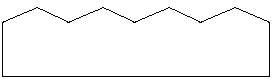 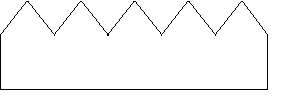 a		b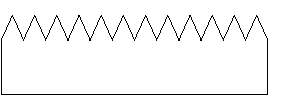 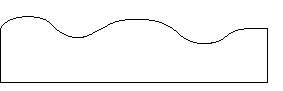 c		d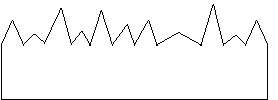 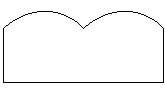 e	  f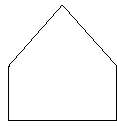 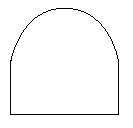 g			      hNěkteré tvary kožešnických spojůa	velké zoubkyb	podélné tupé zoubkyc	mírné vlnovkyd	zoubky pro králičinye	zoubky pro perziánf	spoj pro zpracování koček g	spoj na bizamové hřbetyh	spoj na bizamová bříškaNakrájené kožešiny se skládají do pruhů (řad, pásů), které se sešívají na speciálním kožešnickém stroji ze strany řemene. Vlas se z rubu vystrkává pinzetou, neboť nesmí být do švu zašit.Hotové kožešinové oděvní díly se před vlastním sešití v oděvní výrobek vlhčí, napínají (cvekují) a suší, aby se zachoval přesný tvar dílu. Kožešiny se slabým řemenem se v tomto tvaru vyztužují, zpevňují buď podlepením netkané textilie, nebo se pikýrují na pikýrovacím stroji, na kterém se na řemen kožešiny přišívá speciálními stehy pevné plátno. Připravené oděvní díly se sešívají opět na speciálním kožešnickém šicím stroji. Hotové kožešinové výrobky se urovnávají, kartáčují a jsou připraveny k expedici. Kožešinové výrobky by neměly být vystaveny UV paprskům ani uloženy v uzavřených místnostech bez výměny vzduchu (možnost množení molů).Příklady oděvních výrobků z kožešin: kožich, plášť, bunda, vesta, čepice, klobouk, límec, ozdoba, šála, štola, rukávník, nánožník, zvířátko, ledvinový pás, pokrývka, přehoz, závěs, předložka, spací pytel, potahy do aut.Usně a kožešiny jako doplňkový oděvní materiálPřírodní usně a kožešiny se někdy využívají v oděvní výrobě jako doplňkový materiál. V tomto případě je nutné výrobek správně označit symbolikou nebo písemně, jak se takový výrobek smí udržovat.Kožešiny jako ozdobný lem kapuce, rukávů, spodního okraje kabátu nebo bundy a podobně.Usňové dílce tvoří ozdobné doplňky textilních oděvů jako různé náložky, nárameníky, kapsy, klopny kapes, podložky stisků a patentů. Na značkové textilní oděvy se našívají usňové náložky, na kterých je často slepotiskem nebo barvotiskem vyraženo značkové logo. Kožená galanteriePři výrobě kožené galanterie se používané materiály hlavní, pomocné a ostatní.Hlavní materiályVrchové materiályMezi vrchové materiály se řadí: hověziny, teletiny, vepřovice, koziny, skopovice, divočiny, koniny, usně z plazů a z ryb, usně z pštrosí kůže, ostatní usně.Podšívkové materiályMezi podšívkové materiály patří: štípenky z hověziny, vepřovice a textilní podšívky.Výztuhové materiályVýztuhovým materiálem může být například vláknitá useň, lepenky.Vycpávkové materiályJsou pěněné polyuretanové pěny (PUR pěny), rouna.Pomocné materiály Různá lepidla, přediva, barvy, konzervační materiály, pryže atd.Ostatní materiályKování hlavní: rámy, rámky, zámky, uzávěry, držadla atd.Kování drobné: nýty, hřeby, hřebíčky, rohy kufrů, řetízky, ozdoby atd.Všeobecné pojmy a názvosloví skupin výrobkůVšeobecné pojmydílec- základní část výrobku zhotovená bez montážních operacísoučást- montážní část výrobku zhotovená spojením několika dílců montážní operacísestava- samostatná část výrobku zhotovená vhodným spojením několika dílů nebo dílců a součástí; u složitějších výrobků se mohou sestavy dělit na podsestavyNázvosloví skupin výrobků se určuje podle způsobu výroby, dle oborové normy ON 79 6001obrácený výrobek - výrobek, jehož dílce nebo součásti se sešívají líc k líci a po sešití se obracejízakládaný výrobek - výrobek, jehož hrany jsou přehnuty a to jednostranně nebo oboustranněřezaný výrobek - výrobek, jehož hrany jsou řezanélemovaný výrobek - výrobek, jehož řezané hrany jsou zakryty lemovkoupaspulovaný výrobek - výrobek obrácený nebo řezaný, do jehož švů je vložena paspule nebo výpostkalepený výrobek - výrobek, jehož jednotlivé dílce nebo součásti jsou spojovány lepenímšitý výrobek - výrobek, jehož jednotlivé dílce nebo součásti jsou spojovány šitímkombinovaný spojovaný výrobek - výrobek, jehož jednotlivé dílce nebo součásti jsou spojovány dvěma nebo více způsobySortiment kožené galanterieBrašnářské výrobky galanterníAktovkyJedná se o výrobky opatřené držadlem, které jsou určené k přenášení různých předmětů kancelářského charakteru, tzn. desek, sešitů, bloků, psacích potřeb, mobilního telefonu atd. Rozměry aktovky jsou výrobcem voleny tak, aby v ní mohly být přenášeny desky nejpoužívanějšího formátu A4. Useň použitá při výrobě aktovek by měla být dostatečně tuhá, aby napomáhala udržet původní tvar výrobku. Mezi nejpoužívanější výrobní materiál patří useň z hověziny a vepřovice. Aktovky mohou mít lesklý nebo matný líc, mohou mít umělou kresbu na líci atd. Vzhledem k mechanickým vlastnostem, které jsou shodné s výše uvedenými materiály (vysoká pevnost, tuhost), se používá i useň rejnoka.Druhy aktovek:jednoduché – bez vnitřního členění se uzavírají se klopnou na zámek. Jednoduchá aktovka může mít i jednu nebo několik plochých přihrádek. 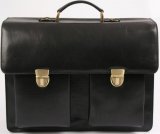 kapsové – cestovní, jsou to aktovky s vnitřním členěním do přihrádek, které mohou být uzavřeny zdrhovadlem nebo klopničkou. Aktovky mají dva klopňové uzávěry zpravidla s posuvnými zámky. Velké cestovní aktovky jsou vybaveny navíc i držadlem k nošení přes rameno 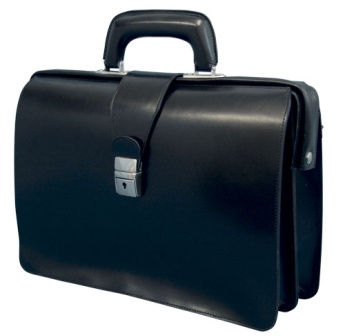 rámové – jsou buď bez vnitřního členění, nebo s vnitřními přihrádkami. Některé vzory mají uvnitř vloženou spisovku nebo na předním či zadním díle zipovou kapsu. Uzavírají se rámem, na kterém je zámek školní – charakteristickým znakem jsou řemeny připevněné na zadním díle. Aktovky musí být různě tvarovány s ohledem na věk dítěte a vyrábějí se v různých velikostech. Uvnitř jsou členěny přihrádkami. Na předním díle jsou dvě menší kapsy nebo jedna velká. Na rozdíl od ostatních aktovek, jsou školní aktovky určeny i k přenosu potravin a tak je důležité, aby usně neměly například i nepříjemný zápach, a to hlavně z rubové strany  spisovky jsou vlastně jednoduchý typ diplomatky bez držadel s úzkým dnem. Uzavírají se zdrhovadlem, na předním díle může být zipová kapsička. K tomuto typu aktovek jsou přiřazovány spisovky, které mají speciální vybavení: psací složku, blok, psací potřeby, diář atd. diplomatky – aktovky opatřené dvěma držadly, uzavírané zdrhovadlem, někdy mají i samostatnou část uzavřenou klopnou. V současné době jsou velice populární KabelkyKabelka je výrobek, který slouží k přenášení různých drobných osobních předmětů a zároveň je i módním doplňkem ženy. Provázaností funkčnosti a vzhledu, který by měl čerpat z  módní linie, je zcela specifickou kategorií v sortimentu kožené galanterie. Pro různé účely jsou navrhovány a konstruovány různé typy kabelek. Na večerní kabelku jsou kladeny jiné požadavky, než-li například na klasickou zipovou kabelku. Škála používaných materiálů je velmi široká. Často používaným materiálem je opět useň z hověziny a vepřovice, pro kabelky luxusnějšího charakteru useň z krokodýla, usně různých druhů ještěrů (typická je štítková a šupinová kresba), useň z pštrosů (typické výrazné otvory po brkách u usně z těla pštrosa, v případě usně z nohou pštrosa je to štítkový pruh) nebo useň z plazů (štítková kresba) a rejnoka. Kabelky mohou mít lesklou nebo matovou úpravu, být s potiskem nebo bez potisku, s umělou kresbou na líci atd. Samostatnou skupinu kabelek - určující není typ kabelky (rámová, zipová atd.) - tvoří takové kabelky, které jsou vyráběny z nejkvalitnějších usní a vzácných kovů. Jejich názvy se odvozují například od osobností, které kabelku nosily.  Mezi nejznámější patří Bikin bag nebo Kelly bag. Ceny těchto kabelek se pohybují od 5.000$ výše.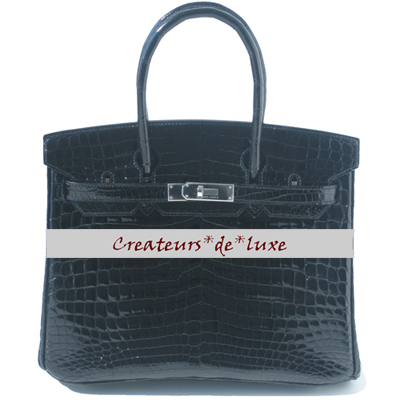       Birking bagDruhy kabelek:Rámové – hlavním uzávěrem kabelky je rám s povrchovou úpravou, u některých vzorů jsou rámy potahovány základním materiálem kabelky. Jako zdobení se používá odlišného materiálu, bižuterie atd. Držadlo je zpravidla upevněno na rámu. Zipové – uzavírají se zdrhovadlem, mohou mít jedno nebo dvě držadla nebo jen řemen. 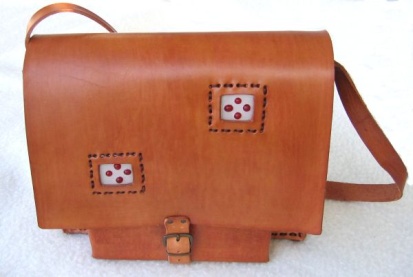 Klopnové – kabelky jsou uzavřeny klopnou, na které bývá připevněno držadlo. Klopna se uzavírá magnetickým patentem, zámečkem, ozdobným klipsem nebo otočným uzávěrem. Přední díl může být zdobený kapsičkou nebo náložkami. 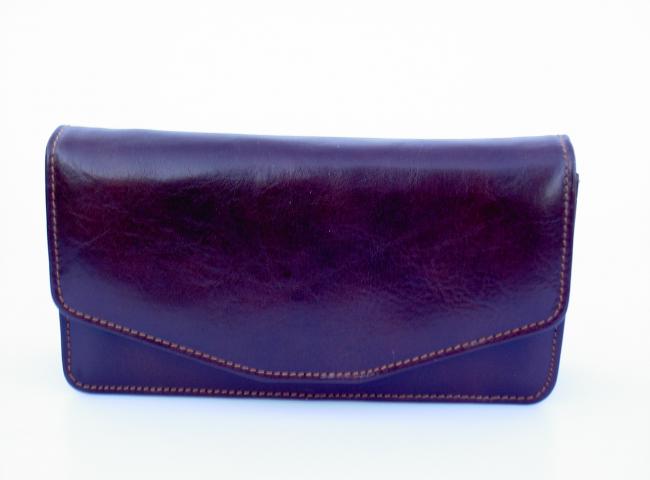 Psaníčka – malé kabelky obdélníkového tvaru uzavírané rámečkem nebo klopičkou. Název je odvozen od dopisní obálky. Má-li kabelka držadlo, je upevněno na zadním díle nebo na straničce jako poutko. Večerní – slouží jako módní doplněk ke společenskému oděvu. Opět se uzavírají klopičkou nebo rámečkem. Zdobí se bižuterií nebo odlišným materiálem. KabelyKabela je výrobek větších rozměrů, určený k přenášení různých předmětů. Vzhledem k účelu, pro který je navržena, může mít kabela několik různě velikých přihrádek, nebo nemít žádné, na základním materiálu může být přišito nebo jinak přichyceno pouzdro, např. pro tenisovou raketu atd. Mezi městským kabelami jsou rozšířené tzv. unisex kabely, které jsou určeny jak pro muže, tak pro ženy.Nejčastěji používaným základním materiálem je useň z hověziny nebo vepřovice. Líc může být lesklý nebo matný, s umělou kresbou, barevným potiskem (toto platí zejména pro městské a sportovní kabely).Dělení kabel:Městské – tvary těchto kabel jsou uzpůsobeny k celodennímu nošení, ale také plní funkci módního doplňku. Mohou být uzavíratelné zdrhovadlem nebo klopnou . Jsou ozdobeny různými náložkami, kovovými sponami a jsou velmi často potištěny. Mají krátké a dlouhé držadlo k nošení přes rameno. Řadí se sem tzv. messenger’s bag (kurýrní kabela), shoulder bag (kabela na rameno), atd. 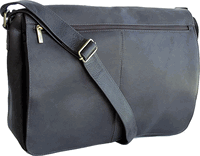 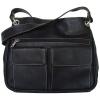 		   messenger bag				shoulder bagSportovní – do této kategorie zařazujeme kabely, které se uplatňují při využívání volného času. Mohou i nemusí být členěny přihrádkami, jsou prodyšné. Uzavírají se zdrhovadlem, mají krátká a dlouhá držadla k nošení přes rameno.Cestovní – kabely určené pro cestování. Jejich předností je velký vnitřní prostor. Uzavírají se zdrhovadlem a zámečkem. Mají krátká a dlouhá držadla k nošení přes rameno. V současnosti se při zhotovování cestovních kabel používají spíše textilie.NeceséryNeceséry je souhrnný název nejen pro neceséry, ale i pro manikúry, šitíčka, pudřenky. Výrobky nejsou prodávány samostatně (pokud nejsou na zakázku), ale s plným vybavením, které k jednotlivým výrobkům v kategorii patří. Zvláštní pozornost je věnována podšívce, která musí ladit se základním materiálem a v případě pánských i dámských necesérů být nenáročná na údržbu.Jako základní materiál je použita useň z hověziny, vepřovice, pro luxusní výrobky pak useň z krokodýla nebo jiné exotické usně. Pro výrobky z nižšího cenového pásma je typické použití různých odřezků. Líc může být matný nebo lesklý, s potiskem atd.Dělení necesérů:Neceséry pánské jsou pouzdra na toaletní potřeby. Základní náplní je krabička na mýdlo, holicí strojek, pouzdro na žiletky, tyčinka pro zastavení krvácení, zrcátko a hřeben. Necesér může být doplněn dalšími náležitostmi nebo kompletován s manikúrou. Uzavírá se zdrhovadlem, klopičkou nebo rámem.Neceséry dámské – základní náplní je krabička na mýdlo, flakón na kolínskou vodu, krabička na krém, na kartáček a zubní pastu, hřeben, kartáč a zrcátko. Může být doplněna manikúrou, šitíčkem atd.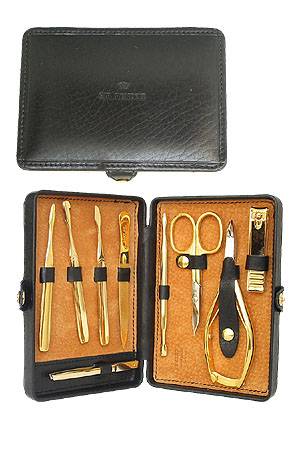 Manikúry – náplně jsou z ušlechtilé oceli, u luxusních souprav pozlaceny. Základní náplní jsou nůžky, pilníček, třídílná manikúrován souprava a pinzeta. Může být doplněna štipkami na kůžičku a kleštičkami na nehty. Manikúry se uzavírají zdrhovadlem, rámečkem nebo klopičkou. Šitíčka – základní náplní jsou nůžky s kulatou špičkou, sada knoflíků, balíček jehel a spínací špendlík. Šitíčka jsou uzavřená zdrhovadlem, rámečkem nebo klopičkou.Pudřenky – základní náplní je zrcátko, pouzdro na pudr a pudrovátko. Uzavírají se zdrhovadlem nebo rámečkem.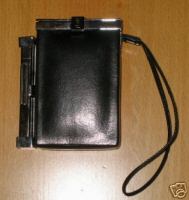 Cigaretová pouzdra – různých velikostí odvozených od délky cigaret, uvnitř jsou přihrádky. Pouzdra se uzavírají zdrhovadlem, rámečkem nebo klopičkou. 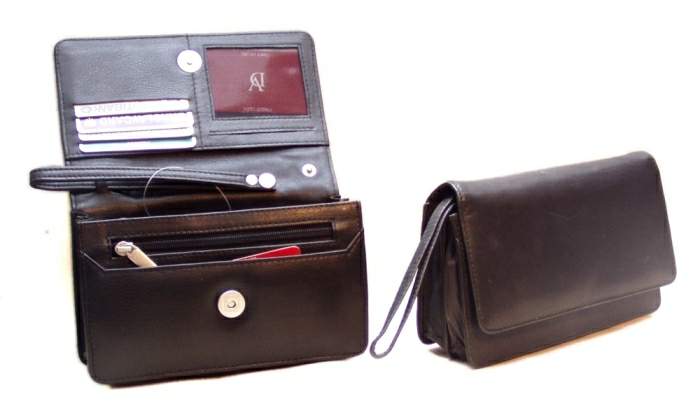 Etue – výrobek s přihrádkami, opatřený držadlem na straně. Uzavírá se klopničkou  opatřenou otočným uzávěrem nebo posuvným zámkem. Slouží pro ukládání peněženky, klíčů, dokladů, mobilního telefonu atd. PeněženkyPeněženky jsou souhrnný název pro skupinu galanterního zboží, určenou pro přechovávání peněz, a to jak mincí, tak bankovek. Nejrozšířenější jsou peněženky s přihrádkami nejen pro peníze, ale i pro různé platební karty, osobní doklady atd. Zatímco pánské peněženky jsou obvykle vyráběny v kapesní velikosti (náprsní nebo kalhotové kapsy), pro dámské peněženky to neplatí, neboť se předpokládá, že budou nošeny v kabelce. Pánské peněženky také mohou být opatřeny řetízkem pro uchycení ke kalhotám. Pro cestování se místo peněženky vžilo používání tzv. peněžního pásu, který má nositel připevněn na sobě.Jako základního materiálu je při výrobě peněženky použita useň z hověziny, vepřovice, teletiny, u luxusnějších peněženek useň z krokodýla, pštrosa a z plazů. Líc základního materiálu může být matný nebo lesklý, s přírodní nebo umělou kresbou, s potiskem atd.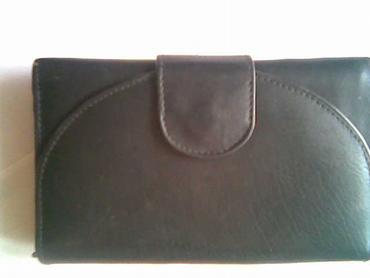 Dělení peněženek:Peněženky – mají oddělenou část jednak pro bankovky, jednak pro mince, dále pak pro doklady a jiné. Bankovky jsou uloženy v jednom nebo ve více odděleních, uzavřených složením dílů, popřípadě na tlačku. Kasička na mince se uzavírá na tlačku nebo zdrhovadlem. Korunovky – bankovky jsou ukládány do jedné nebo více přihrádek. Na levé straně korunovky jsou krátké přihrádky pro uložení dokladů nebo platebních karet. Na pravé straně je kapsička na mince, uzavřená na tlačku. Korunovka se uzavírá složením hlavního dílu.Vizitka – pánská náprsní taška složená z dlouhé kapsy, která prochází přes celý hlavní díl a je uzavřena klopičkou na jazýček; na levé i pravé straně jsou přihrádky dlouhé i krátké. Vizitka se uzavírá složením hlavního dílu. 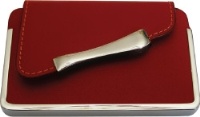 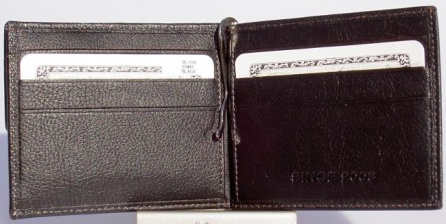 Dolarky – pánská peněženka. Na přední straně má velkou kapsu na drobné mince, kapsa se uzavírá na tlačku. Doklady nebo kreditní karty se ukládají do přihrádek, bankovky se zasunují za perko. Číšnická taška – výrobek určený pro ukládání inkasovaných peněz. Počet přihrádek pro bankovky odpovídá počtu existujících platidel. Na klopničce, kterou se taška uzavírá, je oddělení pro uložení účtenek a bločku.Drobné galanterní výrobkySkupina drobných galanterních výrobků je velmi početná. I pro tuto skupinu platí, že je v ní nalezeno uplatnění pro různé odřezky, ale základním materiálem může být i useň z hověziny, vepřovice, teletiny, slepice, popřípadě usně exotických zvířat. Povrchové úpravy mohou být: lesklý nebo matný líc, přírodní nebo umělá kresba na líci, potisk nebo broušený líc atd.Dělení drobné galanterie:Pouzdra na psací potřeby – výrobek slouží k uložení psacích potřeb, a to buď v oddělených přihrádkách nebo společně. Uzavírají se zdrhovadlem nebo klopičkou.Oděvní opasky – do této skupiny jsou zařazeny opasky pánské, dámské i pro mladé. Jsou různě vzorované, různých velikostí a s různými uzávěry.Hodinkové řemínky a náramky – jsou buď jednoduché nebo s podložkou pro hodinky a buď z jedné nebo ze dvou částí. Jeden druh řemínku se vyrábí v několika šířkách.Ostatní výrobky – klíčenky, jmenovky k zavazadlům atd.KufryJe to výrobek určený k přenášení předmětů různé povahy. Je opatřený jedním držadlem a uzavírá se buď sklopením hlavního dílu pomocí pantů, nebo zdrhovadlem. Otevřený tvoří dvě části. Stálost tvaru zajišťuje nosná výplň tuhé konstrukce.Hlavní materiál je nejčastějí z hovězinové usně nebo z vepřovice. Důraz je kladen na tuhost, tvarovou stálost. Lícová strana může být přírodní (kresba zůstala zachována) nebo tlačená (umělá kresba), mít lesklou nebo matovou úpravu atd.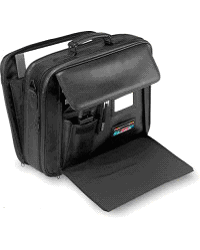 Dělení kufrů:Manažerský cestovní kufřík – výrobek určený pro přenášení různých složek, psacích potřeb, diáře, mobilního telefonu, laptopu atd. a osobních potřeb pro kratší cestu. Na vnitřní straně víka jsou přišity různé kapsičky a přihrádky. Je opatřen zámečky s číselnými kódy. 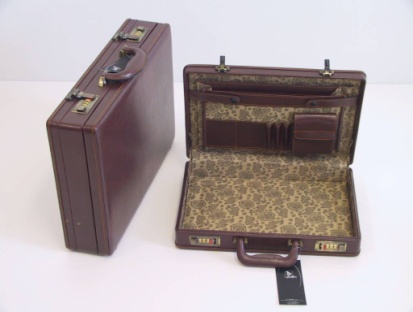 Diplomatický kufřík – je určen pro přenášení složek, desek, sešitů, laptopu atd. Na vnitřní straně víka jsou přišity různé kapsičky a přihrádky. Je opatřen zámečky s číselnými kódy. 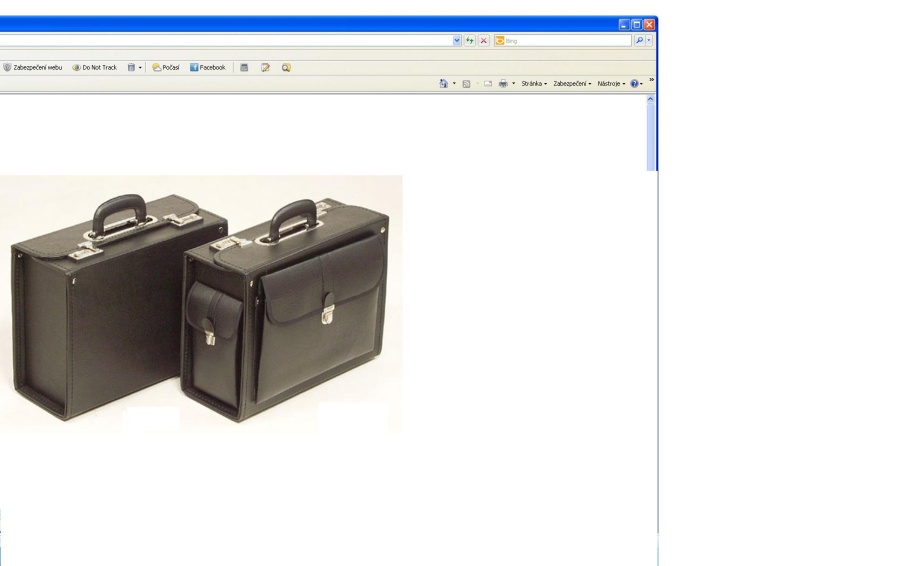 Pilotní kufřík – určený k přenášení dokumentů, laptopu, psacích potřeb a osobních potřeb na kratší cesty. Vnitřní prostor je vybaven přihrádkami a kapsičkami, odnímatelnou složkou. Pilotní kufřík má jedno držadlo, může mít odnímatelný popruh přes rameno. Pilotní kufr může mít kolečka nebo výsuvné madlo pro komfortní manipulaci. Uzavírá se zámkem.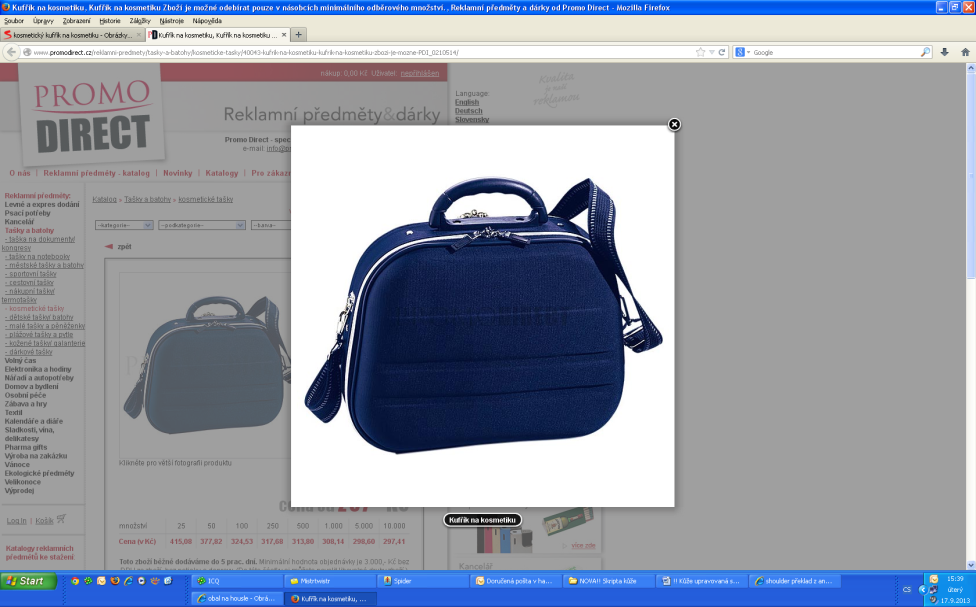 Kosmetický – slouží pro uložení různých kosmetických přípravků (líčidla, toaletní vody, krému, kapesníčků atd.). Vnitřní prostor je členěn do přihrádek. Uzavírá se sklopením hlavní části, a to buď zámečkem nebo zdrhovadlem. Má jedno držadlo a může mít odnímatelný popruh k nošení přes rameno.Cestovní  - výrobek s nosnou konstrukcí . Slouží k převážení a přenášení předmětů, převážně oblečení. Na vnitřní stranu víka je přišita velká kapsa, kapsičky. Je vybaven pružnými popruhy pro uchycení oblečení. Může mít kolečka, řemínek nebo madlo pro snadnější manipulaci. Uzavírá se sklopením hlavní části a je opatřen zámky. V současnosti se při výrobě cestovních kufrů používají spíše textilie nebo umělé materiály, a to z důvodu nižší hmotnosti, snadnější údržby atd. Useň se používá v podobě náložek jako zdobný materiál.Ostatní – např. kufřík kloboukový, dětský, na hudební nástroje atd.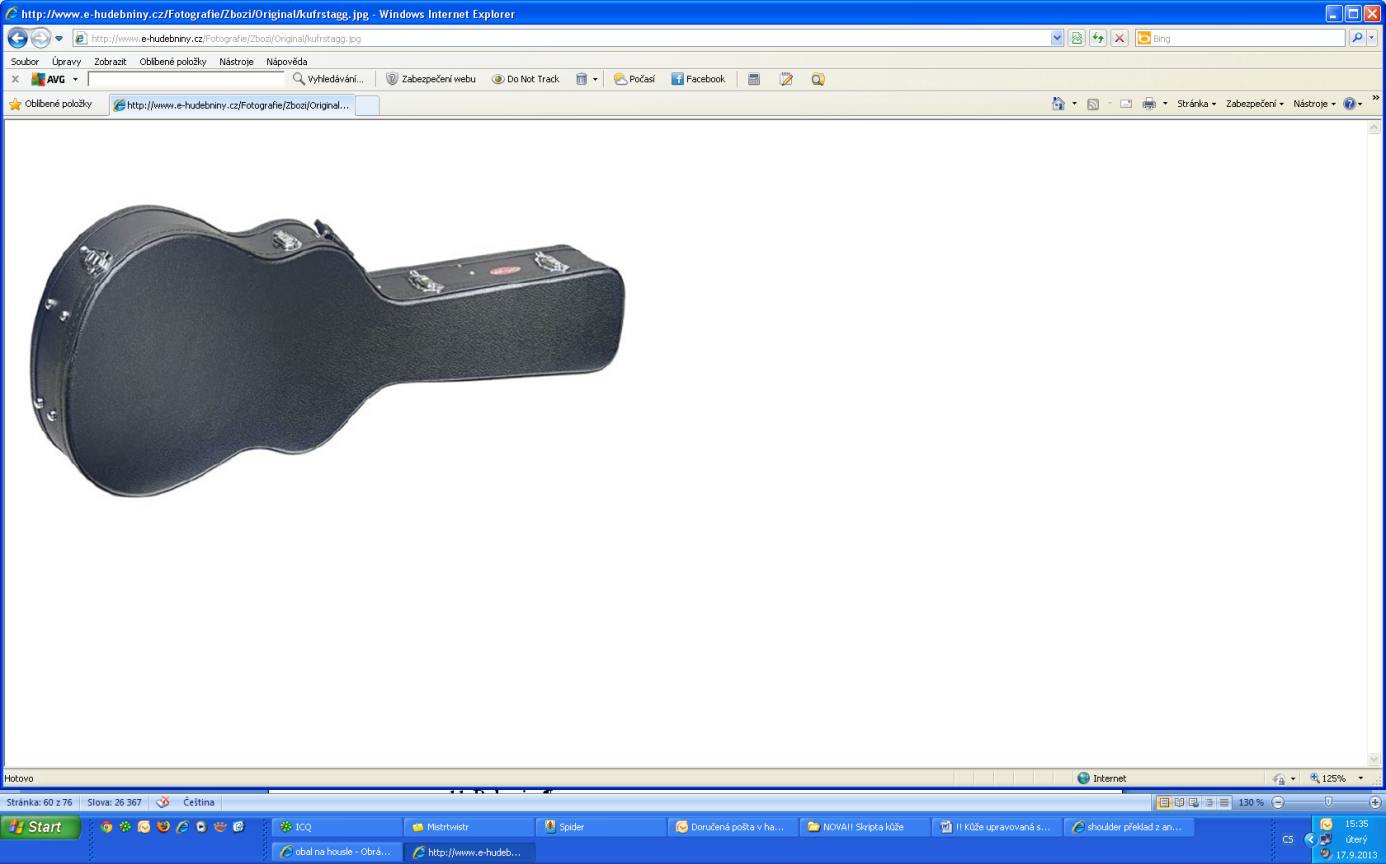 Kufr na kytaruRukaviceZákladní funkcí rukavic je ochrana lidské ruky před nepříznivými vlivy vnějšího prostředí. Další funkce je u vycházkových rukavic módní doplněk, u sportovních sportovní účel. Pracovní slouží k ochraně lidské ruky při různých pracovních činnostech před mechanickými, fyzikálními, chemickými a parazitárními vlivy a nebo naopak slouží k ochraně materiálu, přístroje, lidského těla před přímým dotykem pokožky.Konstrukce rukavicZákladní východisko při konstrukci rukavic je lidská ruka, její tvar a rozměry. Rukavice musí co nejméně snižovat úchopové, pracovní, hmatové a jiné schopnosti ruky člověka.Specifika konstrukce rukavic:Respektování anatomie a fyziologie lidské ruky.Zohlednění vlastností používaných materiálů a způsob jejich zpracování.U vycházkových rukavic navíc:Zohlednění vlivu velké tažnosti umožňující dokonalé přizpůsobení rukavice lidské ruce – ušitá rukavice je užší a tažnost materiálu umožní její roztažení dle tvaru a rozměrů ruky, na níž je navlečena.Tvar rukavic v prstové části se u stejné velikosti a druhu, ale různých modelů neliší.Části rukavice:Hlavní díly rukavice dlaňová část, hřbetní část (vcelku nebo samostatné)palec vložky, klínky (u vycházkových)vnitřní prsty, meziprst (u pracovních)Další díly rukavicelemovky, pásky, ozdoby (u vycházkových)náložky, manžety (u pracovních)speciální výztuhy (u sportovních)Velikost rukavicVelikost rukavic se odvozuje od obvodu ruky, měřené přes klouby prstů. U praváků by se měla měřit pravá ruka, u leváků levá.Existují velikosti rukavic od č. 16 až do č. 32.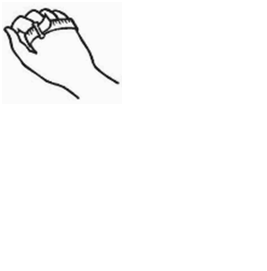 Materiály pro rukavicePlošné materiályPřírodní useň, koženka, kožešina.Textilie (převážně úplety, dále tkaniny, netexy, vlasové textilie).Molitany, vaty, plstě.Z těchto materiálů se zhotovují jednotlivé dílce vrchové, podšívkové, výplňové, z kterých se skládá výrobek. Usně pro rukavice se používají velmi rozdílné. Pro vycházkové rukavice to jsou rukavičkářské usně z koziny, skopovice, jelenice, teletiny, hověziny, vepřovice. Jsou jemné, tažné, vláčné. Pro ochranné rukavice to jsou ochranné usně z hověziny, vepřovice a hovězinové štípenky (3.vrstva bez lícové úpravy). Pro sportovní rukavice to jsou usně na sportovní předměty, zejména třísločiněné usně z hovězin.Pro máčené rukavice je základním materiálem plastový nebo pryžový roztok.                  Sortiment rukavicRukavice lze dělit dle účelu použití na:Vycházkové rukavice – obor rukavičkářský.Sportovní rukavice – obor sportovních pomůcek.Pracovní (ochranné) rukavice – obor ochranných pomůcek.Vycházkové rukavice	Chrání lidskou ruku před zimou, nečistotou, ale zároveň to je i jako módní doplněk. Jsou zpravidla usňové, pětiprsté, s podšívkou (bavlněný či vlněný úplet, hedvábí, kožešina) a zejména dámské jsou zdobené. Existuje mnoho vzorů a provedení. 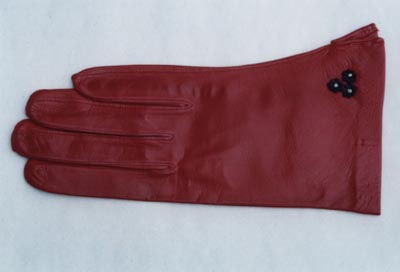 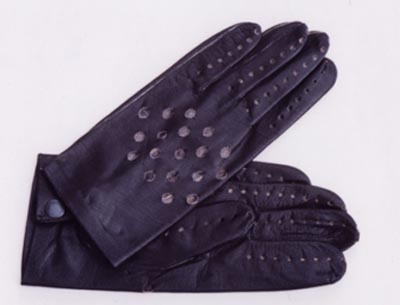   Rukavice dámské s podšívkou		Rukavice pánské bez podšívkyK popisu vycházkových rukavic slouží několik parametrů:určení a velikost – (pánské, dámské, dětské + velikost)počet prstů – palcové, pětiprstémanžeta – bez manžety, s manžetoupodšívka – bez podšívky, s podšívkou materiál – usňové, textilní, plastové, kožešinové, kombinovanéšití – strojní, ruční    - štep, lašprovedení – obracené (většina), řezané (menšina)délka – krátké, prodlouženéstřih – celkové (dlaň i hřbet jsou vcelku, sešité na straně malíku) půlové (dlaň a hřbet jsou samostatně, sešité na straně malíku a ukazováku)zdobení – bez zdobení, výšivka, perforace, průplet, vykrajování, bižuterie, kombinace barev nebo materiálů, navařené ozdobné náložkySportovní rukaviceOchraňují lidskou ruku a zároveň plní specifické požadavky pro konkrétní druh sportu. Proto se dále člení podle druhu sportu, pro který jsou určeny. U některých jsou provedení odlišná pro levou a pravou ruku. Neustále se objevují nové druhy sportů a s nimi i nové druhy rukavic.  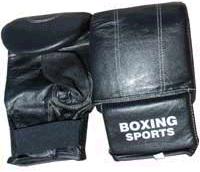 Například: hokejové hráčské a brankářské (lapačka a vyrážečka), boxerské, cyklistické, pro posilování, fotbalové brankářské, motoristické, lyžařské, jezdecké, golfové a mnoho dalších.  Pracovní (ochranné rukavice)Většinou se nerozlišují na pánské a dámské a jsou pouze v jedné velikosti 24, někdy je malá část sortimentu i ve velikostech  26. Levá a pravá rukavice jsou většinou zrcadlově stejné. U některých máčených rukavic se dokonce nerozlišuje levá a pravá (jednorázové vyšetřovací pryžové), naopak u některých speciálních se provedení pro levou a pravou ruku liší (šité lesnické, lovecké). Některé pracovní rukavice se označují povoláním nebo činností, pro které jsou speciálně určeny (svářečské, pyrotechnické, lesnické, vyšetřovací, lovecké, včelařské, praporečnické, letecké a podobně). Zhotovují se dvěma základními technologiemi - šitím a máčením, které jsou zcela odlišné.K popisu šitých pracovních rukavic slouží tyto parametry: počet prstů - palcové, tříprsté, pětiprstémanžeta – bez manžety, s krátkou, střední, dlouhou manžetoupodšívka – bez podšívky, s podšívkoumateriál – usňové, textilní, kombinovanéprovedení – obracené, řezanévyztužení – dlaně, prstů, hřbetu, švů, bez vyztuženístřih – celkové, půlové, jinak dělenéNapříklad popis svářecké rukavice: tříprstá, s dlouhou manžetou, bez podšívky, usňová, s vyztužením hřbetu.Máčené pracovní rukavice Forma rukavice se ponoří do roztoku a na jejím povrchu ulpí materiál, který ztuhne. Rozdělují se na kaučukové a plastové. Kaučukový roztok tuhne přímo na formě, plastový (PVC pasta) tuhne na podšívce z bavlněného úpletu, který je navlečen na formě. Máčené rukavice jsou pětiprsté, různě dlouhé, nepropustné, chrání zejména před kapalinami (oleje, kyseliny, louhy, vodou…). Existují s různými úpravami, například se zdrsněným povrchem dlaně pro rybáře, odlehčené bez nánosu v hřbetní části pro zahradníky. Kaučukové se používají zejména ve zdravotnictví.  Ostatní typy rukavic– ortopedické, včelařské, zájmové (historické) atd.ObuvObuv a vycházkové rukavice jsou kožedělné výrobky, které tvoří součást odívání. Obuv jednak chrání lidskou nohu před nepříznivými vlivy okolního prostředí (teplota, poranění) a jednak umožňuje lidské noze její základní fyziologické pohybové funkce (chůze, běh, výskok). Kromě toho u obuvi, jakožto spotřebního zboží s charakterem módního doplňku, je významná i estetická složka.Konstrukce obuviZákladem pro konstrukci obuvi je anatomie a fyziologie lidské nohy. V historických dobách ruční výroby se obuv vyráběla vždy pro konkrétního zákazníka. Dnes v době hromadné sériové výroby se využívají výsledky hromadného měření nohou, které se statisticky zpracovávají. Obuv se pak vyrábí v určitém velikostním sortimentu a jednotliví zákazníci si z něj vybírají.Konstrukce obuvi vychází rovněž z technologie výroby. Ta je založena na výrobě jednotlivých dílů, jejich spojování a tvarování. Proces konstrukce obuvi má 4 základní fáze:konstrukce podélných a příčných profilů kopyta z anatomických údajů a konstrukce vlastního kopytaodvození kopie kopyta aproximující nerozvinutelnou plochu jeho povrchukonstrukce základního vzoru pro základní velikostní číslokonstrukce dílů svršku a spodku obuvi, jejich stupňování pro ostatní velikostní čísla.Základní konstrukční principy obuvi jsou provedení svršku obuvi a spodku obuvi.Střih svršku obuvi je základní rys provedení svršku obuvi. Podle řešení spojení svrškových dílů se rozeznávají následující typy obuvi: Derbový – Zadní díly jsou přeplátovány přes nártové. Před přeplátováním už mají výztuhové a podšívkové díly. Spojení je provedeno šitím, tzv. derba. Pomocné spojení může být lepením a nýtem. Derbový šev je nejvíce namáhaný.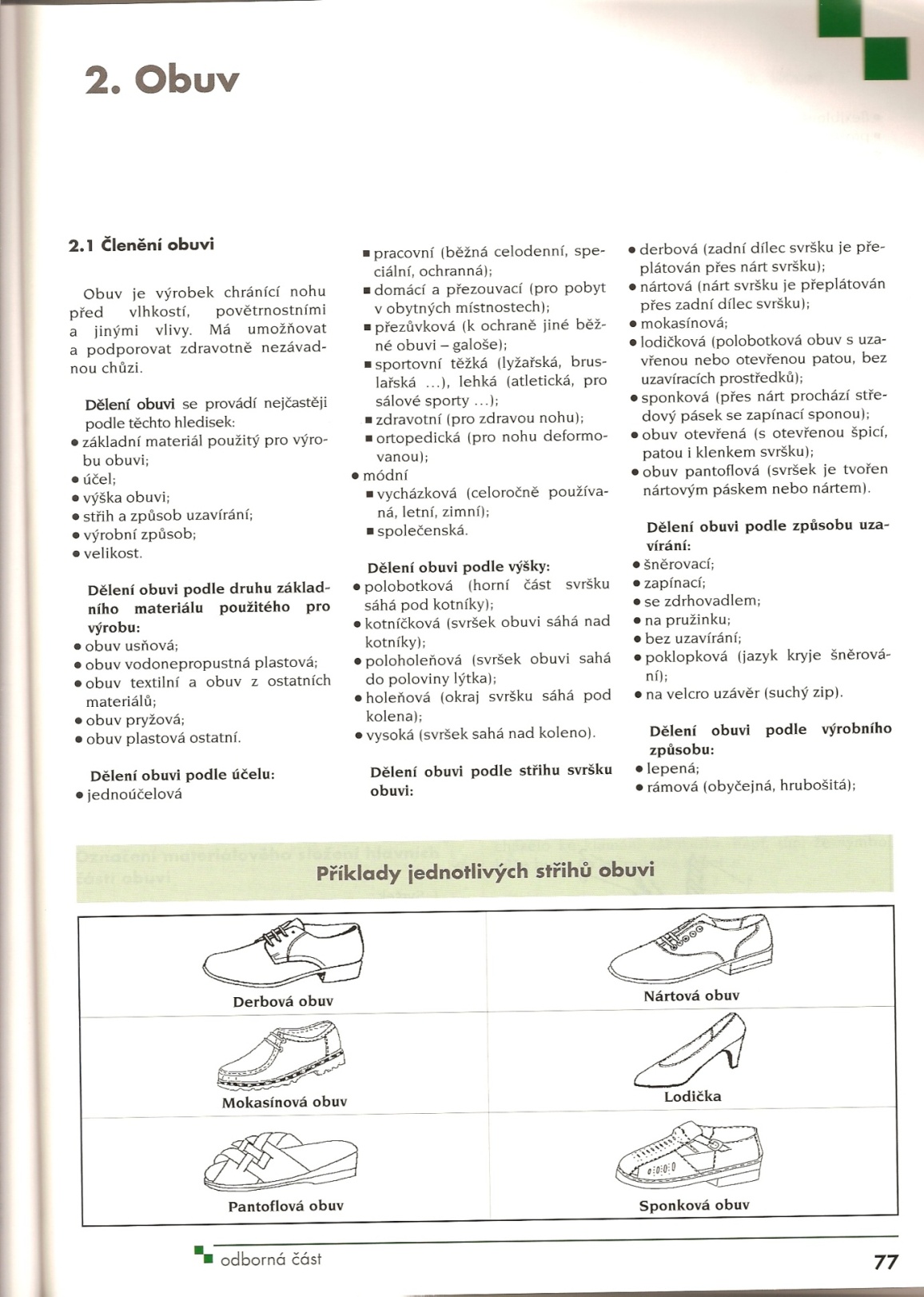 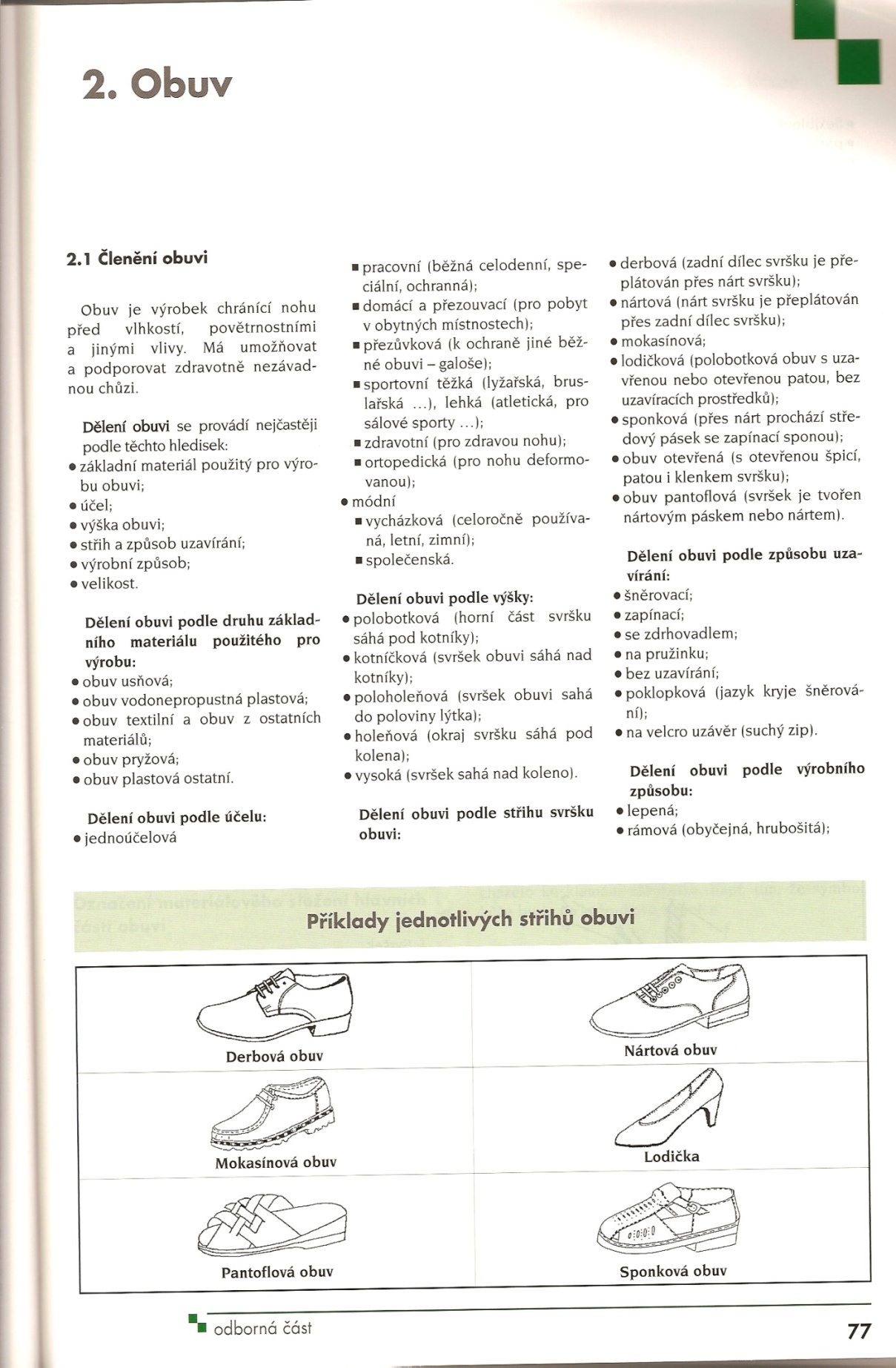 Nártový – Nárt je přeplátovaný přes zadní díly a pak jsou doplněny výztuhové a podšívkové díly.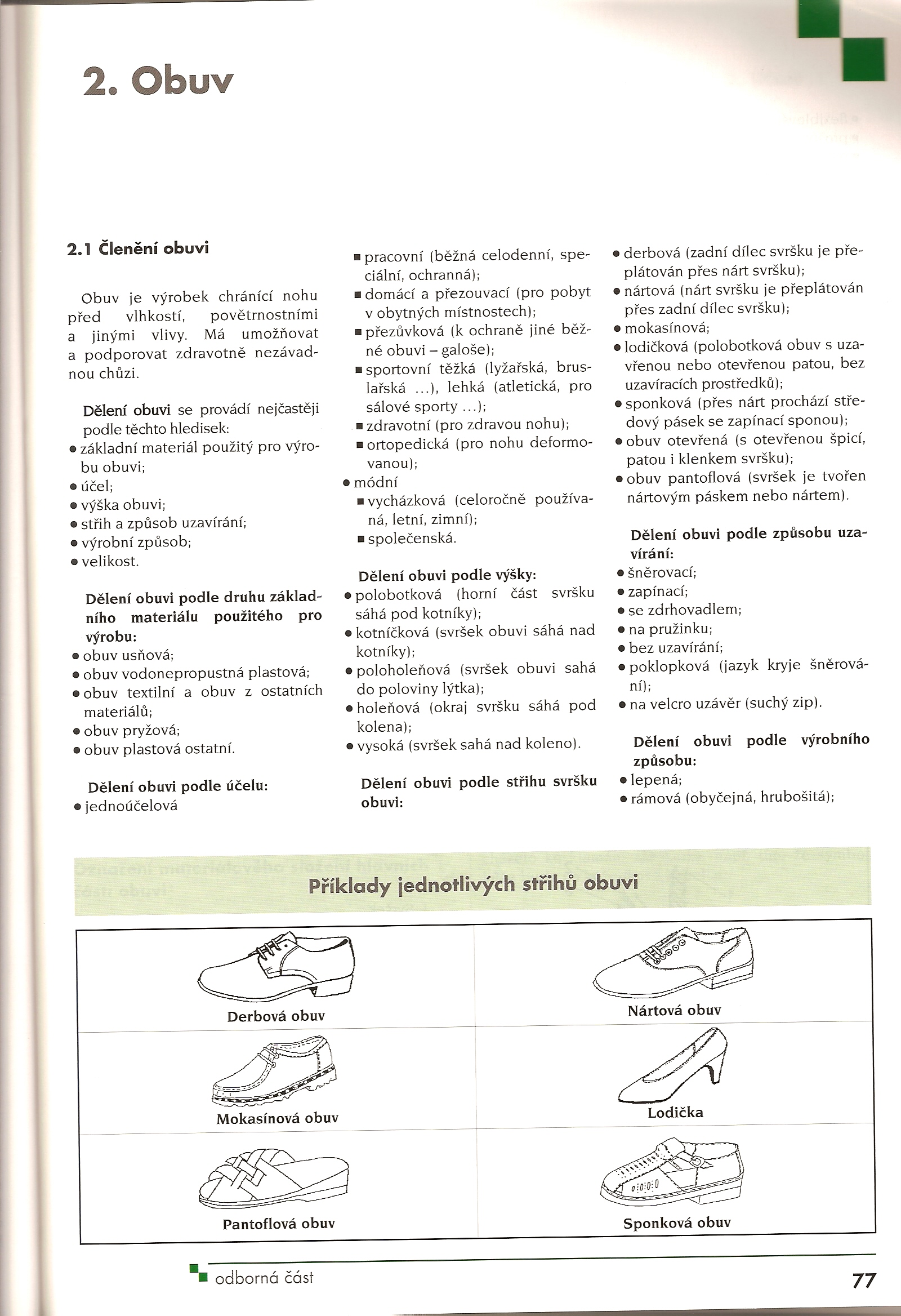 Mokasínový – V nártové části  je spojení dílů mokasínovým švem.Lodičkový – Nízká polobotka bez uzavírání.Sponkový – Přes nártovou část prochází spona, někdy se středovým páskem.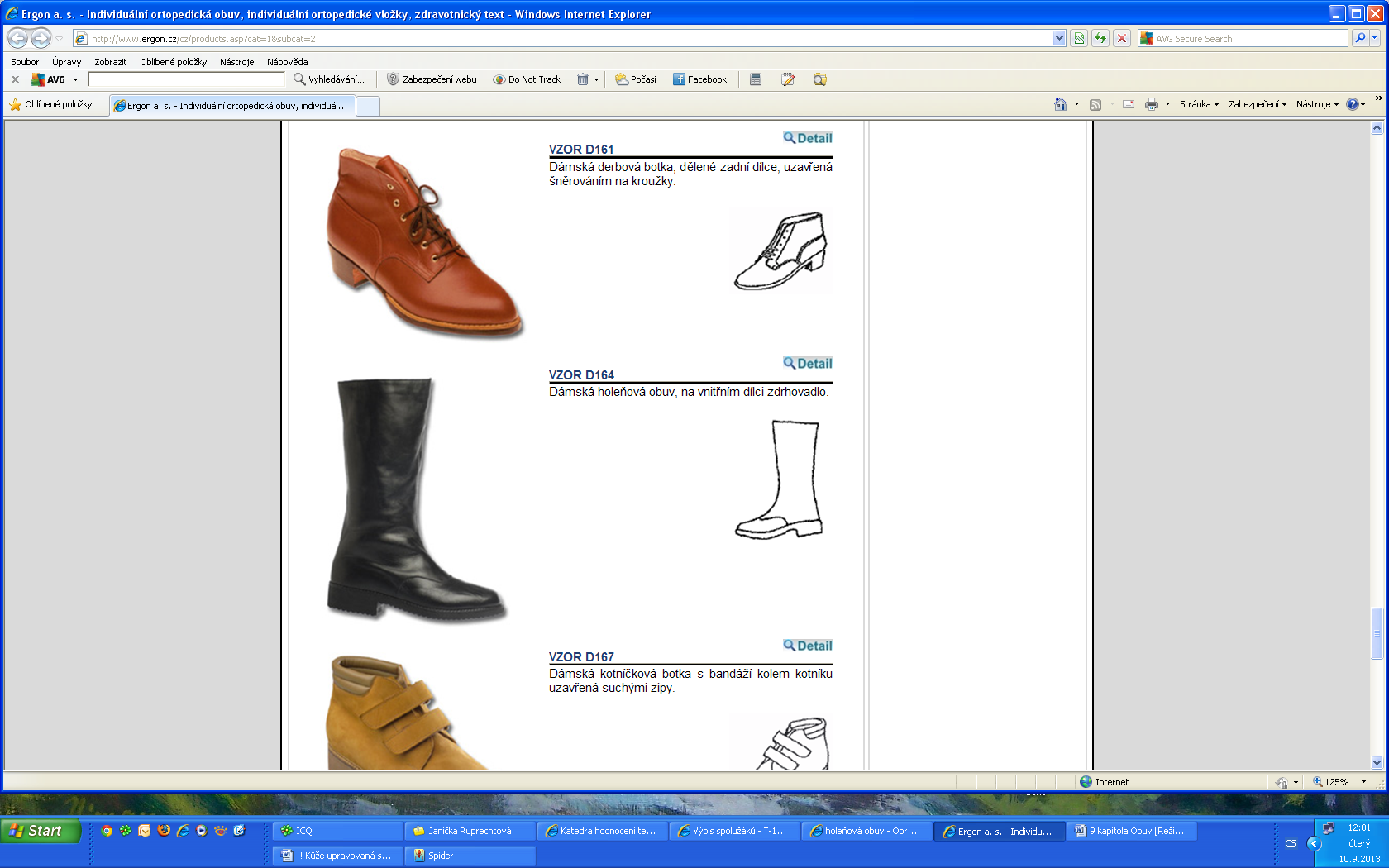 Holeňový – Vysoká obuv se spojením nártových a holeňových dílů.Kromě těchto klasických existují další střihy, zejména u sportovní a domácí obuvi. Uzavírání je dalším důležitým rysem provedení svršku obuvi.Bez uzavírání – pouze tlakem boty na nohu po jejím nasunutí.Šněrováním – šněrovadlo, jazyk pod nebo přes něj, kroužky, háčky nebo tunýlky.Zapínací – přezka, čtverec, patent.Na pružinkuVelcro (suchý zip)ZdrhovadloVýrobní způsob charakterizuje provedení spodku obuvi, jeho spojení se svrškem. Výrobní způsob má vliv nejen na technologii výroby, ale i na charakter a vlastnosti obuvi.Lepená – Svršek je vytvarován na kopytě a jeho spodní okraj (záložka) je založen přes napínací stélku. Podešev je přilepena nebo připevněna lisováním, zavalováním, tvářením.Prošívaná – Podobné jako lepená, ale napínací stélka, záložka svršku a podešev jsou spojeny prošitím.Kolíčkovaná – dtto, místo prošití je spojení provedeno dřevěnými kolíčky - flokyRámová – Spojení je prostřednictvím rámu, který je přišit jednak ke stélce a svršku a jednak k podešvi.Flexiblová – Okraj svršku je odehnut od hrany kopyta a podešev je k němu přišita.Obracená – Okraje svršku a podešve jsou sešity lícem k sobě a pak je obuv obrácena.Kromě těchto klasických výrobních způsobů existují další, například lisovaná tvrdým tlakem (zvenku), lisovaná měkkým tlakem (zevnitř), odlévaná, vstřikovaná, prostorově tvářená. Dnes převládá lepená obuv. Podešev je hotový výlisek, který se lepí nebo polotovar, který se nalisuje nebo se přímo tváří vstřikolisy.Názvy obuvnických dílůSvrškové Vrchové - nárt, zadní dílec, jazyk, špička, patička, zadní pásek, čílkoPodšívkové – podšívka nártu, podšívka zadního díluZtužovací – mezipodšívka, tužinka, opatekProstředky k uzavírání, ozdobySpodkovéNosné – napínací stélka, ošívací rám, podpatekNášlapné – podešev, podrážka, patníkZtužovací – mezipodešev, klenekVýplňové – půdování, vlepovací stélka, okolek, vkládací stélkaČlenění a uplatnění jednotlivých dílů je u rozdílných modelů rozdílné.Obuvnické materiály Plošné materiályZhotovují se z nich díly svrškové, spodkové, podšívkové, výztuhové a podšívkovéPřírodní useň svršková, spodková, podšívková, rámováNejvhodnějším svrškovým obuvnickým materiálem je přírodní svršková useň pro své vynikající hygienické a deformační vlastnosti. Ostatní svrškové materiály v komplexním hodnocení dosahují cca 50 – 75% celkové kvality přírodní usně. Hygienické vlastnosti jsou pro obuv nutné, deformační (fyzikálně mechanické) jsou potřebné při výrobě obuvi.Syntetická useň – koženky, poromery (například Barex)Používají se na svrškové a podšívkové díly. Poromery se svými vlastnostmi přírodní usni blíží nejvíce, ale její úrovně nedosahují.Textilie - tkaniny, úplety, netexyPoužívají se zejména na podšívkové dílce, v menší míře na svrškové.Lepenka – pro výztuhové dílcePěnové materiály – pro výplňové dílceDřevo – podpatkyPlasty a pryžPoužívají se zejména na spodkové díly a výztuhové díly. Vyrábí se z nich speciálními technologiemi celá obuv (plastová, pryžová).    Pomocné materiálySlouží ke spojování dílů do sestav a celých výrobků, dále k úpravě hran.Nitě, vlákna a přízeLepidla a ředidlaDřevěné kolíčky (floky)Spojovací kování (nýty, hřebíčky, skobičky, vruty, šroubovací drát)Barvy, vosky, leštidla, lakyDoplňkové materiályUzavírají obuv, ozdobné prvky.Obuvnické kroužky a háčky, šněrovadla, suché zipy (veláro), zdrhovadla pružinky, přezky, čtverce, polokroužky, ozdobné kování, šnůrky, atd.Sortiment obuviSortiment vyráběné a prodávané obuvi je obrovský. Obuv lze rozdělovat podle mnoha různých hledisek. Střih, uzavírání a výrobní způsob byly zmíněny v podkapitole konstrukce obuvi. Další hlediska jsou:Výška obuviPolobotky (pod kotníky)Botky, kotníková (nad kotníky)Poloboty (do poloviny lýtka)Holeňová (pod koleno)Vysoká (nad koleno)Vrchový materiálPlastovýUsňový (přírodní useň) v obchodech označovaná jako koženáPryžovýTextilníPoromerovýDřevěnýVěk a pohlaví uživateleDětská obuvChlapecká obuvDívčí obuvPánská obuvDámská obuvÚčel použitíVycházková (letní, zimní, celoroční)SpolečenskáPřezůvková (k ochraně jiné obuvi – galoše)PracovníSportovní (lehká-atletika, sálové sporty, těžká-lyžařská, bruslařská)Domácí (přezouvací)Zdravotní (pro zdravou nohu)Ortopedická (pro deformovanou nohu)Typologie obuviNěkteré druhy obuvi se staly velmi úspěšnými a rozšířenými, takže se pro ně stal běžný nějaký název. Jeho vyslovením je pak zcela jasné o jakou obuv se jedná. Některé druhy mají svou popularitu již za sebou, u některých trvá a některé se vracejí. Obdobu tohoto jevu můžeme nalézt i v jiných oborech, například v kožené galanterii, odívání, automobilech, potravinách.Příklady názvosloví typů obuvi: Lodičky, holínky, důchodky, pohorky, pionýrky, farmářky, meltonky, kristusky, vietnamky, apod.Velikost obuvi	Na lidské noze se měří mnoho rozměrů. Pro zákazníky mají význam dva. Délka, udává se v číslech a šířka (obvod prstních kloubů), udává se písmeny. Existuje několik systémů udávání délky – metrické, mondopoint, anglické, francouzské. V každém solidním obuvnickém obchodě jsou tabulky s těmito hodnotami.Velikost, popřípadě rozměry potřebné k identifikaci použitého kódu velikosti obuvi. Velikostní systémy nejsou normalizovány a každý výrobce může kódovat velikosti vlastním způsobem, tzn., že shodné kódy velikostí rozdílných výrobců nemusí a zpravidla ani nerespektují shodu identifikačních rozměrů. Rozhodující rozměr, identifikující velikost obuvi je délka, popřípadě obvod chodidla (v mm nebo v cm), postačující forma je zpřístupnění údaje o velikosti formou převodní tabulky kódů velikosti na číslo metrické, volně přístupné na prodejně. Stejně tak v případě uvedení obvodu chodidla vyjádřeného písmenem (E, F, G, H, I, J, K a M) musí být při prodeji rovněž vhodně zpřístupněná informace o významu těchto symbolů.	Možné formy označení: na obuvi (stélka, vnitřní strany obuvi, podešev apod.) Na obalu, je-li součástí výrobku, volně přístupná informační tabulka převodů kódů na rozměry v místě prodejce.Označování obuviPři prodeji obuvi musí prodávající zabezpečit splnění informačních povinnosti vyplývajících ze zákona na ochranu spotřebitele a týkajících se označování výrobků. Ke splnění těchto povinností je u obuvi nutné uvádět následující údaje:Uvedení výrobce nebo dovozce, případně dodavatele. Údaj musí splňovat identifikační účel.Možné formy označení: na obuvi (stélka, vnitřní strany obuvi, podešev atd.) na obalu, je-li součást výrobku (krabice, sáček atp.)Pokud není zřejmé z charakteru obuvi, je v souladu se zákonem nutné poskytnout informace o účelu použití, a to zvláště u sportovní obuvi. Např.. užití pro sálové nebo venkovní sporty, či pro speciální povrchové úpravy sportoviště.Možné formy označení: společné označení v nabídce, na regálu nebo na obalu výrobku.	Značení materiálového složení hlavních částí obuvi se vztahuje na výrobce, dovozce, dodavatele i prodávající. Rozsah a způsob označování obuvi údaji o použitých materiálech je stanovena vyhláškou Ministerstva průmyslu a obchodu č. 265/200 Sb., s účinností od 1. 1. 2001. Povinnost značení je stanovena pro vrchový materiál obuvi, podšívku, stélku a podešev. Význam piktogramů musí být volně zpřístupněn v místě prodeje.Možné formy označení: nálepka přímo na obuvi, piktogramy s vysvětlivkou na přívalovém letáku, informačním sdělením na přístupném místě v prodejně.Používané piktogramy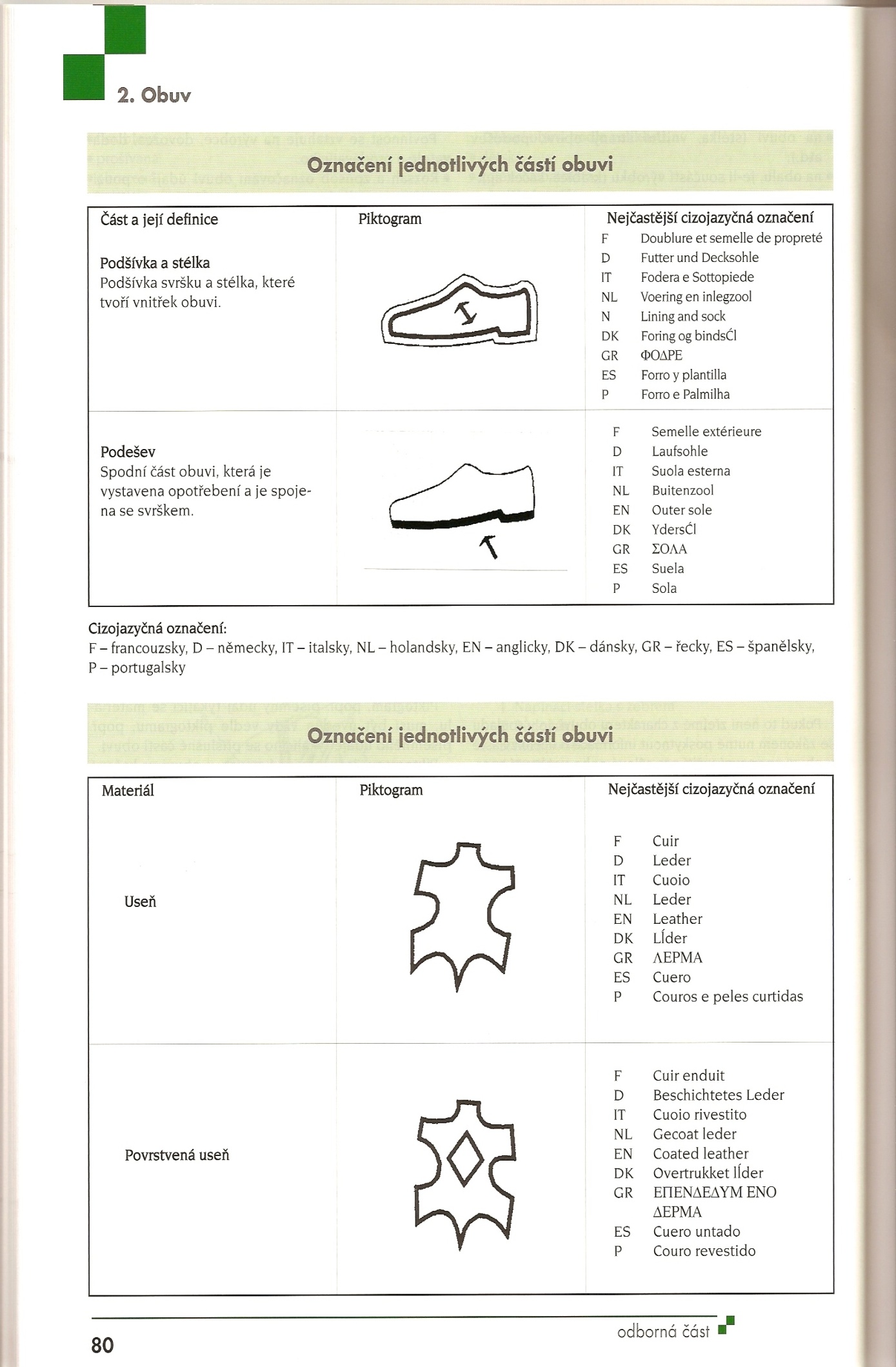 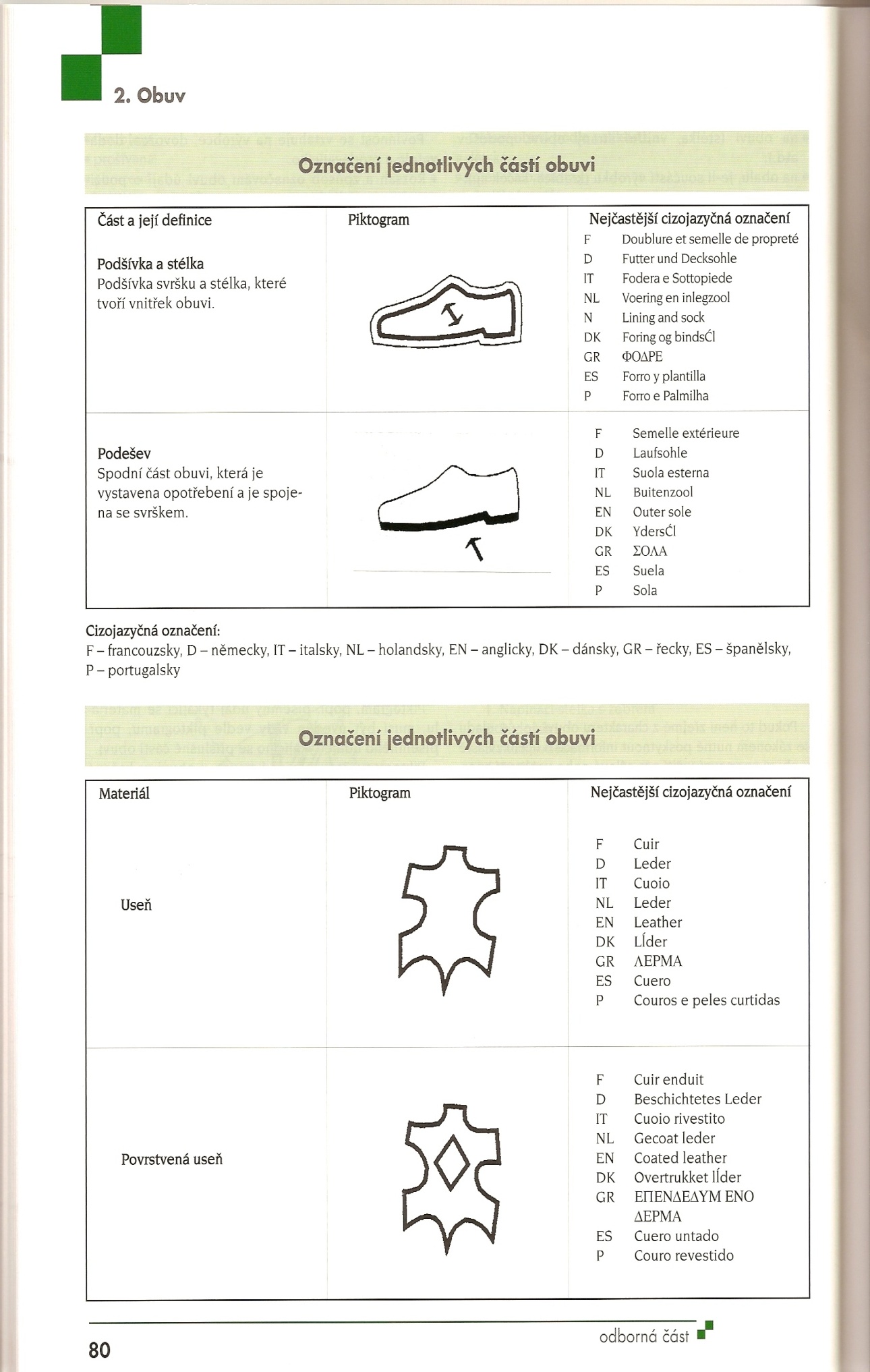 Pravá kůže (obuvnická useň) – symbol kruponce 		Povrstvená kůže 										(obuvnická useň)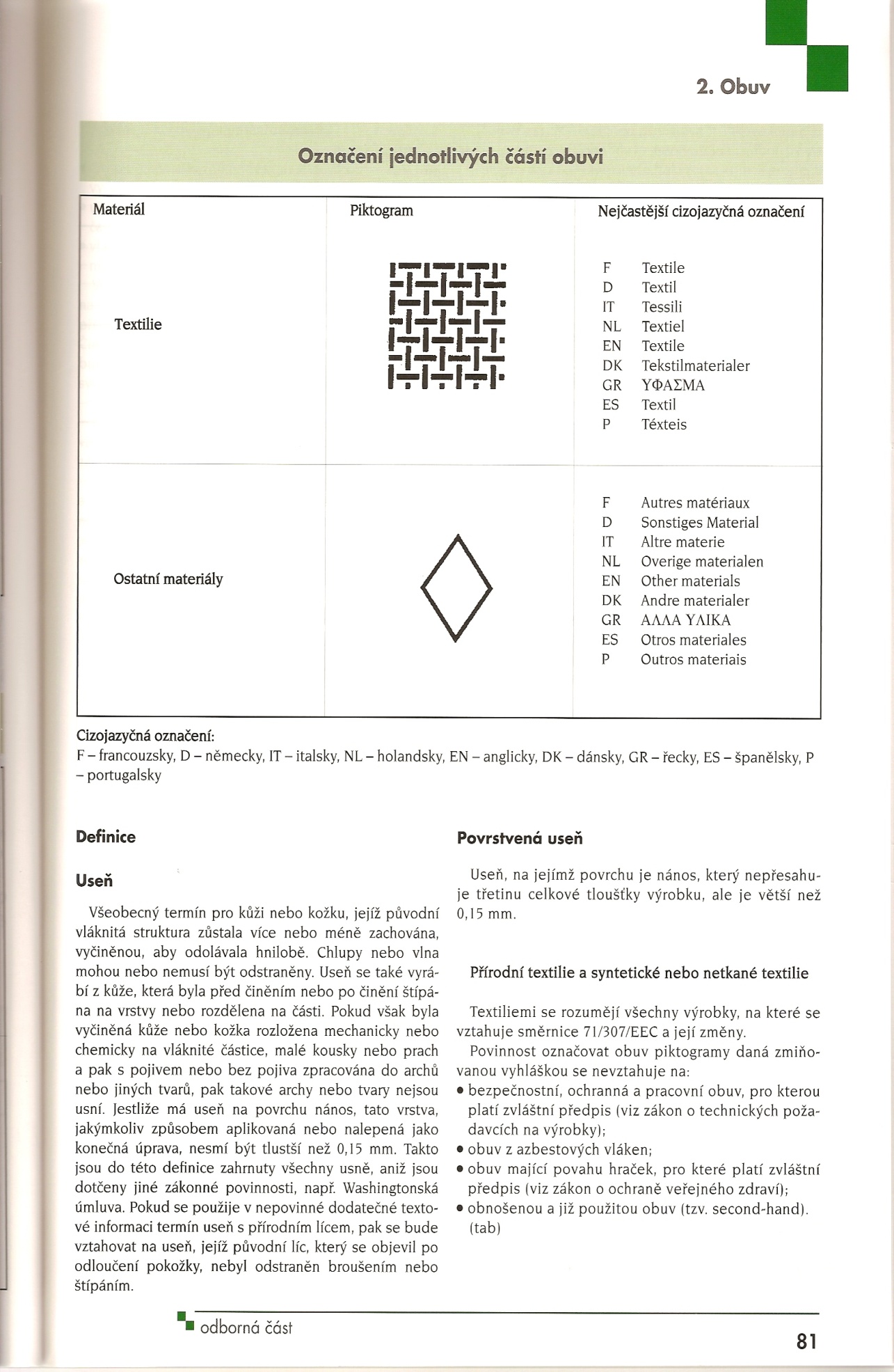 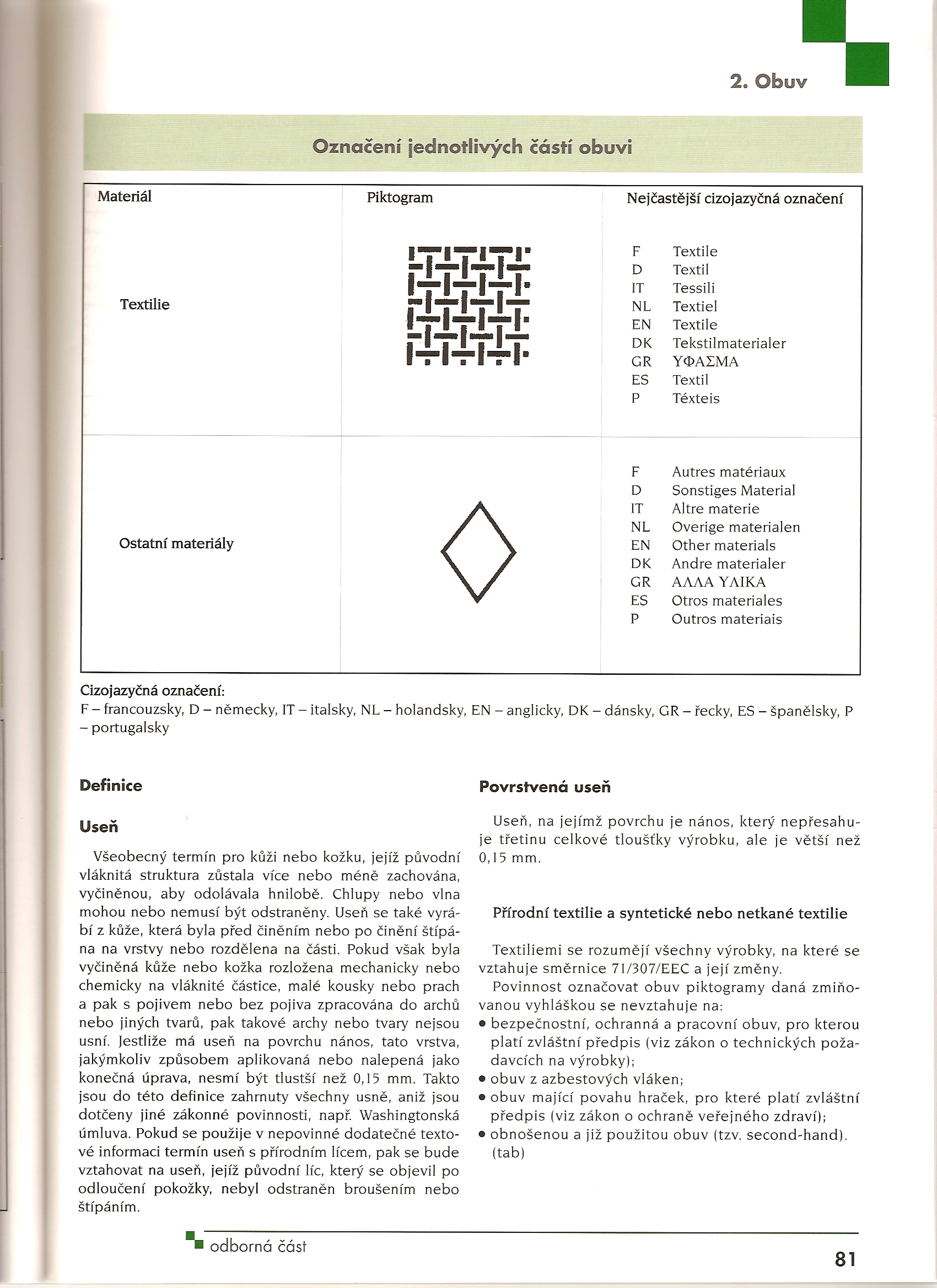 Textilní materiály 						Ostatní materiály (tkaniny, pleteniny a netkané textilie) 			(plasty, poromery atp.)Převodní tabulka velikostí obuviNejmenší dětiBatolataPředškolní věkMladší školní věkDívčíDámskáChlapeckáPánskáObuv v souvislostí se zdravím člověka.Dětská obuvDětští lékaři prohlašují: „Více než polovina dětí nosí malé boty“. Vychází z toho, že noha dítěte velmi rychle roste, mění se v délce, šířce i v proporcích. Noha malého dítěte roste v průměru 15 až 18 mm za rok, u starších dětí 8 až 12 mm. To znamená, že ve věku 2-3 let potřebují děti 2 až 3 velikosti obuvi za rok, v předškolním věku 2 velikosti obuvi a ve školním věku 2 až 3 velikosti obuvi ročně. Správná velikost obuvi se odvíjí od délky chodidla + tzv. nadměrek, který se pohybuje od 10 do 18 mm. Viz obrázek s nadměrkem 12 mm.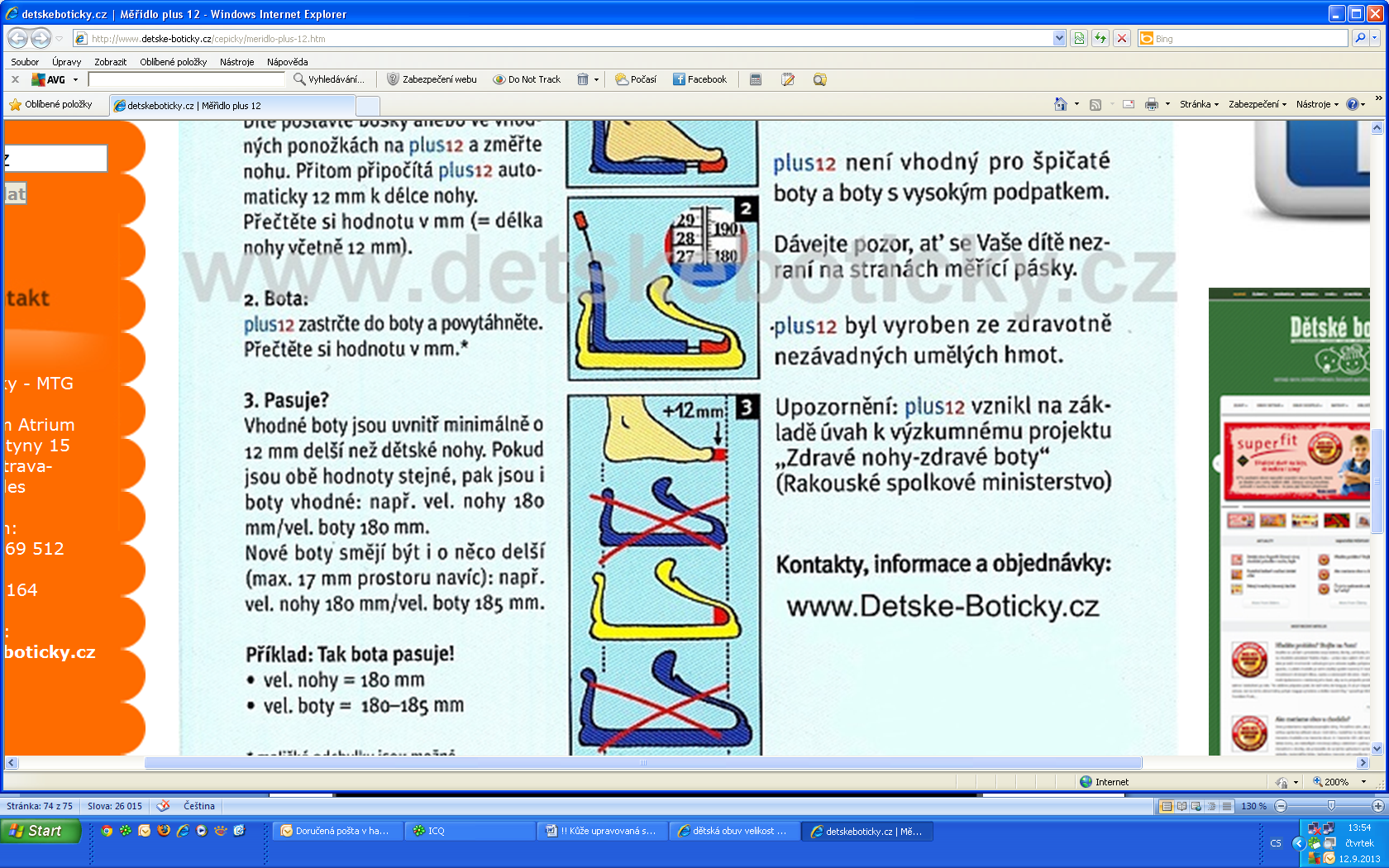 Nejen velikost dětské obuvi je měřítkem pro zdravou obuv dětí. Velkou roli hraje i tvar obuvi. Nejsou vhodné boty se špičkou, které utiskují dětské, právě rostoucí prsty u nohou. Vhodné jsou kulaté špičky.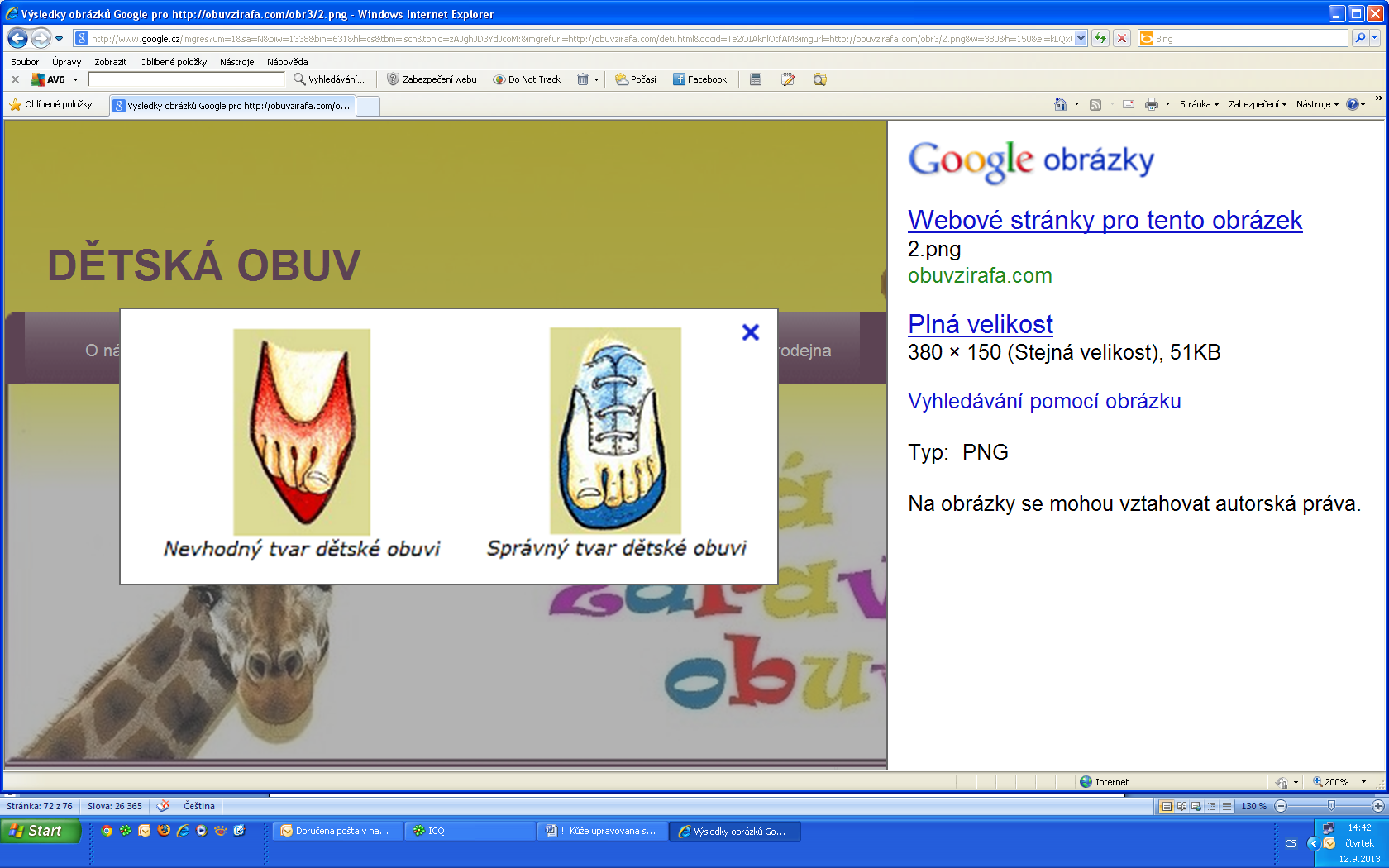 nevhodný tvar dětské obuvi 		správný tvar dětské obuvi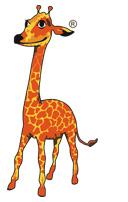 Dalším parametrem zdravé dětské obuvi jsou použité materiály, jejich prodyšnost a celkové střihové řešení. Česká obuvnickou a kožedělná asociací se podílí na projektu dobrovolné certifikační značky „ŽIRAFA - zdravotně nezávadná obuv - bota pro Vaše dítě“. Projekt „ŽIRAFA“ reaguje na stále se zhoršující stav dětských chodidel v důsledku používání konstrukčně a materiálově nevhodné obuvi. Používáním výrobků označených logem Žirafy lze pro dítě zajistit podmínky, které mají pozitivní ortopedické dopady nejen na samotná chodidla, ale také na vývoj páteře a souvisejících orgánů. Tato značka je srozumitelnou informací pro kupující, že obuv byla dobrovolně certifikována a je z hlediska konstrukce a  použitých materiálů zdravotně nezávadná a pro dítě bezpečná.Dámská obuv 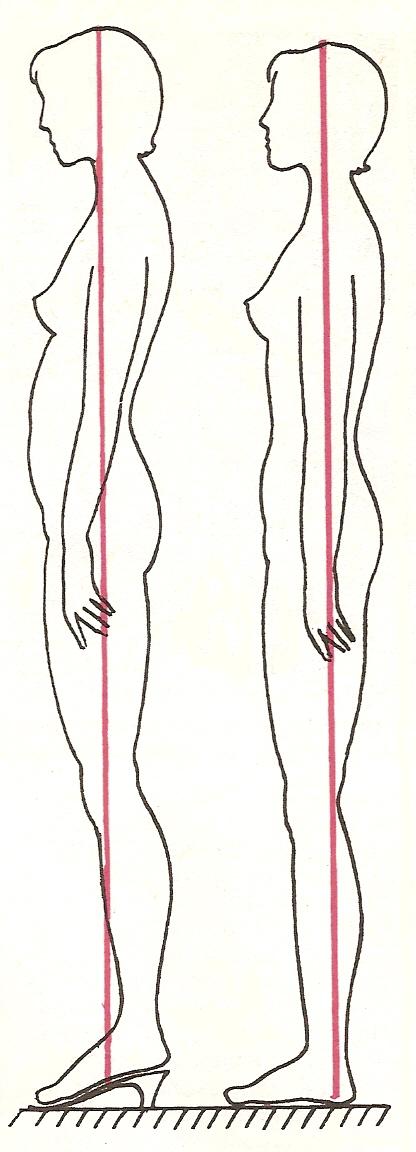 Vysoké podpatkyMódní trendy velí ženám nosit vysoké podpadky nebo nízké boty bez podpadku tzv. baleríny. Podle lékařů a odborníků na zdravou obuv ani jedna z variant pro dlouhodobější nošení není vhodná. Vysoké podpatky ženám rozhodně sluší, nicméně již podpatky vyšší než 3-4 cm zdraví neprospívají. Zvýšený podpatek způsobuje zásadní změnu v rozložení tlaku na plochu nohy. Vysoký podpatek od 6 cm výš zatěžuje klouby prstů již na 80% a dalším zvýšením podpatku až na 90%, což je trojnásobné zatížení oproti přirozené chůzi. Typickým projevem zvyšování podpatků je zkracování délky kroku a zvláštní vytáčení boků. Výrazně se mění boční stabilita nohy v kotníku. Již pěticentimetrový podpatek, ale i boty na vysokém klínu, vyvolává změny na svalech. Dlouhodobé nošení podpatků zkracuje lýtkový sval i achilovu šlachu. Ženy trvale nosící obuv na vyšším podpatku nedokážou zaměnit za botu bez podpatku, protože mají pocit, že padají dozadu a mají bolesti v lýtku. Dlouhodobé nošení vysokých podpatků a špičatých bot urychluje nárůst kloubů a vbočení palců. Pokud obuv na příliš vysokém podpatku nosí ženy často, prsty na nohou zůstanou trvale deformované, jedná se o tzv. kladívkové prsty.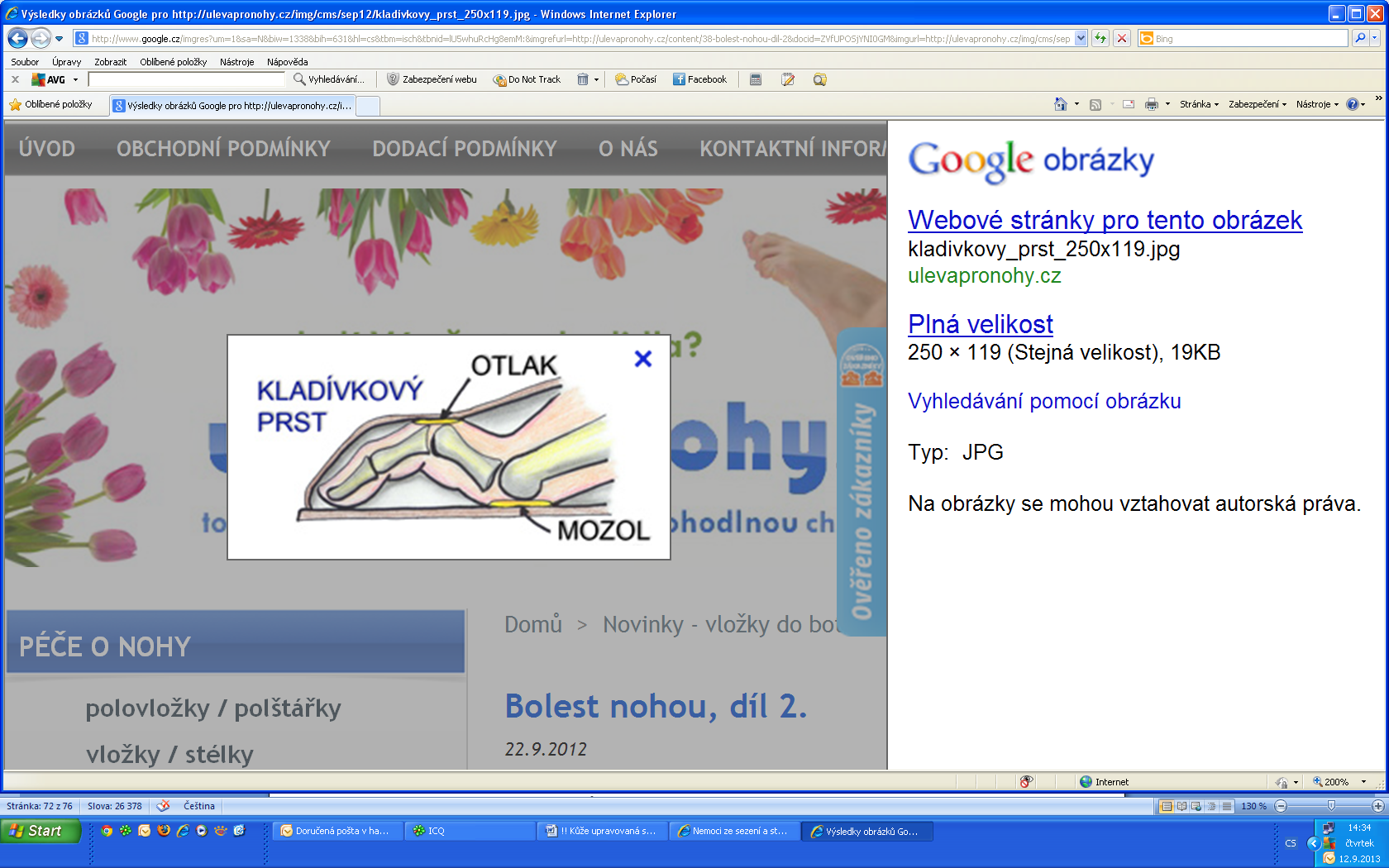 Nevhodnou obuví trpí nejen nohy. Kromě přetěžování přední části nohy, kam se kvůli podpatku přenáší váha těla a dochází tak k ohýbání prstů, je rovněž namáhána páteř. Zvyšování podpatků vyvolává téměř u poloviny žen vychýlení pánve dopředu, ohnutí zad, spadnutí ramen. Vysoké podpatky často zapříčiňují bolesti hlavy, bolesti kolen a zad. Chůze na vysokých podpatcích rovněž neúměrně namáhá kolenní klouby. Balerínky a boty bez podpatků Současný módní trend nošení obuvi typu balerínky není vhodný na dlouhé vycházky. Tyto typy bot jsou velmi oblíbenou jarní a letní obuví. Placatá bota je pro dlouhodobé nošení hotové neštěstí, které se projeví zejména na klenbě nohy. Horší na nošení jsou boty jako placka, pro nohy je lepší podpatek do pěti centimetrů. Oblíbenou letní obuví jsou tzv. žabky, které však odbornice na zdravé obouvání doporučuje maximálně k bazénu, na pláž či do sprchy na veřejných koupalištích, kde vás naopak mohou ochránit před nepříjemnou mykózou. Na dlouhé chození jsou však absolutně nevhodné, kromě toho, že nezajišťují stabilitu nohy, rovněž přetěžují podélné svaly na chodidle.Kontrolní otázky: Správnou odpověď najdete na stránce, která je za kontrolní otázkou uvedena v závorce. Jak se dělí prvovýroba kožedělného průmyslu? (8)Co je to useň? (9)Ze kterých tří nejdůležitějších částí se skládá struktura řemene? (10)Z čeho se skládá škára? (10)Z jakých druhů chlupů se skládá kožešinová srst? (11)Co je to krupónování? (13)Co je to obza? (14)Které operace zahrnuje výroba holiny?(16-17)Co je to štípání, proč se provádí? (18)Používá se modření při výrobě kožešin? (24)Podle jakých hledisek se dělí usně? Uveďte příklady. (26 – 29)Mohou se od sebe lišit usně ze stejného obratlovce a stejně zpracované? (30)Jak se vypočítá kupní cena usně? (33)Z jakých zvířat se získávají kožešiny bizam a hermelín? (46)Jaké textilie nahrazují pravé kožešiny dnes? (52)Jak se určují skupiny kožených galanterních výrobků? (54)Které výrobky patří do brašnářských výrobků galanterních? (55 – 56)Co to je etue (58)Jak se určuje velikost rukavic (62 – 63)Jaké parametry slouží k popisu vycházkových rukavic? (64)Jaký je rozdíl mezi nártovou a derbovou obuví? (66)Jaký sortiment obuvi se rozeznává podle výšky obuvi? (68)Co určuje velikost obuvi? (69 – 71)Nakreslete piktogram používaný pro povrstvenou useň (70)Co je to nadměrek u dětské obuvi? (72)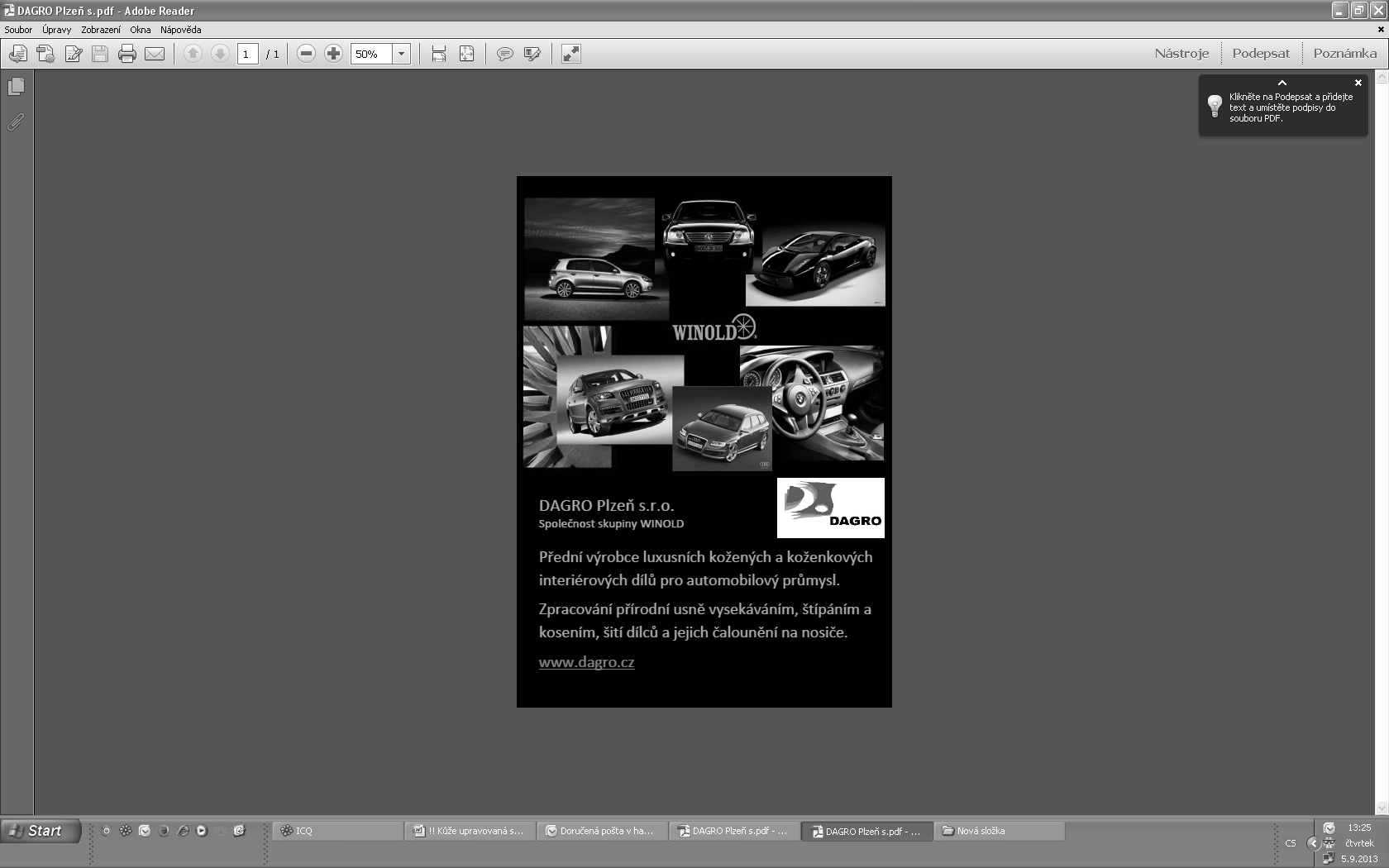 Použitá literatura:KOŠNAR, A., ZEMAN, M. Lehké kožky, sběr, úprava a průmyslové využití. Praha : Práce vydavatelstvo ROH, 1954.MĚŘÍNSKÁ, J. ŠPRYNC, E. Materiály pro výrobu galanterního zboží pro 1. a 2. ročník SPŠ kožařské, Praha : SNTL - Nakladatelství technické literatury, 1979.Sborník přednášek celostátní konference o povrchové úpravě usní, ČSVTS sekce pro průmysl textilní a kožedělný, odborná skupina pro průmysl galanterní, rukavičkářský a kožišnický, Jaroměř.KOTEK, B. a kol. Textilní zbožíznalství, 2.díl . Praha : Obchod textilem, 1970.STRECKÝ, J. Odevné tovaroznalectvo. Bratislava : ALFA, 1986.ČSN 79 0000	Názvosloví koželužských kůží.ČSN 79 0001	Názvosloví usní.ČSN 79 0002	Názvosloví operací v koželužství. ČSN 79 0009 	Názvosloví vad koželužských kůží a usní.10- VRBACKÝ, R., VRBACKÁ,V. Technologie výroby kožešin. Praha : SNTL  Nakladatelství technické literatury, 1990.11- BLAŽEJ, A., POKLUDOVÁ, E. Nekovové materiály. Praha : SNTL  Nakladatelství technické literatury, 1980.12- MLÁDEK, M. Kontrolní a zkušební metody II. Brno: Rektorát VUT, 1988.ČSN EN ISO 9000:2005 Systémy managementu kvality-  Základní principy a slovník, Praha : ČNI, 2006.Kožařství. Zlín : ročník 49, č. 8/1999.SOBOTKA, J. Obuv a kožená galanterie II .  Praha : Merkur, 1985SOBOTKA, J. Obuv a kožená galanterie III .  Praha : Merkur, 1985.FLORIÁNKOVÁ, O. Kůže zpracování a výrobky – Praha: Grada Publishing, a. s., 2005.ŽIDLÍK, A. Navrhování výrobků Konstrukce obuvi a galanterie.  Brno: Rektorát VUT, 1982.Haviar, Š., Pařilová, H. Kubát, L.,Kančiová L. Textilní zbožíznalství. Kůže, usně, kožešiny a kožené výrobky. Liberec : TUL, 2006.  ISBN 80-7372-144-9.Tabulka velikosti rukavicTabulka velikosti rukavicTabulka velikosti rukavicTabulka velikosti rukavicTabulka velikosti rukavicTabulka velikosti rukavicTabulka velikosti rukavicTabulka velikosti rukavicTabulka velikosti rukavicTabulka velikosti rukavicTabulka velikosti rukavicObvod dlaně v cm16181920222324262728Velikost rukavic6 6½77½88½99½1010½mondopoint105110115120125130135140metrická11½1212½1313½1414½15anglická1½22½344½55½francouzská171819202122mondopoint145150155160165metrická15½1616½1717½anglická677½88½francouzská23242526mondopoint170175180185190metrická1818½1919½20anglická91010½1111½francouzská27282930mondopoint195200205210215220225230metrická202121½2222½2323½24anglická121311½233½4francouzská31323334353637mondopoint215220225230235240245250metrická22½2323½2424½2525½26anglická233½44½55½6francouzská343536373839mondopoint215220225230235240245250255260265270metrická22½2323½2424½2525½2626½2727½28anglická233½44½55½66½77½8francouzská343536373839404142mondopoint220225230235240245250255260265270metrická2323½242525½2626½2727½28anglická33½44½55½66½77½8francouzská3536373839404142mondopoint245250255260265270275280285290295300305310metrická25½2626½2727½2828½2929½3030½3131½32anglická566½77½88½99½10111212½13francouzská3839404142434445464748